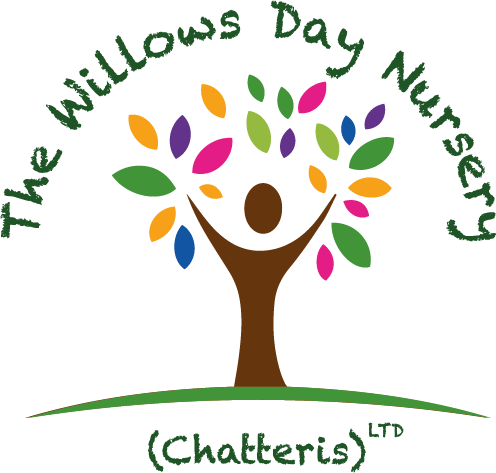 POLICIES AND PROCEDURES8 Station Road, Chatteris, Cambridgeshire, PE16 6AG.  Tel: 01354 461232 or 07432 071177Email:	info@thewillowschatteris.co.uk, Website: www.thewillowschatteris.co.ukTable of ContentsSafeguarding Children/Child Protection Policy	5Online Safety Policy	26Modern Slavery and Human Trafficking Policy	29Prevent Duty and Radicalisation policy	31Domestic Abuse, Honour Based Abuse and Forced Marriage policy	33Intimate Care	36Safe and Respectful Care	38Whistleblowing	39Mobile Phone and Electronic Device Use	42Social Networking	45Acceptable IT Use Policy	47Monitoring Staff Behaviour Policy	49Lone Working Policy	51Inclusion and Equality	53Special Consideration for Employees	57Special Educational Needs and Disabilities (SEND)	58Looked After Children	64Dealing with Discriminatory Behaviour	67Promoting Positive Behaviour	70Biting	74Well-being in the Nursery	76Well-being for Staff	78Sickness and Illness	81Infection Control	83Medication	85Accidents and First Aid	89Immunisation	93Allergies and Allergic Reactions	94Sun Care	96Health and Safety – General Policy	98Overall Approach to Risk Assessment	103Health and Safety in the Office	104Fire Safety	105Safety Checks	108Manual Handling	110Healthy Workplace Nursery	113Animal Health and Safety	116Environmental Sustainability Policy	118Visits and Outings	120School Collection Policy	123Lost Child Procedure from Nursery	126Lost Child Procedure from Outings	127No Smoking/Vaping Policy	128Alcohol and Substance Misuse	129Critical Incident	131Lock Down Policy	135Adverse Weather	137Supervision of Children	138Supervision of Visitors	139Personnel	140Safe Recruitment of Staff	141Suitability of Staff 	145Staff Development and Training	147Supervisions	149Data Protection and Confidentiality	151Record Retention Policy	154Family Friendly Policy	156Staff Working with Their Own Children/Close Relation	168Students	170Young Worker Policy	172Volunteers	173Absence Management Procedure	175Grievance Procedure	181Disciplinary Procedure	184Anti-bribery Policy	191Quality Provision Policy	193Equipment and Resources	195Early Learning Opportunities Statement	196Gifted and Talented Children Policy	198Settling In 	200Transitions	202Outdoor Play	205Multiple Birth Families Policy	207Caring for Babies and Toddlers	208Nappy Changing 	212Use of Dummies in Nursery	215Sleep	216Bereavement	218Nutrition and Mealtimes	220Food Play	222Parents and Carers as Partners	223Separated Family	225Complaints and Compliments	227Conflict Resolution with Parents and Aggressive Behaviour Policy	229Access and Storage of Information	231Admissions	232Arrivals and Departures	234Late Collection and Non-Collection	236Nursery Operational Plan	238Safeguarding Children/Child Protection Policy At The Willows Day Nursery, we work with children, parents, external agencies and the community to ensure the welfare and safety of children and to give them the very best start in life. Children have the right to be treated with respect, be helped to thrive and to be safe from any abuse in whatever form.We support the children within our care, protect them from maltreatment and have robust procedures in place to prevent the impairment of children’s health and development. In our setting we strive to protect children from the risk of radicalisation and we promote acceptance and tolerance of other beliefs and cultures (please refer to our inclusion and equality policy for further information). Safeguarding children is everybody’s responsibility. All staff, students, any supply staff and visitors are made aware of and asked to adhere to, the policy. Safeguarding is a much wider subject than the elements covered within this single policy, therefore this document should be used in conjunction with the nursery’s other policies and procedures including: Online safetyHuman Trafficking and Modern SlaveryPrevent Duty and RadicalisationDomestic Abuse, Honour Based Abuse (HBA) and Forced Marriage Looked After ChildrenMonitoring staff behaviourSocial networkingMobile phone and electronic device useSafe recruitment of staff Disciplinary Grievance Promoting positive behaviour Legal framework and definition of safeguardingChildren Act 1989 and 2004Childcare Act 2006 (amended 2018)Safeguarding Vulnerable Groups Act 2006Children and Social Work Act 2017The Statutory Framework for the Early Years Foundation Stage (EYFS) 2021 Working Together to Safeguard Children 2018 Keeping Children Safe in Education 2020Data Protection Act 2018 What to do if you’re worried a child is being abused 2015Counter-Terrorism and Security Act 2015.Inspecting Safeguarding in Early years, Education and Skills settings 2019Prevent Duty 2015Safeguarding and promoting the welfare of children, in relation to this policy is defined as: Protecting children from maltreatmentPreventing the impairment of children’s health or development Ensuring that children are growing up in circumstances consistent with the provision of safe and effective careTaking action to enable all children to have the best outcomes.(Definition taken from the HM Government document ‘Working together to safeguard children 2018).Policy intentionTo safeguard children and promote their welfare we will:Create an environment to encourage children to develop a positive self-imageProvide positive role models and develop a safe culture where staff are confident to raise concerns about professional conductEnsure all staff are able to identify the signs and indicators of abuse, including the softer signs of abuse, and know what action to takeEncourage children to develop a sense of independence and autonomy in a way that is appropriate to their age and stage of developmentProvide a safe and secure environment for all childrenPromote tolerance and acceptance of different beliefs, cultures and communitiesHelp children to understand how they can influence and participate in decision-making and how to promote British values through play, discussion and role modellingAlways listen to childrenProvide an environment where practitioners are confident to identify where children and families may need intervention and seek the help they needShare information with other agencies as appropriate.The nursery staff are aware that abuse does occur in our society and we are vigilant in identifying signs of abuse and reporting concerns. Our practitioners have a duty to protect and promote the welfare of children. Staff working on the frontline with children and families are often the first people to identify a concern, observe changes in a child’s behaviour or receive information relating to indicators of abuse. They may well be the first people in whom children confide information that may suggest abuse or to spot changes in a child’s behaviour which may indicate abuse. Our prime responsibility is the welfare and well-being of each child in our care. As such we believe we have a duty to the children, parents and staff to act quickly and responsibly in any instance that may come to our attention. This includes sharing information with any relevant agencies such as local authority services for Children’s Social Care, family support, health professionals including health visitors or the police. All staff will work with other agencies in the best interest of the child, including as part of a multi-agency team, where needed.The nursery aims to:Keep the child at the centre of all we do, providing sensitive interactions that develops and builds children’s well-being, confidence and resilience. We will support children to develop an awareness of how to keep themselves safe, healthy and develop positive relationshipsEnsure staff are trained right from induction to understand the safeguarding and child protection policy and procedures, are alert to identify possible signs of abuse (including the signs known as softer signs of abuse), understand what is meant by child protection and are aware of the different ways in which children can be harmed, including by other children (peer on peer) through bullying or discriminatory behaviour.Be aware of the increased vulnerability of children with Special Educational Needs and Disabilities (SEND), isolated families and vulnerabilities in families; including the impact of toxic trio on children and Adverse Childhood Experiences (ACE’s).Ensure that all staff feel confident and supported to act in the best interest of the child; maintaining professional curiosity around welfare of children and share information, and seek the help that the child may need at the earliest opportunity.Ensure that all staff are familiar and updated regularly with child protection training and procedures and kept informed of changes to local/national procedures, including thorough annual safeguarding newsletters and updates.Make any child protection referrals in a timely way, sharing relevant information as necessary in line with procedures set out by the [insert name of local authority].Ensure that information is shared only with those people who need to know in order to protect the child and act in their best interest.Keep the setting safe online, we refer to 'Safeguarding children and protecting professionals in early years settings: online safety considerations and use appropriate filters, checks and safeguards, monitoring access at all times and maintaining safeguards around the use of technology by staff, parents and visitors in the setting.Ensure that children are never placed at risk while in the care of nursery staff.Identify changes in staff behaviour and act on these as per the Staff Behaviour Policy.Take any appropriate action relating to allegations of serious harm or abuse against any person working with children or living or working on the nursery premises including reporting such allegations to Ofsted and other relevant authorities including the local authority. Ensure parents are fully aware of our safeguarding and child protection policies and procedures when they register with the nursery and are kept informed of all updates when they occur.Regularly review and update this policy with staff and parents where appropriate and make sure it complies with any legal requirements and any guidance or procedures issued by Cambridgeshire County Council. Contact Telephone NumbersLocal authority children’s social care team 0345 0455203Local authority Designated Officer (LADO) 01223 727967Local Authority referral team 0300 1233155Local Authority Out of Hours Team 01733 234724NSPCC 0808 800 5000Local Safeguarding Partner’s 01223 703800Local Early Help services 01489 373522Ofsted 0300 123 1231Emergency police 999Non-emergency police 101 Government helpline for extremism concerns 020 7340 7264Child exploitation and Online Protection (CEOP) https://www.ceop.police.uk/safety-centre/Types of abuse and particular procedures followed:Abuse and neglect are forms of maltreatment of a child. Somebody may abuse or neglect a child by inflicting harm, or by failing to act to prevent harm. Children may be abused within a family, institution or community setting by those known to them or more rarely, a stranger. This could be an adult or adults, another child or children. What to do if you’re worried a child is being abused, advice for practitioners (2015) and Working Together to Safeguard Children (2018)The signs and indicators listed below may not necessarily indicate that a child has been abused, but will help us to recognise that something may be wrong, especially if a child shows a number of these symptoms or any of them to a marked degree.Indicators of Child AbuseFailure to thrive and meet developmental milestonesFearful or withdrawn tendenciesUnexplained injuries to a child or conflicting reports from parents or staff Repeated injuries Unaddressed illnesses or injuriesSignificant changes to behaviour patterns. Softer signs of abuse as defined by National Institute for Health and Care Excellence (NICE) include: Emotional states: FearfulWithdrawn Low self-esteem.Behaviour: AggressiveOppositional habitual body rocking.Interpersonal behaviours: Indiscriminate contact or affection seekingOver-friendliness to strangers including healthcare professionalsExcessive clinginess, persistently resorting to gaining attentionDemonstrating excessively 'good' behaviour to prevent parental or carer disapprovalFailing to seek or accept appropriate comfort or affection from an appropriate person when significantly distressedCoercive controlling behaviour towards parents or carersLack of ability to understand and recognise emotionsVery young children showing excessive comforting behaviours when witnessing parental or carer distress.Peer-On-Peer Abuse We are aware that peer-on-peer abuse does take place, so we include children in our policies when we talk about potential abusers. This may take the form of bullying, physically hurting another child, emotional abuse or sexual abuse. We will report this in the same way we do for adults abusing children, and will take advice from the appropriate bodies on this area; to support for both the victim and the perpetrator, as they could also be a victim of abuse. We know that children who develop harmful sexual behaviour have often experienced abuse and neglect themselves.  Physical Abuse A form of abuse which may involve hitting, shaking, throwing, poisoning, burning or scalding, drowning, suffocating or otherwise causing physical harm to a child. Physical harm may also be caused when a parent or carer fabricates the symptoms of, or deliberately induces, illness in a child.All children can suffer injuries during their early years as they explore and develop. If an explanation of how a child received their injury doesn’t match the injury itself or if a child’s injuries are a regular occurrence or there is a pattern to their injuries, then we will report our concerns.Fabricated illnessPhysical harm may also be caused when a parent or carer fabricates the symptoms of, or deliberately induces, illness in a child. The parent or carer may seek out unnecessary medical treatment or investigation; they may exaggerate a real illness and symptoms or deliberately induce an illness through poisoning with medication or other substances or they may interfere with medical treatments. Fabricated illness is a form of physical abuse and any concerns will be reported, in line with our safeguarding procedures.Female genital mutilation (FGM)FGM can also be known as Female Genital Cutting.  FGM is a procedure where the female genital organs are injured or changed and there is no medical reason for this. It is frequently a very traumatic and violent act for the victim and can cause harm in many ways. The practice can cause severe pain and there may be immediate and/or long-term health consequences, including mental health problems, difficulties in childbirth, causing danger to the child and mother; and/or death (definition taken from the Multi-Agency Statutory Guidance on Female Genital Mutilation).The procedure may be carried out shortly after birth and during childhood as well as adolescence, just before marriage or during a woman’s first pregnancy and varies widely according to the community.FGM is child abuse and is illegal in the UK. It can be extremely dangerous and can cause:• Severe pain• Shock• Bleeding• Infection such at tetanus, HIV and hepatitis B and C• Organ damage• Blood loss and infections• Death in some casesAny concerns about a child or family, will be reported to the children’s social care team in the same way as other types of physical abuse. We have a mandatory duty to report to police any case where an act of female genital mutilation appears to have been carried out on a girl under the age of 18.Breast ironing/flatteningBreast ironing also known as "breast flattening" is the process where young girls' breasts are ironed, massaged and/or pounded down through the use of hard or heated objects in order for the breasts to disappear, or delay the development of the breasts entirely. It is believed that by carrying out this act, young girls will be protected from harassment, rape, abduction and early forced marriage. Breast Ironing/Flattening is a form of physical abuse and can cause serious health issues such as: AbscessesCystsItchingTissue damageInfectionDischarge of milkDissymmetry of the breastsSevere fever.Any concerns about a child or family, will be reported to the children’s social care team in the same way as other types of physical abuse.Sexual Abuse Sexual abuse involves forcing, or enticing, a child or young person to take part in sexual activities, not necessarily involving a high level of violence, whether or not the child is aware of what is happening. The activities may involve physical contact, including assault by penetration (for example, rape or oral sex) or non-penetrative acts such as masturbation, kissing, rubbing and touching outside of clothing. They may also include non-contact activities, such as involving children in looking at, or in the production of, sexual images, watching sexual activities, encouraging children to behave in sexually inappropriate ways, or grooming a child in preparation for abuse. Sexual abuse can take place online and technology can be used to facilitate offline abuse. Adult males do not solely perpetrate sexual abuse; women can also commit acts of sexual abuse, as can other children.Action must be taken if a staff member witnesses an occasion(s) where a child indicates sexual activity through words, play, drawing, has an excessive preoccupation with sexual matters; or has an inappropriate knowledge of adult sexual behaviour, or language, for their developmental age. This may include acting out sexual activity on dolls/toys or in the role-play area with their peers; drawing pictures that are inappropriate for a child, talking about sexual activities or using sexual language or words.If a child is being sexually abused staff may observe both emotional and physical symptoms. Emotional signs:Being overly affectionate or knowledgeable in a sexual way inappropriate to the child's agePersonality changes such as becoming insecure or clingy Regressing to younger behaviour patterns such as thumb sucking or bringing out discarded cuddly toysSudden loss of appetite or compulsive eatingBeing isolated or withdrawnInability to concentrateLack of trust or fear of someone they know well, such as not wanting to be alone with a carerBecoming worried about clothing being removedSuddenly drawing sexually explicit pictures or acting out actions inappropriate for their ageUsing sexually explicit language.Physical Signs:BruisesBleeding, discharge, pains or soreness in their genital or anal areaSexually transmitted infectionsPregnancyAny concerns about a child or family will be reported to the children’s social care team. Child sexual exploitation (CSE) Keeping Children Safe in Education (2020) describes CSE as: where an individual or group takes advantage of an imbalance of power to coerce, manipulate or deceive a child into sexual activity (a) in exchange for something the victim needs or wants, and/or (b) for the financial advantage or increased status of the perpetrator or facilitator. The victim may have been sexually exploited even if the sexual activity appears consensual. CSE does not always involve physical contact; it can also occur through the use of technology. CSE can affect any child or young person (male or female) under the age of 18 years, including 16 and 17 year olds who can legally consent to have sex. It can include both contact (penetrative and non-penetrative acts) and non-contact sexual activity and may occur without the child or young person’s immediate knowledge (e.g. through others copying videos or images they have created and posted on social media).Signs and indicators may include:Physical injuries such as bruising or bleedingHaving money or gifts they are unable to explain Sudden changes in their appearance Becoming involved in drugs or alcohol, particularly if you suspect they are being supplied by older men or womenBecoming emotionally volatile (mood swings are common in all young people, but more severe changes could indicate that something is wrong)Using sexual language that you wouldn’t expect them to knowEngaging less with their usual friendsAppearing controlled by their phoneSwitching to a new screen when you come near the computerNightmares or sleeping problemsRunning away, staying out overnight, missing schoolChanges in eating habitsTalk of a new, older friend, boyfriend or girlfriend Losing contact with family and friends or becoming secretiveContracting sexually transmitted diseases.Child Criminal Exploitation (CCE)CCE is where an individual or group takes advantage of an imbalance of power to coerce, control, manipulate or deceive a child into any criminal activity (a) in exchange for something the victim needs or wants, and/or (b) for the financial or other advantage of the perpetrator or facilitator and/or (c) through violence or the threat of violence. The victim may have been criminally exploited even if the activity appears consensual. CCE does not always involve physical contact; it can also occur through the use of technology.CCE can include children being forced to work in cannabis factories, being coerced into moving drugs or money across the country forced to shoplift or pickpocket, or to threaten other young people. Some of the following can be indicators of CCE:Children who appear with unexplained gifts or new possessions;Children who associate with other young people involved in exploitation;Children who suffer from changes in emotional well-being;Children who misuse drugs and alcohol;Children who go missing for periods of time or regularly come home late; andChildren who regularly miss school or education or do not take part in education.If staff have any concerns regarding CSE or CCE, they will be reported in the usual way. Emotional AbuseWorking Together to Safeguard Children (2018) defines emotional abuse as ‘the persistent emotional maltreatment of a child such as to cause severe and persistent adverse effects on the child’s emotional development’. It may involve conveying to a child that they are worthless or unloved, inadequate, or valued only insofar as they meet the needs of another person. It may include not giving the child opportunities to express their views, deliberately silencing them or ‘making fun’ of what they say or how they communicate. It may feature age or developmentally inappropriate expectations being imposed on children. These may include interactions that are beyond a child’s developmental capability, as well as overprotection and limitation of exploration and learning, or preventing the child participating in normal social interaction. It may involve seeing or hearing the ill-treatment of another. It may involve serious bullying (including cyber bullying), causing children frequently to feel frightened or in danger, or the exploitation or corruption of children. Some level of emotional abuse is involved in all types of maltreatment of a child, though it may occur alone.Signs and indicators may include:Physical, mental and emotional development lagsSudden speech disordersOverreaction to mistakesExtreme fear of any new situationNeurotic behaviour (rocking, hair twisting, self-mutilation)Extremes of passivity or aggressionAppear unconfident or lack self-assurance.Action will be taken if the staff member has reason to believe that there is a severe, adverse effect on the behaviour and emotional development of a child, caused by persistent or severe ill treatment or rejection. Children may also experience emotional abuse through witnessing domestic abuse and alcohol and drug misuse by adults caring for them.  Neglect Working Together to Safeguard Children (2018) defines Neglect as ‘the persistent failure to meet a child’s basic physical and/or psychological needs, likely to result in the serious impairment of the child’s health or development’. Neglect may occur during pregnancy as a result of maternal substance abuse. Once a child is born, neglect may involve a parent or carer failing to:a. Provide adequate food, clothing and shelter (including exclusion from home or abandonment)b. Protect a child from physical and emotional harm or dangerc. Ensure adequate supervision (including the use of inadequate caregivers)d. Ensure access to appropriate medical care or treatment.It may also include neglect of, or unresponsiveness to, a child’s basic emotional needs.Signs may include a child persistently arriving at nursery unwashed or unkempt, wearing clothes that are too small (especially shoes that may restrict the child’s growth or hurt them), arriving at nursery in the same nappy they went home in or a child having an illness or identified special educational need or disability that is not being addressed by the parent. A child may also be persistently hungry if a parent is withholding food or not providing enough for a child’s needs. Neglect may also be shown through emotional signs, e.g. a child may not be receiving the attention they need at home and may crave love and support at nursery. In addition, neglect may occur through pregnancy as a result of maternal substance abuse. Action will be taken if the staff member has reason to believe that there has been any type of neglect of a child.County LinesThe National Crime Agency (NCA) describe county lines as a term used to describe gangs and organised criminal networks involved in exporting illegal drugs from big cities into smaller towns, using dedicated mobile phone lines or other form of ‘deal line.’ Customers will live in a different area to where the dealers and networks are based, so drug runners are needed to transport the drugs and collect payment. Offenders will often use coercion, intimidation, violence (including sexual violence) and weapons to ensure compliance of victims. Children can be targeted and recruited into county lines in a number of locations including schools, further and higher educational institutions, pupil referral units, special educational needs schools, children’s homes and care homes.Signs and indicators to be aware of include:Changes in the way young people you might know dressUnexplained, sometimes unaffordable new things (e.g. clothes, jewellery, cars etc.)Missing from home or schools and/or significant decline in performanceNew friends or relationships with those who don't share any mutual friendships with the victim or anyone elseMay be carrying a weaponReceiving more texts or calls than usualSudden influx of cash, clothes or mobile phonesUnexplained injuriesSignificant changes in emotional well-beingYoung people seen in different cars/taxis driven by unknown adultsYoung people seeming unfamiliar with your community or where they areTruancy, exclusion, disengagement from schoolAn increase in anti-social behaviour in the communityUnexplained injuriesGang association or isolation from peers or social networks.CuckooingCuckooing is a form of county lines crime in which drug dealers take over the home of a vulnerable person in order to criminally exploit them as a base for drug dealing, often in multi-occupancy or social housing properties. Signs that this is happening in a family property may be an increase in people entering or leaving the property, an increase in cars or bikes outside the home; windows covered or curtains closed for long periods, family not being seen for extended periods; signs of drug use or an increase in anti-social behaviour at the home. If we recognise any of these signs, we will report our concerns as per our reporting process.Contextual safeguarding- As young people grow and develop they may be vulnerable to abuse or exploitation from outside their family. These extra-familial threats might arise at school and other educational establishments, from within peer groups, or more widely from within the wider community and/or online. As part of our safeguarding procedures we will work in partnership with parents/carers and other agencies to work together to safeguard children and provide the support around contextual safeguarding concerns.Domestic Abuse / Honour Based Abuse / Forced MarriagesWe look at these areas as a child protection concern. Please refer to the separate policy for further details on this. Extremism – the Prevent Duty Under the Counter-Terrorism and Security Act 2015 we have a duty to safeguard at risk or vulnerable children under the Counter-Terrorism and Security Act 2015 to have “due regard to the need to prevent people from being drawn into terrorism and refer any concerns of extremism to the police (In Prevent priority areas the local authority will have a Prevent lead who can also provide support). Children can be exposed to different views and receive information from various sources. Some of these views may be considered radical or extreme. Radicalisation is the way a person comes to support or be involved in extremism and terrorism. It’s a gradual process so young people who are affected may not realise what’s happening.Radicalisation is a form of harm. The process may involve:• Being groomed online or in person• Exploitation, including sexual exploitation• Psychological manipulation• Exposure to violent material and other inappropriate information• The risk of physical harm or death through extremist actsWe have a Prevent Duty and Radicalisation policy in place. Please refer to this for specific details.Online SafetyWe take the safety of our children very seriously and this includes their online safety. Please refer to the Online Safety policy for further details. Human Trafficking and Slavery Please refer to our Human Trafficking and Slavery policy for detail on how we keep children safe in this area.Adult sexual exploitation As part of our safeguarding procedures we will also ensure that staff and students are safeguarded from sexual exploitation.Up skirtingUp skirting involves taking a picture of someone’s genitals or buttocks under their clothing without them knowing, either for sexual gratification or in order to humiliate, or distress, the individual. This is a criminal offence and any such action would be reported following our reporting procedures.Child abuse linked to faith or belief (CALFB)Child abuse linked to faith or belief (CALFB) can happen in families when there is a concept of belief in: Witchcraft and spirit possession, demons or the devil acting through children or leading them astray (traditionally seen in some Christian beliefs) The evil eye or djinns (traditionally known in some Islamic faith contexts) and dakini (in the Hindu context)Ritual or multi murders where the killing of children is believed to bring supernatural benefits, or the use of their body parts is believed to produce potent magical remediesUse of belief in magic or witchcraft to create fear in children to make them more compliant when they are being trafficked for domestic slavery or sexual exploitation.This is not an exhaustive list and there will be other examples where children have been harmed when adults think that their actions have brought bad fortune. Reporting ProceduresAll staff have a responsibility to report safeguarding/child protection concerns and suspicions of abuse. These concerns will be discussed with the designated safeguarding lead (DSL) as soon as possible.Staff will report their concerns to the DSL(s) Hayley Carver, Gemma Shepherd or Marie Althoff Any signs of marks/injuries to a child or information a child has given will be recorded and stored securelyFor children who arrive at nursery with an existing injury, a form will be completed along with the parent’s/carers explanation as to how the injury happened. Staff will have professional curiosity around any explanations given, any concerns around existing injury’s will be reported If appropriate, any concerns/or incidents will be discussed with the parent/carer and discussions will be recorded. Parents will have access to these records on request in line with GDPR and data protection guidelines. If there are queries/concerns regarding the injury/information given, then the following procedures will take place:The designated safeguarding lead will:Contact the Local Authority children’s social care team to report concerns and seek advice immediately, or as soon as it is practical to do so. If it is believed a child is in immediate danger, we will contact the police. If the safeguarding concern relates to an allegation against an adult working or volunteering with children then the DSL will follow the reporting allegations procedure (see below)Record the information and action taken relating to the concern raisedSpeak to the parents (unless advised not do so by LA children’s social care team)The designated safeguarding lead will follow up with the Local Authority children’s social care team if they have not contacted the setting within the timeframe set out in Working Together to Safeguarding Children (2018). We will never assume that action has been taken.Keeping children safe is our highest priority and if, for whatever reason, staff do not feel able to report concerns to the DSL or deputy DSL they should call the Local Authority children’s social care team, the Police or the NSPCC and report their concerns anonymously.These contact numbers are displayed in ALL areas within the nursery buildingResponding to a spontaneous disclosure from a child If a child starts to talk openly to a member of staff about abuse they may be experiencing, then staff will:  Give full attention to the child or young person Keep body language open and encouragingBe compassionate, be understanding and reassure them their feelings are important using phrases such as ‘you’ve shown such courage today’Take time and slow down: show respect, pause and will not interrupt the child – let them go at their own paceRecognise and respond to their body language Show understanding and reflect backMake it clear you are interested in what the child is telling you Reflect back what they have said to check your understanding – and use their language to show it’s their experienceReassure the child that they have done the right thing in telling you. Make sure they know that abuse is never their faultNever talk to the alleged perpetrator about the child’s disclosure. This could make things a lot worse for the child. (Information taken from NSPCC) Any disclosure will be reported to the nursery manager or DSL and will be referred to the local authority children’s social care team immediately, following our reporting procedures.Recording Suspicions of Abuse and Disclosures Staff should make an objective record of any observation or disclosure, supported by the nursery manager or designated safeguarding lead (DSL). This record should include: Child's nameChild's addressAge of the child and date of birthDate and time of the observation or the disclosure, locationExact words spoken by the child (word for word) and non-verbal communicationExact position and type of any injuries or marks seenExact observation of any incident including any concern was reported, with date and time; and the names of any other person present at the timeAny discussion held with the parent(s) (where deemed appropriate). These records should be signed by the person reporting this and the DSL, dated and kept in a separate confidential file. If a child starts to talk to an adult about potential abuse it is important not to promise the child complete confidentiality. This promise cannot be kept. It is vital that the child is allowed to talk openly and disclosure is not forced or words put into the child’s mouth. As soon as possible after the disclosure details must be logged accurately. It is not the nursery’s role to investigate, it is the role of statutory services to complete this.Staff involved in a safeguarding case may be asked to supply details of any information/concerns they have with regard to a child. The nursery expects all members of staff to co-operate with the local authority children’s social care, police, and Ofsted in any way necessary to ensure the safety of the children.Staff must not make any comments either publicly or in private about the supposed or actual behaviour of a parent, child or member of staff.  Informing parentsParents are normally the first point of contact. If a suspicion of abuse is recorded, parents are informed at the same time as the report is made, except where the guidance of the local authority children’s social care team/police does not allow this to happen. This will usually be the case where the parent or family member is the likely abuser or where a child may be endangered by this disclosure. In these cases the investigating officers will inform parents.ConfidentialityAll suspicions, enquiries and external investigations are kept confidential and shared only with those who need to know. Any information is shared in line with guidance from the local authority. All staff, students and volunteers are bound by confidentiality and any information will not be discussed out of work, or this will become a disciplinary matter. The Nursery has due regard to the data protection principles as in the Data Protection Act 2018 and General Data Protection Regulations (GDPR). These do not prohibit the collection and sharing of personal information, even without consent if this would put the child at further risk. We will follow the principles around data collection and information sharing, and ensure any information is recorded and shared in an appropriate way. Support to familiesThe nursery takes every step in its power to build up trusting and supportive relations among families, staff, students and volunteers within the nursery.The nursery continues to welcome the child and the family whilst enquiries are being made in relation to abuse in the home situation. Parents and families will be treated with respect in a non-judgmental manner whilst any external investigations are carried out in the best interest of the child.Record KeepingConfidential records kept on a child are shared with the child's parents or those who have parental responsibility for the child, only if appropriate and in line with guidance of the local authority with the proviso that the care and safety of the child is paramount. We will do all in our power to support and work with the child's family.The nursery keeps appropriate records to support the early identification of children and families that would benefit from support. Factual records are maintained in a chronological order with parental discussions. Records are reviewed regularly by the DSL to look holistically at identifying children’s needs.  Allegations against adults working or volunteering with children If an allegation is made against a member of staff, student or volunteer or any other person who lives or works on the nursery premises regardless of whether the allegation relates to the nursery premises or elsewhere, we will follow the procedure below. An allegation against a member of staff/student/volunteer/supply staff or any other person may relate to a person who has:behaved in a way that has harmed a child, or may have harmed a child;possibly committed a criminal offence against or related to a child;behaved towards a child or children in a way that indicates he or she may pose a risk of harm to children; orbehaved or may have behaved in a way that indicates they may not be suitable to work with children.The allegation should be reported to the senior manager on duty. If this person is the subject of the allegation then this should be reported to the DSL instead. We will follow our own local safeguarding partner’s website information about how to report an allegation and we would also inform Ofsted immediately in order for this to be investigated by the appropriate bodies promptly. This includes: If as an individual you feel this will not be taken seriously or are worried about the allegation getting back to the person in question then it is your duty to inform the local authority children’s social care team yourself directlyThe local authority children’s social care team will be informed immediately for advice and guidanceA full investigation will be carried out by the appropriate professionals (local authority children’s social care team, Ofsted) to determine how this will be handled The nursery will follow all instructions from the local authority children’s social care team and Ofsted and ask all staff members to do the same and co-operate where requiredSupport will be provided to all those involved in an allegation throughout the external investigation in line with local authority children’s social care team support and adviceThe nursery reserves the right to suspend any member of staff during an investigation, Legal advice will be sought to ensure compliance with the law.  All enquiries/external investigations/interviews will be documented and kept in a locked file for access by the relevant authoritiesFounded allegations will be passed on to the relevant organisations including the local authority children’s social care team and where an offence is believed to have been committed, the police will also be informed. Founded allegations will be dealt with as gross misconduct in accordance with our disciplinary procedures and may result in the termination of employment, Ofsted will be notified immediately of this decision along with notifying the Disclosure and Barring Service (DBS) to ensure their records are updated.All safeguarding records will be kept until the person reaches normal retirement age or for 21 years and 3 months if that is longer. This will ensure accurate information is available for references and future DBS checks and avoids any unnecessary reinvestigation The nursery retains the right to dismiss any member of staff in connection with founded allegations following an inquiryUnfounded allegations will result in all rights being reinstatedA return to work plan will be put in place for any member of staff returning to work after an allegation has been deemed unfounded. Individual support will be offered to meet the needs of the individual staff member and the nature of the incident; this may include more frequent supervisions, coaching and mentoring and external support. Monitoring children’s attendanceAs part of our requirements under the statutory framework and guidance documents we are required to monitor children’s attendance patterns to ensure they are consistent and no cause for concern. We ask parents to inform the nursery prior to their children taking holidays or days off, and all incidents of sickness absence should be reported to the nursery the same day so the nursery management are able to account for a child’s absence. This should not stop parents taking precious time with their children, by keeping us informed parents can help us to meet our statutory requirements and let us know that children are safe. If a child has not arrived at nursery within one hour of their normal start time the parents will be called to ensure the child is safe and healthy. If the parents are not contactable then the emergency contacts numbers listed will be used to ensure all parties are safe. Staff will work their way down the emergency contact list until contact is established and we are made aware that all is well with the child and family. It is a parent’s responsibility to keep their emergency contact details updated. If contact cannot be established then we would assess if a home visit is required to establish all parties are safe.  If contact is still not established, we would assess if it would be appropriate to contact relevant authorities in order to them to investigate further.Where a child is part of a child protection plan, or during a referral process, any absences will immediately be reported to the local authority children’s social care team to ensure the child remains safe and well. Looked after children As part of our safeguarding practice we will ensure our staff are aware of how to keep looked after children safe. In order to do this we ask that we are informed of: The legal status of the child (e.g. whether the child is being looked after under voluntary arrangements with consent of parents or on an interim or full care order)Contact arrangements for the biological parents (or those with parental responsibility)The child’s care arrangements and the levels of authority delegated to the carer by the authority looking after him/herThe details of the child’s social worker and any other support agencies involvedAny child protection plan or care plan in place for the child in question.Please refer to the Looked After Children policy for further details. Staffing and volunteeringOur policy is to provide a secure and safe environment for all children. We follow safer recruitment practices including obtaining references and all staff employed to work with children will have enhanced criminal record checks from the Disclosure and Barring Service (DBS) before being able to carry out intimate care routines or have unsupervised contact with children. We will obtain enhanced criminal records checks (DBS) for volunteers in the setting. Volunteers and visitors will never have unsupervised access to children.  All staff will attend child protection training and receive initial basic child protection training during their induction period. This will include the procedures for spotting signs and behaviours of abuse and abusers/potential abusers, recording and reporting concerns and creating a safe and secure environment for the children in the nursery. During induction staff will be given contact details for the local authority children’s social care team’s, the local safeguarding children partnership and Ofsted to enable them to report any safeguarding concerns, independently, if they feel it necessary to do so. Ongoing suitability of staff is monitored through: regular supervisionspeer observationsannual declaration of staff suitabilitysafeguarding competenciesregular review of DBS using the online update service.Designated Safeguarding Lead We have named persons within the nursery who take lead responsibility for safeguarding and co-ordinate child protection and welfare issues, known as the Designated Safeguarding Leads (DSL), there is always at least one designated person on duty during the opening hours of the setting. The designated persons will receive comprehensive training at least every two years and update their knowledge on an ongoing basis, but at least once a year. The nursery DSL’s liaise with the local authority children’s social care team, undertakes specific training, including a child protection training course, and receives regular updates to developments within this field. They in turn support the ongoing development and knowledge of the staff team with regular safeguarding updates. The Designated Safeguarding Leads (DSL) at the nursery are: Hayley Carver, Gemma Shepherd and Marie Althoff. The role of the Designated Safeguarding Lead: Ensure that the settings safeguarding policy and procedures are reviewed and developed in line with current guidance; and develop staff understanding of the settings safeguarding policiesTake the lead on responding to information from the staff team relating to child protection concernsProvide advice, support and guidance on an on-going basis to staff, students and volunteers.To identify children who may need early help or who are at risk of abuseTo help staff to ensure the right support is provided to families  To liaise with the local authority and other agencies with regard to child protection concernsEnsure the setting is meeting the requirements of the EYFS Safeguarding and welfare requirementsTo ensure policies are in line with the local safeguarding procedures and detailsDisseminate updates to legislation to ensure all staff are kept up to date with safeguarding practicesTo manage and monitor accidents, incidents and existing injuries; ensuring accurate and appropriate records are kept Attend meetings with the child’s key person Attend case conferences and external safeguarding meetings, as requested, by external agencies. The Nursery safeguards children and staff by;Providing adequate and appropriate staffing resources to meet the needs of all children.Informing applicants for posts within the nursery that the positions are exempt from the Rehabilitation of Offenders Act 1974. Candidates are informed of the need to carry out checks before posts can be confirmed. Where applications are rejected because of information that has been disclosed, applicants have the right to know and to challenge incorrect information.Giving staff members, volunteers and students regular opportunities during supervisions and having an open door policy to declare changes that may affect their suitability to care for the children. This includes information about their health, medication or about changes in their home life such as child protection plans for their own children.Requesting DBS checks on an annual basis/or we use the DBS update service (with staff consent) to re-check staff’s criminal history and suitability to work with children at regular intervals.Abiding by the requirements of the EYFS and any Ofsted guidance in respect to obtaining references and suitability checks for staff, students and volunteers, to ensure that all staff, students and volunteers working in the setting are suitable to do so.Ensuring we receive at least two written references BEFORE a new member of staff commences employment with us.Ensuring all students will have enhanced DBS checks completed before their placement starts.Volunteers, including students, do not carry out any intimate care routines and are never left to work unsupervised with children.Abiding by the requirements of the Safeguarding Vulnerable Groups Act 2006 and the Childcare Act 2006 (amended 2018) in respect of any person who is dismissed from our employment, or resigns in circumstances that would otherwise have led to dismissal for reasons of child protection concern will be reported to the Disclosure and Barring Services (DBS).Having procedures for recording the details of visitors to the nursery and take security steps to ensure that that no unauthorised person has unsupervised access to the children.Ensuring all visitors/contractors are supervised whilst on the premises, especially when in the areas the children use.Staying vigilant to safeguard the whole nursery environment and be aware of potential dangers on the nursery boundaries such as drones or strangers lingering. We will ensure the children remain safe at all times.Having a Staff Behaviour Policy that sits alongside this policy to enable us to monitor changes in behaviours that may cause concern. All staff sign up to this policy too to ensure any changes are reported to management so we are able to support the individual staff member and ensure the safety and care of the children is not compromised.Ensuring that staff are aware not to contact parents/carers and children through social media on their own personal social media accounts and they will report any such incidents to the management team to deal with.Ensuring that all staff have access to, and comply with, the whistleblowing policy, which provides information on how they can share any concerns that may arise about their colleagues in an appropriate manner.  We encourage a culture of openness and transparency, and all concerns are taken seriously.Ensuring all staff are aware of the signs to look for of inappropriate staff behaviour, this may include inappropriate sexual comments; excessive one-to-one attention beyond the requirements of their usual role and responsibilities; or inappropriate sharing of images. This is not an exhaustive list, any changes in behaviour must be reported and acted upon immediately.Ensuring all staff will receive regular supervision meetings where opportunities will be made available to discuss any issues relating to individual children, child protection training, safeguarding concerns and any needs for further support or training.Having peer on peer and manager observations in the setting to ensure that the care we provide for children is at the highest level and any areas for staff development are quickly identified. Peer observations allow us to share constructive feedback, develop practice and build trust so that staff are able to share any concerns they may have.  Concerns are raised with the designated lead and dealt with in an appropriate and timely manner.Ensuring the deployment of staff within the nursery allows for constant supervision and support. Where children need to spend time away from the rest of the group, the door will be left ajar or other safeguards will be put into action to ensure the safety of the child and the adult.We also operate a Phones and Other Electronic Devices and Social Media policy, which states how we will keep children safe from these devices whilst at nursery. This also links to our Online Safety policy. Our nursery has a clear commitment to protecting children and promoting welfare. Should anyone believe that this policy is not being upheld, it is their duty to report the matter to the attention of the DSL at the earliest opportunity. Early help servicesWhen a child and/or family would benefit from support but do not meet the threshold for Local Authority Social Care Team, a discussion will take place with the family around early help services. Early help provides support as soon as a concern/area of need emerges, helping to improve outcomes and prevent escalation onto local authority services. Sometimes concerns about a child may not be of a safeguarding nature and relate more to their individual family circumstances. The nursery will work in partnership with parents/carers to identify any early help services that would benefit your child or your individual circumstances, with your consent, this may include family support, foodbank support, counselling or parenting services. EYFS: Section 3 – Safeguarding and welfare requirementsOnline Safety Policy Our nursery is aware of the growth of internet and the advantages this can bring. However, it is also aware of the dangers it can pose and we strive to support children, staff and families to use the internet safely. We refer to 'Safeguarding children and protecting professionals in early years settings: online safety considerations’ to support this policy. The Designated Safeguarding Lead is ultimately responsible for online safety concerns. All concerns need to be raised as soon as possible.The use of technology has become a significant component of many safeguarding issues. Child sexual exploitation; radicalisation; sexual predation: technology often provides the platform that facilitates harm.The breadth of issues classified within online safety is considerable, but can be categorized into three areas of risk:Content: being exposed to illegal, inappropriate or harmful material; for example, pornography, fake news, racist or radical and extremist views;Contact: being subjected to harmful online interaction with other users; forexample commercial advertising as well as adults posing as children or young adults; andConduct: personal online behaviour that increases the likelihood of, or causes,harm; for example making, sending and receiving explicit images, or online bullying.Within the nursery we aim to keep children, staff and parents safe online. Our safety measures include: Ensuring we have appropriate antivirus and anti-spyware software on all devices and update them regularly Ensuring content blockers and filters are on all our devices, e.g. computers, laptops, tablets and any mobile devicesEnsuring all devices are password protected and screen locks. Practitioners are reminded to use complex strong passwords and they are kept safe and secure, changed regularly and are not written down Monitoring all internet usage across the settingProviding secure storage of all nursery devices at the end of each day Ensuring no social media or messaging apps are installed on nursery devices Reviewing all apps or games downloaded onto devices ensuring they are age and content appropriate Using only nursery devices to record/photograph children in the settingNever emailing personal or financial informationReporting emails with inappropriate content to the internet watch foundation (IWF www.iwf.org.uk)Teaching children how to stay safe online and report any concerns they haveEnsuring children are supervised when using internet connected devicesUsing tracking software to monitor suitability of internet usage (for older children)Not permitting staff or visitors to access to the nursery Wi-Fi Talking to children about ‘stranger danger’ and deciding who is a stranger and who is not; comparing people in real life situations to online ‘friends’When using Skype and FaceTime (where applicable) discussing with the children what they would do if someone they did not know tried to contact themProviding training for staff, at least annually, in online safety and understanding how to keep children safe online. We encourage staff and families to complete an online safety briefing, which can be found at https://moodle.ndna.org.ukStaff model safe practice when using technology with children and ensuring all staff abide by an acceptable use policy; instructing staff to use the work IT equipment for matters relating to the children and their education and care. No personal use will be tolerated (see acceptable IT use policy)Monitoring children’s screen time to ensure they remain safe online and have access to material that promotes their development. We ensure that their screen time is within an acceptable level and is integrated within their programme of learningMaking sure physical safety of users is considered including the posture of staff and children when using devicesBeing aware of the need to manage our digital reputation, including the appropriateness of information and content that we post online, both professionally and personally. This is continually monitored by the setting’s management Ensuring all electronic communications between staff and parents is professional and takes place via the official nursery communication channels, e.g. the setting’s email addresses and telephone numbers. This is to protect staff, children and parentsSignposting parents to appropriate sources of support regarding online safety at homeIf any concerns arise relating to online safety, then we will follow our safeguarding policy and report all online safety concerns to the DSL. The DSL will make sure that: All staff know how to report a problem and when to escalate a concern, including the process for external referral All concerns are logged, assessed and actioned in accordance with the nursery’s safeguarding proceduresParents are supported to develop their knowledge of online safety issues concerning their children using publications and online materials.Parents are offered support to help them talk about online safety with their children using appropriate resources Parents are signposted to appropriate sources of support regarding online safety at home and are fully supported to understand how to report an online safety concern.Staff have access to information and guidance for supporting online safety, both personally and professionallyUnder no circumstances should any member of staff, either at work or in any other place, make, deliberately download, possess, or distribute material they know to be illegal, for example child sexual abuse material.Cyber Security Good cyber security means protecting the personal or sensitive information we hold on children and their families in line with the Data Protection Act.    We are aware that Cyber criminals will target any type of business including childcare and ensure all staff are aware of the value of the information we hold in terms of criminal activity e.g. scam emails. All staff are reminded to follow all the procedures above including backing up sensitive data, using strong passwords and protecting devices to ensure we are cyber secure.  To prevent any attempts of a data breach (which is when information held by a business is stolen or accessed without authorisation) that could cause temporary shutdown of our setting and reputational damage with the families we engage with we inform staff not to open any suspicious messages such as official-sounding messages about 'resetting passwords', 'receiving compensation', 'scanning devices' or 'missed deliveries'. Staff are asked to report these to the manager as soon as possible and these will be reported through the NCSC Suspicious Email Reporting Service at report@phishing.gov.ukEYFS: 3.1-3.8Modern Slavery and Human Trafficking Policy LegislationThe Modern Slavery Act, received Royal Assent on 26 March 2015. The act consolidates slavery and trafficking offenses and introduces tougher penalties and sentencing rules. BackgroundChild trafficking and modern slavery is becoming a more frequent form of child abuse. Children are recruited, moved, transported and then exploited, forced to work or are sold on. Modern slavery is a term that covers:SlaveryServitude and forced or compulsory labourHuman trafficking.Victims of modern slavery are also likely to be subjected to other types of abuse such as physical, sexual and emotional abuse. This policy should be used alongside the following policies to ensure all children, staff, parents and visitors are fully safeguarded: Safeguarding and child protectionWhistleblowing Equality and inclusion For an adult or child to have been a victim of human trafficking there must have been:Action (e.g. recruitment, transportation, transfer, harbouring or receipt of a child for the purpose of exploitation)Means (threat or use of force, coercion, abduction, abuse of power or vulnerability) There does not need to be “means” for children as they are not able to give informed consentPurpose (e.g. sexual exploitation, forced labour or domestic servitude, slavery, financial exploitation, illegal adoption, removal of organs).Signs of abuseAction should be taken if they appear to have some of these possible signs including; under the control of someone else and reluctant to interact with others, the victim has few personal belongings and wear the same clothes every day or wear unsuitable clothes for work. The victim is not able to move around freely and is reluctant to talk to strangers or the authorities including appearing frightened, withdrawn, or show signs of physical or psychological abuse.Procedure When a concern is raised about slavery or trafficking then we will follow our safeguarding procedure. If the child (or adult) is at risk of immediate harm then the police will be called, otherwise the local authority will be contacted and the referral process will be followed as per the safeguarding procedure.If we suspected and it wasn’t possible to have a confidential conversation, we wouldn’t confront them or cause a scene, as this will likely lead to increased harm for them. Instead we would inform the relevant authorities, or organisations, working in the field.If you are in the UK and suspect someone might be in slavery, you have several options:Call the Modern Slavery Helpline on 08000 121 700 or fill out an online form.Contact Crimestoppers on 0800 555 111Contact the Police or local children social care teams. EYFS: 3.1-3.8Prevent Duty and Radicalisation policy Extremism – the Prevent Duty Working Together to Safeguard Children (2018) defines extremism. It states “Extremism goes beyond terrorism and includes people who target the vulnerable – including the young – by seeking to sow division between communities on the basis of race, faith or denomination; justify discrimination towards women and girls; persuade others that minorities are inferior; or argue against the primacy of democracy and the rule of law in our society.Extremism is defined in the Counter Extremism Strategy 2015 as the vocal or active opposition to our fundamental values, including the rule of law, individual liberty and the mutual respect and tolerance of different faiths and beliefs. We also regard calls for the death of members of our armed forces as extremist”Under the Counter-Terrorism and Security Act 2015 we have a duty to safeguard at risk or vulnerable children under the Counter-Terrorism and Security Act 2015 to have “due regard” to the need to prevent people from being drawn into terrorism and refer any concerns of extremism to the police (If you are in a Prevent priority areas the local authority will have a Prevent lead who can also provide support, add contact details here). Children can be exposed to different views and receive information from various sources. Some of these views may be considered radical or extreme. Radicalisation is the way a person comes to support or be involved in extremism and terrorism. It’s a gradual process so young people who are affected may not realise what’s happening.Radicalisation is a form of harm. The process may involve:• Being groomed online or in person• Exploitation, including sexual exploitation• Psychological manipulation• Exposure to violent material and other inappropriate information• The risk of physical harm or death through extremist acts.Alongside this we will be alert to any early signs in children and families who may be at risk of radicalisation, on which we will act and document all concerns when reporting further. The NSPCC states that signs of radicalisation may be:isolating themselves from family and friendstalking as if from a scripted speechunwillingness or inability to discuss their viewsa sudden disrespectful attitude towards othersincreased levels of angerincreased secretiveness, especially around internet use.We will tackle radicalisation by:Training all staff to understand what is meant by the Prevent Duty and radicalisation Ensuring staff understand how to recognise early indicators of potential radicalisation and terrorism threats and act on them appropriately in line with national and local proceduresMake any referrals relating to extremism to the police (or the Government helpline) in a timely way, sharing relevant information as appropriate Ensure our nursery is an inclusive environment, tackle inequalities and negative points of view and teach children about tolerance through British ValuesUsing the Government document Prevent Duty Guidance for England and Wales.EYFS: 3.1-3.8Domestic Abuse, Honour Based Abuse and Forced Marriage policy This policy should be read alongside our:Safeguarding Children/Child Protection PolicyData Protection and ConfidentialityGDPR Privacy Notice.The cross-government definition of domestic violence and abuse is: ‘any incident or pattern of incidents of controlling, coercive, threatening behaviour, violence or abuse between those aged 16 or over who are, or have been, intimate partners or family members regardless of gender or sexuality. The abuse can encompass, but is not limited to: psychological; physical; sexual; financial; and emotional’.Domestic abuse can happen to anyone regardless of gender, age, social background, religion, sexuality or ethnicity, and domestic abuse can happen at any stage in a relationship.We aim to develop staff knowledge of recognising the signs and symptoms of domestic abuse. These signs may include:Changes in behaviour: for example, becoming very quiet, anxious, frightened, tearful, aggressive, distracted, depressed etc.Visible bruising or single, or repeated, injury with unlikely explanationsChange in the manner of dress: for example, clothes that do not suit the climate which may be used to hide injuriesPartner or ex-partner stalking employee/parent in or around the workplace; this may include excessive phone calls or messagesPartner or ex-partner exerting an unusual amount of control or demands over work scheduleFrequent lateness or absence from work.All children can witness and be adversely affected by domestic abuse in the context of their home life where domestic abuse occurs between family members.  Exposure to domestic abuse and/or violence can have a serious, long lasting emotional and psychological impact on children. Signs that children may have witnessed domestic abuse include:AnxietyRegressive behavioursConstant or regular sickness, such as colds or headachesDifficulties with concentrationEmotional and behavioural difficultiesWithdrawalLow self-esteem.We will raise awareness of domestic abuse within our setting by:Ensuring all staff can identify the signs and symptoms of domestic abuse and know how to report concernsSharing information with external organisations that can offer support with incidents of domestic abuse. The information will be displayed in visible spaces within the settingProviding all stakeholders with the telephone number for the free 24-hour National Domestic Abuse Helpline (0808 2000 247)Sharing our domestic abuse policy and Child Protection and Safeguarding policies with all stakeholders.If we are concerned that domestic abuse is happening within a home and a child is at risk, we will follow our safeguarding policies’ reporting procedures (see Safeguarding Children/Child Protection policy).Where incidents of domestic abuse are shared by an employee or parent/carer, we will respect confidentiality at all times and not share information without their permission. However, we will share this information, without permission, in cases of child protection or where we believe there is an immediate risk of serious harm to the person involved.Honour Based Abuse Honour based abuse (HBA) can be described as ‘a collection of practices, which are used to control behaviour within families or other social groups to protect perceived cultural and religious beliefs and/or honour’; such as being held against their will, sexual or psychological abuse, threats of violence, assault or forced marriage.Such abuse can occur when perpetrators perceive that a relative has shamed the family and/or community by breaking their honour code. It is a violation of human rights and may be a form of domestic and/or sexual abuse. There is no honour or justification for abusing the human rights of others.We aim to develop staff knowledge of recognising the signs and symptoms of HBA. These signs may include:Changes in how they dress or act, they may stop wearing ‘western’ clothing or make-upVisible injuries, or repeated injury, with unlikely explanations.Signs of depression, anxiety or self-harmFrequent absencesRestrictions on friends or attending events.We will raise awareness of domestic abuse within our setting by:Sharing information with external organisations that can offer support with incidents of HBA. The information will be displayed in visible spaces within the settingSharing our HBA, child protection and safeguarding policies with all stakeholders.Where incidents of HBA are shared by an employee or parent/carer, we will respect confidentiality at all times and not share information without their permission. However, we will share this information without permission in cases of child protection, or where we believe there is an immediate risk of serious harm to the person involved.Forced MarriageA forced marriage is defined as ‘a marriage in which one, or both spouses, do not consent to the marriage but are coerced into it. Duress can include physical, psychological, financial, sexual and emotional pressure. In the cases of some vulnerable adults who lack the capacity to consent, coercion is not required for a marriage to be forced’.If we suspect or receive information about a forced marriage being planned, then we will follow our safeguarding reporting procedures. If the person concerned is under the age of 18 years then we will report the incident to the children’s social care team. If we believe a person is in imminent danger of being forced into a marriage, we may contact the Police and the Governments Forced Marriage Unit (FMU) on 020 7008 0151. EYFS: 3.1 – 3.8Intimate Care At The Willows Day Nursery we believe that all children need contact with familiar, consistent carers to ensure they can grow and develop socially and emotionally. At times children need to be cuddled, encouraged, held and offered physical reassurance. Intimate care routines are essential throughout the day to meet children’s basic needs. This may include nappy changing, supporting children with toileting, changing clothes, and giving first aid treatment and specialist medical support, where required. In order to maintain the child’s privacy, we will carry out the majority of these actions on a one-to-one basis, wherever possible, by the child’s key person with the exception of first aid treatment which must be carried out by a qualified first aider.  We wish to ensure the safety and welfare of children during intimate care routines and safeguard them against any potential harm as well as ensuring the staff member involved is fully supported and able to perform their duties safely and confidently. We aim to support all parties through the following actions: Promoting consistent and caring relationships through the key person system in the nursery and ensuring all parents understand how this worksEnsuring all staff undertaking intimate care routines have suitable enhanced DBS checksTraining all staff in the appropriate methods for intimate care routines and arranging specialist training where required, i.e. paediatric first aid training, specialist medical supportEnsuring children are afforded privacy during intimate care routines whilst balancing this with the need to safeguard children and staff. No nappies will be changed or intimate routines behind closed doors Conducting thorough inductions for all new staff to ensure they are fully aware of all nursery procedures relating to intimate care routinesFollowing up procedures through supervision meetings and appraisals to identify any areas for development or further trainingWorking closely with parents on all aspects of the child’s care and education as laid out in the Parent and Carers as Partners Policy. This is essential for intimate care routines which require specialist training or support. If a child requires specific support the nursery will arrange a meeting with the parent to discover all the relevant information relating to this to enable the staff to care for the child fully and meet their individual needsEnsuring all staff have an up-to-date understanding of safeguarding/child protection and how to protect children from harm. This will include identifying signs and symptoms of abuse and how to raise these concerns as set out in the safeguarding/child protection policyOperating a whistleblowing policy to help staff raise any concerns about their peers or managers; and helping staff develop confidence in raising worries as they arise in order to safeguard the children in the nurseryConducting working practice observations on all aspects of nursery operations to ensure that procedures are working in practice and all children are supported fully by the staff. This includes intimate care routinesConducting regular risk assessments on all aspects of the nursery operation including intimate care and reviewing the safeguards in place. The nursery has assessed all the risks relating to intimate care routines and has placed appropriate safeguards in place to ensure the safety of all involved.If any parent or member of staff has concerns or questions about intimate care procedures or individual routines, please see the manager at the earliest opportunity. EYFS: 3.1, 3.2, 3.4, 3.6, 3.7Safe and Respectful Care The safe and respectful care policy may complement the Intimate Care Policy.At The Willows Day Nursery we believe that all children need to feel safe, secure and happy. This involves nursery staff being responsive to children’s needs, whilst maintaining professionalism. This includes giving children cuddles and changing children’s nappies or clothes. To promote good practice and to minimise the risk of allegations we have the following guidelines: Although we recognise it is appropriate to cuddle children, we give cuddles only when sought by children needing comfort to support their emotional development. Staff are advised to do this in view of other children and practitioners, whenever possible. We recognise that there may be occasions where it is appropriate for this to happen away from others, such as when a child is ill. In these circumstances, staff are advised to leave the door open. It is the duty of all staff and the manager to ensure that children are appropriately comforted and to monitor practice  When changing children’s nappies or soiled/wet clothing, we leave the doors open, where appropriateWe discourage inappropriate behaviour such as over tickling, over boisterous play or inappropriate questions such as asking children to tell them they love them and we advise staff to report any such observed practice Staff are respectful of each other and the children and families in the nursery and do not use inappropriate language or behaviour, including during breaksAll staff are aware of the whistleblowing procedures and the manager visits the rooms throughout the day to ensure safe practices.If a parent or member of staff has concerns or questions about safe care and practice procedures or behaviour they consider as inappropriate, including between staff members, they are urged to see the manager at the earliest opportunity. Management will challenge inappropriate behaviour in line with the supervision/disciplinary or whistleblowing procedures. If the concern relates to the manager and/or nursery owner then parents should contact Ofsted 0300 123 1231 or the local safeguarding partner (LSP) 01223 727967. EYFS: 3.1, 3.2, 3.4, 3.6, 3.7Whistleblowing Whistleblowing is the term used when a worker passes on information concerning wrongdoing. At The Willows Day Nursery we expect all our colleagues, both internal and external, to be professional at all times and hold the welfare and safety of every child as their paramount objective. We recognise that there may be occasions where this may not happen and we have in place a procedure for staff to disclose any information that suggests children’s welfare and safety may be at risk.  We expect all team members to talk through any concerns they may have with their line manager at the earliest opportunity to enable any problems to be resolved as soon as they arise.Legal frameworkThe Public Interest Disclosure Act 1998, commonly referred to as the ‘Whistleblowing Act’, amended the Employment Rights Act 1996 to provide protection for employees who raise legitimate concerns about specified matters. These are called ‘qualifying disclosures’. On 25 June 2013, there were some legal changes to what constitutes a qualifying disclosure.A qualifying disclosure is one made in the public interest by an employee who has a reasonable belief that:A criminal offenceA miscarriage of justiceAn act creating risk to health and safetyAn act causing damage to the environmentA breach of any other legal obligation orConcealment of any of the aboveAny other unethical conductAn act that may be deemed as radicalised or a threat to national securityIs being, has been, or is likely to be, committed. Qualifying disclosures made before 25 June 2013 must have been made ‘in good faith’ but when disclosed, did not necessarily have to have been made ‘in the public interest.’ Disclosures made after 25 June 2013 do not have to be made ‘in good faith’; however, they must be made in the public interest. This is essential when assessing a disclosure made by an individual. The Public Interest Disclosure Act has the following rules for making a protected disclosure:You must believe it to be substantially trueYou must not act maliciously or make false allegationsYou must not seek any personal gain.It is not necessary for the employee to have proof that such an act is being, has been, or is likely to be, committed; a reasonable belief is sufficient. Disclosure of information If, in the course of your employment, you become aware of information which you reasonably believe indicates that a child is/may be or is likely to be in risk of danger and/or one or more of the following may be happening, you MUST use the nursery’s disclosure procedure set out below: That a criminal offence has been committed or is being committed or is likely to be committedThat a person has failed, is failing or is likely to fail to comply with any legal obligation to which they are subject (e.g. EYFS, Equalities Act 2010)That a miscarriage of justice has occurred, is occurring, or is likely to occurThat the health or safety of any individual has been, is being, or is likely to be endangeredThat the environment, has been, is being, or is likely to be damagedThat information tending to show any of the above, has been, is being, or is likely to be deliberately concealed.Disclosure procedureWhere you reasonably believe one or more of the above circumstances listed above has occurred, you should promptly disclose this to your manager so that any appropriate action can be taken. If it is inappropriate to make such a disclosure to your manager (i.e. because it relates to your manager) you should speak to your Local Authority Desiganted Officer (LADO)Employees will suffer no detriment of any sort for making such a disclosure in accordance with this procedure. For further guidance in the use of the disclosure procedure, employees should speak in confidence to the DSL.Any disclosure or concerns raised will be treated seriously and will be dealt with in a consistent and confidential manner and will be followed through in a detailed and thorough mannerAny employee who is involved in victimising employees who make a disclosure, takes any action to deter employees from disclosing information or makes malicious allegations in bad faith will be subject to potential disciplinary action which may result in dismissalFailure to report serious matters can also be investigated and potentially lead to disciplinary action which may result in dismissalAny management employee who inappropriately deals with a whistleblowing issue (e.g. failing to react appropriately by not taking action in a timely manner or disclosing confidential information) may be deemed to have engaged in gross misconduct which could lead to dismissalWe give all of our staff the telephone numbers of the Local Authority Designated Officer (LADO), the local authority children’s social care team and Ofsted so all staff may contact them if they cannot talk to anyone internally about the issues/concerns observed.EYFS: 3.4 – 3.18 and 3.22Mobile Phone and Electronic Device Use This policy refers to all electronic devices able to take pictures, record videos, send or receive calls and messages. This includes cameras, mobile telephones, tablets and any recording devices including smartwatches. More and more devices are technically, capable of connecting us to the outside world. We will adapt the policy to include all devices we deem necessary to safeguard children. Mobile phones and other devices that accept calls, messages and video callingAt The Willows Day Nursery we promote the safety and welfare of all children in our care. We believe our staff should be completely attentive during their hours of working to ensure all children in the nursery receive good quality care and education.To ensure the safety and well-being of children we do not allow staff to use personal mobile phones, smartwatches and/or Fitbits during working hours. We use mobile phones supplied by the nursery only to provide a means of contact in certain circumstances, such as outings.This policy should be used in conjunction with our online safety and acceptable IT use policies, to ensure children are kept safe when using the nursery devices online.Staff must adhere to the following: Mobile phones/smartwatches/Fitbits are either turned off or on silent and not accessed during your working hoursMobile phones/smartwatches/Fitbits should be stored safely in staff area at all times during the hours of your working dayNo personal device is allowed to be connected to the nursery Wi-Fi at any time The use of nursery devices, such as tablets, must only be used for nursery purposes The nursery devices will not have any social media or messaging apps on themAny apps downloaded onto nursery devices must be done only by management. This will ensure only age and content appropriate apps are accessible to staff, or children using themPasswords/passcodes for nursery devices must not be shared or written down, and will be changed regularlyDuring outings, staff only use mobile phones belonging to the nursery. Only nursery owned devices will be used to take photographs or film videosNursery devices will not be taken home with staff and will remain secure at the setting when not in use.  Parents’ use of mobile phones and smartwatches Parents are kindly asked to refrain from using their mobile telephones whilst in the nursery or when collecting or dropping off their children.  We will ask any parents using their phone inside the nursery premises to finish the call or take the call outside. We do this to ensure all children are safeguarded and the time for dropping off and picking up is a quality handover opportunity where we can share details about your childParents are requested not to allow their child to wear or bring in devices that may take photographs or record videos or voices. This includes smart watches with these capabilities, such as Vtech. This ensures all children are safeguarded and also protects their property as it may get damaged or misplaced at the nursery. Visitors’ use of mobile phones Visitors are not permitted to use their mobile phones whilst at nursery and are asked to leave them in a safe secure place/nursery office for the duration of their visit.Photographs and videos At The Willows Day Nursery we recognise that photographs and video recordings play a part in the life of the nursery. We ensure that any photographs or recordings taken of children in our nursery are only done with prior written permission from each child’s parent and only share photos with parents in a secure manner. We will obtain this permission when each child is registered and update it on a regular basis to ensure that this permission is still valid.  We ask for individual permissions for photographs and video recordings for a range of purposes including: use in the child’s learning journey; for display purposes; for promotion materials including our nursery website, brochure and the local press; and for security in relation to CCTV and the different social media platforms we use. We ensure that parents understand that where their child is also on another child’s photograph, but not as the primary person, that may be used in another child’s learning journey. Photographs and videos will not be taken in areas where intimate care routines are carried out. If a parent is not happy about one or more of these uses, we will respect their wishes and find alternative ways of recording their child’s play or learning.  Staff are not permitted to take any photographs or recordings of a child on their own information storage devices e.g. cameras, mobiles, tablets or smartwatches and may only use those provided by the nursery. The nursery manager will monitor all photographs and recordings to ensure that the parents’ wishes are met and children are safeguarded. Photographs or videos recorded on nursery mobile devices will be transferred to the correct storage device to ensure no images are left on these mobile devices.Parents, and children, are not permitted to use any recording device or camera (including those on mobile phones or smartwatches) on the nursery premises without the prior consent of the manager. During special events, e.g. Christmas or leaving parties, staff may produce group photographs to distribute to parents on request. In this case we will gain individual permission for each child before the event. This will ensure all photographs taken are in line with parental choice. We ask that photos of events such as Christmas parties are not posted on any social media websites/areas without permission from parents of all the children included in the picture.Applicable for settings using Online Learning Journals onlyAt The Willows Day Nursery we use tablets in the rooms to take photos of the children and record these directly on to their electronic learning journeys. We ensure that these devices are used for this purpose only and do not install applications such as social media or messaging sites on to these devices. We also do routine checks to ensure that emails and text messages (where applicable) have not been sent from these devices and remind staff of the whistleblowing policy if they observe staff not following these safeguarding procedures. EYFS: 3.1 – 3.8  Social NetworkingSocial media is a large part of the world we live in and as such at The Willows Day Nursery we need to make sure we protect our children by having procedures in place to ensure the safe use. We use Facebook to share posts/pictures of the experiences/activities the children have accessed at nursery, as well as to post updates/reminders and links to best practice. In order to safeguard children we ensure: We have prior written permission in place from parents / carers before posting any images of children Do not allow others to post on our social media pages, i.e. designated person/ management can post on the pageWe have a closed page which only parents / family / carers who have been invited to join the group can view and comment on the posts * Have separate permission to use any images for any open public pages that we use for marketing purposesWe monitor comments on all posts and address any concerns immediately. Staff use of social mediaWe require our staff to be responsible and professional in their use of social networking sites in relation to any connection to the nursery, nursery staff, parents or children. When using social networking sites such as Facebook or Instagram we ask staff:Not to name the setting they work atNot to make comments relating to their work or post pictures in work uniformNot to send private messages to any parent’s/family membersDirect any parent questions relating to work via social networking sites, to the manager Ensure any posts reflect their professional role in the community (e.g.  no inappropriate social event photos or inappropriate comments i.e. foul language)Report any concerning comments or questions from parents to the manager/safeguarding leadFollow the staff behaviour policy Not post anything that could be construed to have any impact on the nursery’s reputation or relate to the nursery or any children attending the nursery in any wayTo follow this in conjunction with the whistle blowing policy.If any of the above points are not followed then the member of staff involved will face disciplinary action, which could result in dismissal.All electronic communications between staff and parents should be professional and take place via the official nursery communication channels, e.g. work emails and phone numbers. This is to protect staff, children and parents. Parents and visitors’ use of social networkingWe promote the safety and welfare of all staff and children and therefore ask parents and visitors not to post, publically or privately, information about any child on social media sites such as Facebook, Instagram and Twitter. We ask all parents and visitors to follow this policy to ensure that information about children, images and information do not fall into the wrong hands.We ask parents not to: Send friend requests to any member of nursery staffScreen shot or share any posts or pictures from the nursery on social media platforms (these may contain other children in the pictures)Post any photographs to social media that have been supplied by the nursery with other children in them (e.g. Christmas concert photographs or photographs from an activity at nursery).We ask parents to: Share any concerns regarding inappropriate use of social media through the official procedures (please refer to the partnership with parent’s policy, complaints procedures and grievance policy). EYFS: 3.1-3.8Acceptable IT Use Policy LegislationData Protection Act 2018General Data Protection Regulation (Regulation (EU) 2016/679)Related Policies  Whistleblowing 	Social Networking Safeguarding Children/Child Protection Online SafetyThis Policy describes the rights and responsibilities of staff using resources, such as computers, tablets, the internet, landline and mobile telephones, and other electronic equipment. It explains the procedures you are expected to follow and makes clear what is considered acceptable behaviour when using them. These devices are a vital part of our business and should be used in accordance with our policies in order to protect children, staff and families.Security and passwordsAll electronic devices will be password protected and passwords will be updated on a regular basis. Passwords for our systems are confidential and must be kept as such.  You must not share any passwords with any other person; in particular you must not allow any other staff member to know or use our password. EmailWe expect all staff to use their common sense and good business practice when using email.  As email is not a totally secure system of communication and can be intercepted by third parties, external email should not normally be used in relation to confidential transactions.  Emails must not be used to send abusive, offensive, sexist, racist, disability-biased, sexual orientation based or defamatory material, including jokes, pictures or comments which are potentially offensive. Such use may constitute harassment and/or discrimination and may lead to disciplinary action up to and including summary dismissal. If you receive unwanted messages of this nature, you should bring this to the attention of your Manager. Internet accessYou must not use the internet facilities to visit, bookmark, download material from or upload material to inappropriate, obscene, pornographic or otherwise offensive websites. Such use constitutes misconduct and will lead to disciplinary action up to and including summary dismissal in serious cases.  Each employee has a responsibility to report any misuse of the internet or email.  By not reporting such knowledge, the employee will be considered to be collaborating in the misuse. Each employee can be assured of confidentiality when reporting misuse.Personal use of the internet, email and telephones Any use of our electronic communication systems (including email, internet and telephones) for purposes other than the duties of your employment is not permitted.  Emergency personal calls need to be authorised by the manager and where possible, be made on your own personal mobile phone outside the nursery.  Disciplinary action will be taken where:the privilege of using our equipment is abused; or unauthorised time is spent on personal communications during working hours.Data protection When using any of our systems employees must adhere to the requirements of the General Data Protection Regulation 2018 (GDPR).  For more information see our Data Protection and Confidentiality Policy. Downloading or installing softwareEmployees may not install any software that has not been cleared for use by the manager onto our computers or systems. Such action may lead to disciplinary action up to and including summary dismissal in serious cases.Using removable devicesBefore using any removable storage media which has been used on hardware not owned by us (e.g. USB pen drive, CDROM etc.) the contents of the storage device must be virus checked.EYFS: 3.1-3.8Monitoring Staff Behaviour Policy At The Willows Day Nursery we take the safety and welfare of our children and staff seriously. This policy ensures staff behave in an appropriate manner to act as a role model for and protect all children in their care. Within this policy we will also ensure that any changes to staff behaviours or ways of working are closely monitored, discussed and supported to ensure all children are safeguarded throughout their time here. Expected staff behaviour Within our nursery we expect our staff to:Put our children first, their safety, welfare and ongoing development is the most important part of their roleBehave as a positive role model for the children in their care by remaining professional at all times and demonstrating caring attitudes to allWork as part of the wider team, cohesively and openlyBe aware of their requirements under the Statutory Framework for the EYFS and the nursery policies and procedures designed to keep children safe from harm whilst teaching children and supporting their early developmentReact appropriately to any safeguarding concerns quickly and concisely in accordance to the nursery / Local authority procedures and training received Not share any confidential information relating to the children, nursery or families using the nursery  Maintain the public image of the nursery and do nothing that will put the setting into disrepute Ensure that parental relationships are professional and external social relationships are not forged. If a relationship exists prior to the child starting at the setting, discussions with management will be held to ensure the relationship remains professional.Adhere to the Mobile Phone and Other Electronic Device policy and Social Networking policy  Report to management immediately any changes in their personal life that may impact on the ability to continue the role. These may include (but not limited to) changes in police record, medication, any social service involvement with their own children.Monitoring staff behaviourWithin the nursery we: Conduct regular peer observations using all staff and management, during which we observe interactions between staff and children Have regular supervisions with all staff in which ongoing suitability is monitored and recordedHave a whistleblowing policy that enables team members to discuss confidentially any concerns about their colleagues   Operate staff suitability forms and clauses in staff contracts to ensure any changes to their suitability to work with children are reported immediately to managementEnsure all new staff members are deemed suitable with the appropriate checks as detailed in the safeguarding policy.Some behaviours that may cause concern and will be investigated further include: Change in moodsSudden change in religious beliefs / cultural beliefs (may be a sign of radicalisation) Changes in the way they act towards the children or the other members of the team (becoming more friendly and close, isolation, avoidance, agitation etc.) Sudden outburstsBecoming withdrawn Secretive behavioursMissing shifts, calling in sick more often, coming in lateStandards in work slipping Extreme changes in appearance.Procedures to be followed: If we have a concern about changes in staff behaviour within the nursery, an immediate meeting will be called with the individual and a member of management to ascertain how the person is feeling. We will aim to support the staff wherever possible and will put support mechanisms in place where appropriate.  Ultimately we are here to ensure all staff are able to continue to work with the children as long as they are suitable to do so, but if any behaviours cause concern about the safety or welfare of the children then the safeguarding/child protection procedure will be followed as in the case of allegations against a team member and the Local Authority Designated officer (LADO) will be called. All conversations, observations and notes on the staff member will be logged and kept confidential. EYFS: 3.1 – 3.19Lone Working Policy At The Willows Day Nursery we aim to ensure that no member of the team is left alone working in either a room alone or within the building at any time. However there may be occasions when this isn’t always possible due to:Toilet breaks Lunch coverNappy changes Comforting a child that may be unwell in a quiet area Following a child’s interest, as this may lead staff away with a child to explore an areaSupporting children in the toilet area that may have had an accident The duties some team members have, e.g. management, opening and closing the setting, carrying out cleaning or maintenance at the settings and staff operating outside operating hours. We always ensure that our staff: child ratios are maintained. On the rare occasions, that lone working within a room does take place we ensure that a specific risk assessment is completed prior to lone working taking place, this includes: how staff can manage with a variety of tasks such as talking to parents and supervising children safely That ach member of staff required to work alone has the required qualification/training and/or skills for the role; e.g. holds a level 3 qualification, paediatric first aid, safeguarding and child protection training and basic food hygieneThat staff members working alone are competent in their role That the staff member can call on others in an emergency, including procedures if there was a fire evacuation There are procedures in place to check in on the staff member and cover for breaksThe member of staff and children are safeguarded at all times (relating to safeguarding/child protection policies)Ratios are maintained at all times.Public liability insurance for lone working will be sought where applicable. Staff members responsibilities when left in the building alone:To make a member of the management aware of when they are working and make plans to check in at their expected time of completion of the workTo ensure they have access to a telephone at all times in order to call for help if they need it, or for management to check their safety if they are concernedEnsure that the building remains locked so no one can walk in unidentified Report any concerns for working alone to the management as soon as is practicably possible. Management’s responsibilities when left in the building alone:To ensure staff working alone are competent and confident to carry out any safety procedures e.g. fire evacuationTo ensure that the employee has the ability to contact them or a member of the team event if their lone working is outside normal office hours (i.e. access to a phone, contact numbers of someone they can call)To check that the employee has someone they can contact in the event of an emergency, and the numbers to call   To ensure that employees have the ability to access a telephone whilst lone working If reporting in arrangements have been made and the employee does not call in, to follow it up.Risk assessments are also completed for these occasions including hazards and risks and how these are controlled. EYFS: 3.1 – 3.8, 3.20-3.44Inclusion and Equality Inclusion is a process of identifying, understanding and breaking down barriers to participation and belonging. Inclusive early years practice is about anticipating, paying attention, responding to and reflecting on the needs and interests of all children. A commitment to inclusion should permeate all aspects of the design of educational programmes and the structuring of environments, as well as shaping every interaction with children, parents and other professionals (Birth to 5 Matters, 2021).Statement of intentAt The Willows Day Nursery we take great care to treat each individual as a person in their own right, with equal rights and responsibilities to any other individual, whether they are an adult or a child. We are committed to providing equality of opportunity and anti-discriminatory practice for all staff, children and families according to their individual needs. Discrimination on the grounds of age, disability, gender reassignment, marriage and civil partnership, pregnancy and maternity, race, religion or belief, sex and sexual orientation has no place within our nursery. A commitment to implementing our inclusion and equality policy is part of each employee’s job description. Should anyone believe that this policy is not being upheld, it is their duty to report the matter to the attention of Hayley Carver at the earliest opportunity. Appropriate steps will then be taken to investigate the matter and if such concerns are well-founded, the nursery’s disciplinary policy will be followed.The legal framework for this policy is based on:Special Education Needs and Disabilities Code of Practice 2015Children and Families Act 2014Equality Act 2010Childcare Act 2006Children Act 2004Care Standards Act 2002Special Educational Needs and Disability Act 2001.The nursery and staff are committed to:Recruiting, selecting, training and promoting individuals on the basis of occupational skills requirements. In this respect, the nursery will ensure that no job applicant or employee will receive less favourable treatment because of age, disability, gender reassignment, marriage and civil partnership, pregnancy and maternity, race, religion or belief, sex and sexual orientation Creating a working environment free of bullying, harassment, victimisation and unlawful discrimination, promoting dignity and respect for all, and where individual differences and the contributions of all staff are recognised and valuedProviding a childcare place, wherever possible, for children who may have special educational needs and/or disabilities or are deemed disadvantaged according to their individual circumstancesMaking reasonable adjustments for children with special educational needs and disabilities Striving to promote equal access to services and projects by taking practical steps (wherever possible and reasonable), such as ensuring access to people with additional needs and by producing materials in relevant languages and media for all children and their familiesProviding a secure environment in which all our families are listened to, children can flourish and all contributions are valuedIncluding and valuing the contribution of all families to our understanding of equality, inclusion and diversityProviding positive non-stereotypical information Continually improving our knowledge and understanding of issues of equality, inclusion and diversity and training all staff about their rights and responsibilities under the inclusion and equality policy.Regularly reviewing, monitoring and evaluating the effectiveness of inclusive practices to ensure they promote and value diversity and difference and that the policy is effective and practices are non-discriminatoryMaking inclusion a thread which runs through the entirety of the nursery, for example, by encouraging positive role models through the use of toys, imaginary play and activities, promoting non-stereotypical images and language and challenging all discriminatory behaviour (see dealing with discriminatory behaviour policy).Admissions/service provisionThe nursery is accessible to all children and families in the local community and further afield through a comprehensive and inclusive admissions policy.  The nursery will strive to ensure that all services and projects are accessible and relevant to all groups and individuals in the community within targeted age groups.RecruitmentRecruitment, promotion and other selection exercises such as redundancy selection will be conducted on the basis of merit, against objective criteria that avoids discrimination. Shortlisting will be done by more than one person, where possible.All members of the selection group are committed to the inclusive practice set out in this policy and will have received appropriate training in this regard. Application forms are sent out along with a copy of the equal opportunities monitoring form. Application forms do not include questions that potentially discriminate on the grounds specified in the statement of intent.Vacancies are generally advertised to a diverse section of the labour market. Advertisements avoid stereotyping or using wording that may discourage particular groups from applying. At interview, no questions are posed which potentially discriminate on the grounds specified in the statement of intent. All candidates are asked the same questions and members of the selection group will not introduce nor use any personal knowledge of candidates acquired outside the selection process. Candidates are given the opportunity to receive feedback on the reasons why they were not successful.We may ask questions (Under the Equality Act 2010) prior to offering someone employment in the following circumstances:To establish whether the applicant will be able to comply with a requirement to undergo an assessment (i.e. an interview or selection test)Too establish whether the applicant will be able to carry out a function that is intrinsic to the work concernedTo monitor diversity in the range of people applying for workTo take positive action towards a particular group – for example offering a guaranteed interview schemeYou require someone with a particular disability because of an occupational requirement for the job.StaffIt is our policy not to discriminate in the treatment of individuals. All staff are expected to co-operate with the implementation, monitoring and improvement of this and other policies. They are expected to challenge language, actions, behaviours and attitudes which are oppressive or discriminatory on the grounds specified in this policy and recognise and celebrate other cultures and traditions. All staff are expected to participate in equality and inclusion training.Staff will follow the ‘Dealing with Discriminatory Behaviour’ policy where applicable to report any discriminatory behaviours observed. TrainingThe nursery recognises the importance of training as a key factor in the implementation of an effective inclusion and equality policy. All new staff receive induction training including specific reference to the inclusion and equality policy. The nursery strives towards the provision of inclusion, equality and diversity training for all staff.Early learning frameworkWe follow the Early Years Foundation Stage and ensure that all learning opportunities offered in the nursery encourage children to develop positive attitudes to people who are different from them. Our curriculum encourages children to empathise with others and to begin to develop the skills of critical thinking.We do this by:Identifying a key person to each child who will ensure that each child’s care is tailored to meet their individual needs and continuously observe, assess and plan for their learning and developmentListening to children (verbally and non-verbally) and making children feel included, valued and good about themselvesEnsuring that we know what each child knows and “can do” and have equal access to tailored early learning and play opportunitiesReflecting the widest possible range of communities in the choice of resourcesAvoiding stereotypical or derogatory images in the selection of materialsAcknowledging and celebrating a wide range of religions, beliefs and festivalsCreating an environment of mutual respect Supporting children to talk about their feelings and those of others, manage emotions and develop empathyHelping children to understand that discriminatory behaviour and remarks are unacceptableKnowing children well, being able to meet their needs and know when they require further support Ensuring that all early learning opportunities offered are inclusive of children with special educational needs and/or disabilities and children from disadvantaged backgrounds Ensuring that children whose first language is not English have full access to our early learning opportunities and are supported in their learningWorking in partnership with all families to ensure they understand the policy and challenge any discriminatory comments madeEnsuring the medical, cultural and dietary needs of all children are met and helpchildren to learn about a range of food and cultural approaches to meal times and to respect the differences among them.Parent information and meetingsInformation about the nursery, its activities, experiences, resources are shared with parents as well as information about their child’s development. This is given in a variety of ways according to individual needs (written, verbal and translated), to ensure that all parents can access the information they need.  Wherever possible, meetings are arranged to give all families opportunities to attend and share information about their child. We also consult with parents regularly about the running of the nursery and ask them to contribute their ideas. EYFS:1.1 – 1.17, 2.4, 2.5, 2.6, 3.1 - 3.68, 3.80.   Special Consideration for Employees At The Willows Day Nursery we recognise that certain employees such as young persons, new and expectant mothers and persons with a special educational needs and/or a disability may require special consideration.Legal requirementsThe nursery follows the legal requirements set out in ‘The Management of Health and Safety at Work Regulations’ (1992) and the ‘Equality Act’ (2010). This policy should be read in conjunction with our Health and Safety Policy, which has regard to any employees requiring special consideration at the commencement of employment and during the course of it. ProcedureThe nursery manager:Assesses any employee requiring special consideration in conjunction with the individual on induction to the nursery or when their condition or special educational needs and/or disability is obtainedCarries out necessary risks assessments to support the employee Agrees with the staff member any necessary special measures such as training and supervision, arrangements, modifications and medical surveillanceCarries out further assessments and reviews at least annually, or if and when any changes to the special circumstances or environment occur.Special educational needs/DisabilitiesIf a member of staff has a special educational needs and/or disability, we encourage them to tell us about their condition so that we can consider what reasonable adjustments or support may be appropriate.Part-time and fixed-term workPart-time and fixed-term employees are treated the same as comparable full-time or permanent employees and enjoy no less favourable terms and conditions (on a pro-rata basis where appropriate), unless different treatment is objectively justified.EYFS:3.80   Special Educational Needs and Disabilities (SEND)This policy has been created with regard to:The SEND Code of Practice 2015Children and Families Act 2014 (Part 3)Equality Act 2010Working Together to Safeguard Children (2018)Statutory Framework for the EYFS (2021)Special Educational Needs and Disability (SEND) code of practice.The nursery has regard to the statutory guidance set out in the Special Educational Needs and Disability code of practice (DfE 2015) to identify, assess and make provision for children’s special educational needs. At The Willows Day Nursery we use the SEND Code of Practice (2015) definition of Special Educational Needs and Disability:A child or young person has SEN if they have a learning difficulty or disability which calls for special educational provision to be made for him or her.A child of compulsory school age or a young person has a learning difficulty or disability if he or she:has a significantly greater difficulty in learning than the majority of others of the same age, orhas a disability which prevents or hinders him or her from making use of facilities of a kind generally provided for others of the same age in mainstream schools or mainstream post-16 institutions.Statement of intentWe are committed to the inclusion of all children at our nursery. We ensure all children are cared for and educated to develop to their full potential alongside their peers through positive experiences We enable them to share opportunities and experiences and develop and learn from each other. We provide a positive and welcoming environment where children are supported according to their individual needs and we work hard to ensure no child is discriminated against or put at a disadvantage as a consequence of their needs. Each child’s needs are unique and we do not attempt to categorise children.We are committed to working in partnership with parents in order to meet each child’s individual needs and develop to their full potential. We are committed to working with any child who has a special educational need and/or disability and making reasonable adjustments to enable every child to make full use of the nursery’s facilities. All children have a right to a broad and well-balanced early learning environment.We undertake a Progress Check of all children at age two in accordance with the Code of Practice (2015) and statutory framework for EYFS. We will also undertake an assessment at the end of the Early Years Foundation Stage for any children that remain with us in the final term of the year in which they turn five, as per the statutory framework for EYFSWe will work closely with the child’s parents and any relevant professionals if we identify any areas where a child’s progress is less than expected to establish if any additional action is required. This may include:Liaising with any professional agenciesReading any reports that have been preparedAttending any review meetings with the local authority/professionals Observing each child’s development and assessing such observations regularly to monitor progress.All new children will be given a full settling in period when joining the nursery according to their individual needs.We will: Recognise each child’s individual needs and ensure all staff are aware of, and have regard for, the Special Educational Needs Code of Practice (2015)Ensure that all children are treated as individuals/equals and are supported to take part in every aspect of the nursery day according to their individual needs and abilitiesInclude all children and their families in our provisionIdentify the specific needs of children with special educational needs and/or disabilities and meet those needs through a range of strategiesEnsure that children who learn at an accelerated pace e.g. ’most able’ are also supported Encourage children to value and respect others Provide well informed and suitably trained practitioners to help support parents and children with special educational difficulties and/or disabilitiesDevelop and maintain a core team of staff who are experienced in the care of children with additional needs and identify a Special Educational Needs and Disabilities Co-ordinator (SENCO) who is experienced in the care and assessment of children with additional needs.  Staff will be provided with specific training relating to SEND and the SEND Code of PracticeMonitor and review our practice and provision and, if necessary, make adjustments, and seek specialist equipment and services where requiredChallenge inappropriate attitudes and practices Promote positive images and role models during play experiences of those with additional needs wherever possibleCelebrate diversity in all aspects of play and learningWork in partnership with parents and other agencies in order to meet individual children's needs, including the education, health and care authorities, and seek advice, support and training where requiredShare any statutory and other assessments made by the nursery with parents and support parents in seeking any help they or the child may need Our nursery Special Education Needs and Disabilities Co-ordinator (SENCO)(s) are Gemma Shepherd and Hayley Carver.The role of the SENCO in our setting includes:ensuring all practitioners in the setting understand their responsibilities to children with SEND and the setting’s approach to identifying and meeting SENDadvising and supporting colleaguesensuring parents are closely involved throughout and that their insights inform action taken by the settingliaising with professionals or agencies beyond the settingtaking the lead in implementing the graduated approach and supporting colleagues through each stage of the process.We will:Designate a named member of staff to be the SENCO and share their name/role with all staff and parentsHave high aspirations for all children and support them to achieve their full potentialDevelop respectful partnerships with parents and families Ensure parents are involved at all stages of the assessment, planning, provision and review of their child's care and education and include the thoughts and feelings voiced by the child, where possible/appropriateSignpost parents and families to our Local Offer in order to access local support and services Undertake formal Progress Checks and Assessments of all children in accordance with the SEND Code of Practice January (2015) / statutory framework for the EYFS (2021)Provide a statement showing how we provide for children with special educational needs and/or disabilities and share this with staff, parents and other professionalsEnsure that the provision for children with SEN and/or disabilities is the responsibility of all members of staff in the nursery through training and professional discussionsSet out in our inclusive admissions practice on how we meet equality of access and opportunityMake reasonable adjustments to our physical environment to ensure it is, as far as possible suitable for children and adults with disabilities using the facilitiesProvide a broad, balanced, aspirational early learning environment for all children with SEN and/or disabilities and differentiated activities to meet all individual needs and abilities Liaise with other professionals involved with children with special educational needs and/or disabilities and their families, including transition arrangements to other settings and schools. (See our transitions policy). Use the graduated response system to assess, plan, do and review to ensure early identification of any SENDEnsure that children with special educational needs and/or disabilities and their parents are consulted at all stages of the graduated response, taking into account their levels of abilityReview children’s progress and support plans every 6 weeks and work with parents to agree on further support plansProvide privacy of children with special educational needs and/or disabilities when intimate care is being providedRaise awareness of any specialism the setting has to offer, e.g. Makaton trained staffEnsure the effectiveness of our SEN/disability provision by collecting information from a range of sources e.g. additional support reviews, Education, Health and Care (EHC) plans, staff and management meetings, parental and external agencies’ views, inspections and complaints. This information is collated, evaluated and reviewed annuallyProvide a complaints procedure and make available to all parents in a format that meets their needs e.g. Braille, audio, large print, additional languagesMonitor and review our policy and procedures annually.Effective assessment of the need for early helpWe are aware of the process for early help and follow the following procedure: Local agencies should work together to put processes in place for the effective assessment of the needs of individual children who may benefit from early help services. Children and families may need support from a wide range of local agencies. Where a child and family would benefit from coordinated support from more than one agency (e.g. education, health, housing, police) there should be an inter-agency assessment. These early help assessments should identify what help the child and family require to prevent needs escalating to a point where intervention would be needed via a statutory assessment under the Children Act 1989.The early help assessment should be undertaken by a lead professional who should provide support to the child and family, act as an advocate on their behalf and coordinate the delivery of support services. The lead professional role could be undertaken by a General Practitioner (GP), family support worker, teacher, health visitor and/or special educational needs coordinator. Decisions about who should be the lead professional should be taken on a case by case basis and should be informed by the child and their family.For an early help assessment to be effective:The assessment should be undertaken with the agreement of the child and their parents or carers. It should involve the child and family as well as all the professionals who are working with them;A teacher, GP, health visitor, early years’ worker or other professional should be able to discuss concerns they may have about a child and family with a social worker in the local authority. Local authority children’s social care should set out the process for how this will happen; andIf parents and/or the child do not consent to an early help assessment, then the lead professional should make a judgement as to whether, without help, the needs of the child will escalate. If so, a referral into local authority children’s social care may be necessary.If at any time it is considered that the child may be a child in need as defined in the Children Act 1989, or that the child has suffered significant harm, or is likely to do so, a referral should be made immediately to local authority children’s social care. This referral can be made by any professional (Working together to safeguard children 2018).Graduated ApproachWe follow the SEND Code of Practice (2015) recommendation that, in addition to the formal checks above, we adopt a graduated approach to assessment and planning, led and coordinated by a SENCO. Good practice of working together with parents, and the observation and monitoring of children’s individual progress, will help identify any child with special educational needs or disability. This graduated approach will be led and coordinated by our SENCO and appropriate records will be kept according to the Code of Practice.AssessIn identifying a child as needing SEND support, the key person, working with the SENCO and the child’s parents, will carry out an analysis of the child’s needs. This initial assessment will be reviewed regularly to ensure that support is matched to need. Where there is little or no improvement in the child’s progress, more specialist assessment may be called for from specialist teachers or from health, social services or other agencies beyond the setting. Where professionals are not already working with the setting, the SENCO will contact them, with the parents’ agreement.PlanWhere it is decided to provide SEND support, and having formally notified the parents, the key person and the SENCO, in consultation with the parents, will agree the outcomes they are seeking, the interventions and support to be put in place, the expected impact on progress, development or behaviour, and a clear date for review. Plans will take into account the views of the child. The support and intervention provided will be selected to meet the outcomes identified for the child, based on reliable evidence of effectiveness, and provided by practitioners with relevant skills and knowledge. Any related staff development needs are identified and addressed. Parents will be involved in planning support and, where appropriate, in reinforcing the provision or contributing to progress at home.DoThe child’s key person will be responsible for working with the child on a daily basis. With support from the SENCO, they will oversee the implementation of the intervention agreed as part of SEN support. The SENCO will support the key person in assessing the child’s response to the action taken, in problem solving and advising on the effective implementation of support.ReviewThe effectiveness of the support and its impact on the child’s progress will be reviewed in line with the agreed date. The impact and quality of the support will be evaluated by the key person and the SENCO in full consultation with the child’s parents and taking into account the child’s views. Information will be shared with parents about the impact of the support provided.Education and Health Plan (EHC)Some children and young people may require an EHC needs assessment in order to decide whether it is necessary to develop an EHC plan. The purpose of an EHC plan is to make adjustments and offer support to meet the special educational needs of the child, to secure the best possible outcomes for them across education, health and social care.The local authority will conduct the EHC needs assessment and take into account a wide range of evidence, including: evidence of the child’s developmental milestones and rate of progressinformation about the nature, extent and context of the child’s SENDevidence of the action already being taken by us as the early years provider to meet the child’s SENDevidence that, where progress has been made, it has only been as the result of much additional intervention and support over and above that which is usually providedevidence of the child’s physical, emotional and social development and health needs, drawing on relevant evidence from clinicians and other health professionals and what has been done to meet these by other agencies.We will then work with the local authority and other agencies to ensure that the child receives the support they need to gain the best outcomes. We will review this policy annually to ensure it continues to meet the needs of the children/parents and our nursery. EYFS: 1.1 – 1.17, 2.1 – 2.6, 2.9-2.14, 3.1 – 3.8, 3.45-3.47, 3.53 – 3.54, 3.65, 3.68, 3.69, 3.80.Looked After Children At The Willows Day Nursery we are committed to providing a welcoming and inclusive quality environment for all children and families. Definition and legal framework The description ‘looked after’ is generally used to describe a child who is looked after by the local authority. This includes children who are subject to a care order or temporarily classed as looked after on a planned basis for short breaks or respite care. Most looked after children will be cared for by foster carers with a small minority in children’s homes, looked after by family members or even placed back within the family home. The term 'looked after child' denotes a child's current legal status. The nursery never uses this term to categorise a child as standing out from others or refers to a child using acronyms such as LAC.The legal framework for this policy is underpinned by or supported through: Childcare Act (2006)Children Act (1989 and 2004) Adoption and Children Act (2002) Children and Young Persons Act (2008)Children and Families Act (2014)Children and Social Work Act (2017).Our policyOur nursery treats each child as an individual. We recognise that for young children to get the most out of educational opportunities they need to be settled appropriately with their carer. We will discuss with the child’s carer, and social worker where applicable, the length of time the child has been with the carer before they start nursery to establish how secure the child feels and whether they are ready to be able to cope with further separation, a new environment and new expectations made upon them.We are aware that there are a number of reasons why a child may go into care and these reasons may or may not include traumatic experiences or abuse. All our practitioners are committed to doing all they can to support all children to achieve their full potential. The nursery staff team are all trained to understand our safeguarding policy and procedures. Additional training to support children’s individual needs will be planned for, where appropriate. Practitioners are supported by management at all times and we have an open door policy if they need to discuss any sensitive issues regarding the child. Where applicable, we contribute to any assessment about the child, such as those carried out under local authorities’ assessment frameworks or Early Help Assessment (EHA) and to any multi-agency meetings, case conferences or strategy meetings in relation to the child’s learning and development. The designated person for looked after children and/or the child’s key person will attend meetings as appropriate.The designated person(s) for ‘looked after children’ are Hayley Carver and Olivia Carpenter. Each child is allocated a key person. The key person will support the child initially with transition and settling in and then continue to support and build up a relationship with the child, carers and any other agencies involved. Regular contact will be maintained with the carers throughout the child’s time at the nursery and with the social worker or other professionals (where applicable). The key person will carry out regular ongoing practice such as observations to build up a picture of the child’s interests, and plan activities accordingly to support the child’s stage of learning and development and interests. This information will be shared with carers and other professionals as appropriate as well as any concerns surrounding their developmental stages.Where necessary the key person and designated person will develop a care plan with the child’s carers and any relevant professionals. This will include: The child's emotional needs and how they are to be metHow any emotional issues and problems that affect behaviour are to be managedThe child's sense of self, culture, language/s and identity - how this is to be supportedThe child's need for sociability and friendshipThe child's interests and abilities and possible learning journey pathwayWhere applicable, how any special educational needs and/or disabilities will be supported.In addition, the care plan may also consider: How information will be shared with the carer and local authority (as the 'corporate parent') as well as what information is shared with any other organisation or professionals and how it will be recorded and storedWhat contact the child has with his/her birth parent(s) and what arrangements will be in place for supervised contact. If this is to be in the setting, when, where and what form the contact will take will be discussed and agreedWho may collect the child from nursery and who may receive information about the child What written reporting is requiredWherever possible, and where the plan is for the child to return to their home, the birth parent(s) should be involved in this planningWith the social worker's agreement, and as part of the plan, whether the birth parent(s) should be involved in the setting's activities that include parents, such as outings, fun days etc. alongside the foster carer.Where applicable, we will complete a Personal Education Plan (PEP) for any children aged three to five in partnership with the social worker and/or care manager and carers. We will also attend all appropriate meetings and contribute to reviews. The key person and designated ‘looked after’ person will work together to ensure any onward transition to school or another nursery is handled sensitively to ensure that this is as smooth as possible and all necessary information is shared. The child’s individual file, including observations, photographs and pieces of art work and mark making will be passed on to the carer at this stage. Key contact details:Private FosteringPrivate fostering is an arrangement made between the parent and the private foster carer, who then becomes responsible for caring for the child in such a way as to safeguard and promote their welfare. A privately fostered child is a child under the age of 16 (18 if a disabled child) who is cared for and provided with accommodation etc. for more than 28 days and where the care is intended to continue by someone other than:The parentsA person who is not a parent but has parental responsibilityA close relativeThe Local Authority.It is a statutory duty for us to inform the local authority where we are made aware of a child who may be subject to private fostering arrangements. We will do this by contacting the local authority children’s social care team. EYFS: 3.1 – 3.8, 3.20.Dealing with Discriminatory Behaviour At The Willows Day Nursery we do not tolerate discriminatory behaviour and take action to tackle discrimination. We believe that parents have a right to know if discrimination occurs and what actions the nursery will take to tackle it. We follow our legal duties in relation to discrimination and record all incidents of any perceived or actual relating to discrimination on any grounds and report these where relevant to children’s parents and the registering authority.Definition and legal frameworkTypes of discriminationDirect discrimination occurs when someone is treated less favourably than another person because of a protected characteristic Discrimination by association occurs when there is a direct discrimination against a person because they associate with a person who has a protected characteristicDiscrimination by perception occurs when there is a direct discrimination against a person because they are perceived to have a protected characteristicIndirect discrimination can occur where a provision, criterion or practice is in place which applies to everyone in the organisation but particularly disadvantages people who share a protected characteristic and that provision, criterion or practice cannot be justified as a proportionate means of achieving a legitimate aimHarassment is defined as ‘unwanted conduct related to a relevant protected characteristic, which has the purpose or effect of violating an individual’s dignity or creating an intimidating, hostile, degrading, humiliating or offensive environment for that individual’Victimisation occurs when an employee is treated badly or put to detriment because they have made or supported a complaint or raised grievance under the Equality Act 2010 or have been suspected of doing so. Protected characteristicsThe nine protected characteristics under the Equality Act 2010 are: AgeDisability Gender reassignmentRaceReligion or beliefSexSexual orientationMarriage and civil partnershipPregnancy and maternity.Incidents may involve a small or large number of persons, they may vary in their degree of offence and may not even recognise the incident has discriminatory implications; or at the other extreme their behaviour may be quite deliberate and blatant.Examples of discriminatory behaviour are:Physical assault against a person or group of peopleDerogatory name calling, insults and discriminatory jokesGraffiti and other written insults (depending on the nature of what is written)Provocative behaviour such as wearing badges and insignia and the distribution of discriminatory literatureThreats against a person or group of people pertaining to the nine protected characteristics listed above Discriminatory comments including ridicule made in the course of discussions Patronising words or actions.Our proceduresWe tackle discrimination by:Providing inclusive early years practice where all staff are able to identify, understand and break down barriers to participation and belonging and create an ethos of equalityConsistently promoting the British Values of democracy, the rule of law, individual liberty, mutual respect and tolerance of different faiths and beliefs to all practitioners, children and families in the setting. We value diversity and celebrate differences in children and familiesProviding training and support around this subject to support staffs understanding and confidence in challenging discriminatory practice  Challenging any observed instances of inequalities, discrimination and prejudice as they arise in play, conversation, books or other contexts from practitioners, children and families and follow this policy, as outlines below, to ensure that discriminatory behaviours against the protected characteristics are not tolerated within our settingEnsuring all children and families have a sense of belonging and they can see themselves and their families identity reflected in the setting Expecting all staff in the nursery to be aware of and alert to any discriminatory behaviour, stereotyping, bias or bullying taking place in person or via an online arena Expecting all staff to intervene firmly and quickly to prevent any discriminatory behaviour or bullying, this may include behaviour from parents and other staff membersExpecting all staff to treat any allegation seriously and report it to the nursery manager. Investigating and recording each incident in detail as accurately as possible and making this record available for inspection by staff, inspectors and parents where appropriate, on request. The nursery manager is responsible for ensuring that incidents are handled appropriately and sensitively and entered in the record book. Any pattern of behaviour should be indicated. Perpetrator/victim’s initials may be used in the record book as information on individuals is confidential to the nurseryEnsuring any online bullying or discriminatory behaviour is tackled immediately Informing: the parents of the child(ren) who are perpetrators and/or victims should be informed of the incident and of the outcome, where an allegation is substantiated following an investigationExcluding or dismissing any individuals who display continued discriminatory behaviour or bullying, but such steps will only be taken when other strategies have failed to modify behaviour. This includes any employees where any substantiated allegation after investigation will incur our disciplinary procedures (please see the policy on disciplinary procedures). We record any incidents of discriminatory behaviour or bullying to ensure that:Strategies are developed to prevent future incidentsPatterns of behaviour are identifiedPersistent offenders are identifiedEffectiveness of nursery policies are monitoredA secure information base is provided to enable the nursery to respond to any discriminatory behaviour or bullying.If the behaviour shown by an individual is deemed to be radicalised, we will follow our procedure as detailed in our Safeguarding and child protection and Prevent Duty and Radicalisation Policies in order to safeguard children and families concerned. Nursery staffWe expect all staff to be alert and seek to overcome any ignorant or offensive behaviour based on fear or dislike of distinctions that children, staff or parents may express in nursery.We aim to create an atmosphere where the victims of any form of discrimination have confidence to report such behaviour, and that subsequently they feel positively supported by the staff and management of the nursery.It is incumbent upon all members of staff to ensure that they do not express any views or comments that are discriminatory; or appear to endorse such views by failing to counter behaviour, which is prejudicial in a direct manner. We expect all staff to use a sensitive and informed approach to counter any harassment perpetrated out of ignorance.EYFS: 3.1, 3.2, 3.59, 3.20, 3.68, 3.80Promoting Positive Behaviour At The Willows Day Nursery we believe that children flourish best when they feel safe and secure and have their needs met by supportive practitioners who act as good role models, show them respect and value their individual personalities. Children are supported through co-regulation, where adults and children work together towards a common purpose, including finding ways to resolve upsets from stress in any domain and return to balance leading on to a path to self-regulation. The nursery actively promotes British values and encourages and praises positive, caring and polite behaviour at all times and provides an environment where children learn to respect themselves, other people and their surroundings. We implement the early year’s curriculum supporting children to develop their personal, social and emotional development. This involves helping children to understand their own feelings and others and beginning to regulate their behaviour. We support children to do this through working together with parents, having consistent approaches, structure, routine and age/stage appropriate boundaries. We help build confidence and self-esteem by valuing all children and giving lots of praise and encouragement. To support positive behaviour in our setting, we aim to:Recognise the individuality of all our childrenProvide a warm, responsive relationship where children feel respected, comforted and supported in times of stress, and confident that they are cared for at all times.  Understand that behaviours are a normal part of some young children’s development e.g. bitingEncourage self-regulation, consideration for each other, our surroundings and propertyEncourage children to participate in a wide range of group activities to enable them to develop their social skillsEnsure that all staff act as positive role models for childrenEncourage parents and other visitors to be positive role modelsWork in partnership with parents by communicating openlyPraise children and acknowledge their positive actions and attitudes, therefore ensuring that children see that we value and respect themEncourage all staff working with children to accept their responsibility for implementing the goals in this policy and to be consistentPromote non-violence and encourage children to deal with conflict peacefullyProvide a key person system enabling staff to build a strong and positive relationship with children and their familiesProvide activities and stories to help children learn about accepted behaviours, including opportunities for children to contribute to decisions about accepted behaviour where age/stage appropriateSupporting and developing children’s understanding of different feelings and emotions, self-regulation and empathy as appropriate to stage of development. This includes using strategies and naming and talking about feelings and ways to manage themHave a named person who has overall responsibility for promoting positive behaviour and behaviour support.All staff are responsible for promoting and supporting behaviour.  It is their role to: Advise and support other staff on any behaviour concerns Along with each room leader will keep up to date with legislation and research relating to promoting positive behaviour Support changes to policies and procedures in the nurseryAccess relevant sources of expertise where required and act as a central information source for all involvedAttend regular external training events, and ensure all staff attend relevant in-house or external training for behaviour management. Keep a record of staff attendance at this training.Our nursery rules are concerned with safety, care and respect for each other. We keep the rules to a minimum and ensure that these are age and stage appropriate.  We regularly involve children in the process of setting rules to encourage cooperation and participation and ensure children gain understanding of the expectations of behaviour relevant to them as a unique child.Children who are displaying distressed/challenging behaviour, for example, by physically abusing another child or adult e.g. biting, or through verbal bullying, are helped to talk through their feelings and actions through co-regulation before thinking about the situation and apologise where appropriate. We make sure that the child who has been upset is comforted. We always acknowledge when a child is feeling angry or upset and that it is the behaviour that is not acceptable, not the child or their feelings.Our promoting positive behaviour procedure is: We support all children to develop positive behaviour, and we make every effort to provide for their individual needsWe never use or threaten to use physical punishment/corporal punishment such as smacking or shaking or use or threaten any punishment that could adversely affect a child’s well being We only use physical intervention (where practitioners may use reasonable force to prevent children from injuring themselves or others or damaging property) or to manage a child’s behaviour if absolutely necessary. We keep a record of any occasions where physical intervention is used and inform parents on the same day, or as reasonably practicableWe recognise that there may be occasions where a child is displaying challenging/ distressed behaviour and may need individual techniques to restrain them to prevent a child from injuring themselves or others. This will only be carried out by staff who have been appropriately trained to do so. Any restraints will only be done following recommended guidance and training and only with a signed agreement from parents on when to use it. We will complete an incident form following any restraints used and notify the parents We do not single out children or humiliate them in any way. Where children are displaying challenging behaviour they will, wherever possible, be distracted/re-directed to alternative activities. Discussions with children will take place as to why their behaviour was not acceptable, respecting their level of understanding and maturityStaff do not raise their voices (other than to keep children safe)In any case of challenging behaviour, we always make it clear to the child or children in question, that it is the behaviour and not the child that is unwelcomeWe decide on particular strategies to support particular types of behaviour depending on the child’s age, level of development and the circumstances surrounding the behaviour. This may involve asking the child to talk and think about what he/she has done. All staff support children in developing empathy and children will only be asked to apologise if they have developed strong empathy skills and have a good understanding of why saying sorry is appropriate We help staff to reflect on their own responses towards behaviours that challenge to ensure that their reactions are appropriateWe inform parents if their child’s behaviour is unkind to others or if their child has been upset. In all cases we deal with behaviour that challenges in nursery at the time. We may ask parents to meet with staff to discuss their child's behaviour, so that if there are any difficulties we can work together to ensure consistency between their home and the nursery. In some cases we may request additional advice and support from other professionals, such as an educational psychologistWe support children in developing non-aggressive strategies to enable them to express their feelings and emotions We keep confidential records on any behaviour that challenges that has taken place We inform parents and ask them to read and sign any incidents concerning their childThrough partnership with parents and formal observations, we make every effort to identify any behavioural concerns and the causes of that behaviour. From these observations and discussions, we will implement an individual behaviour modification plan where a child’s behaviour involves aggressive actions towards other children and staff, for example hitting, kicking etc. The manager will complete risk assessments identifying any potential triggers or warning signs ensuring other children’s and staff’s safety at all times. In these instances we may remove a child from an area until they have calmed down. We recognise that children need their own time and space and that it is not always appropriate to expect a child to share. We believe it is important to acknowledge each child’s feelings and to help them understand how others might be feeling.At our nursery, staff follow the procedure below to enable them to deal with behaviour that challenges:Staff are encouraged to ensure that all children feel safe, happy and secureStaff are encouraged to recognise that active physical aggression in the early years is part of the child’s development and that it should be channelled in a positive wayChildren are helped to understand that using aggression to get things, is inappropriate and they will be encouraged to resolve problems in other waysStaff will initiate games and activities with children when they feel play has become overly boisterous/aggressive, both indoors or outWe will ensure that this policy is available for staff and parents and it will be shared at least once a year to parents and staffStaff and parents are also welcomed to review and comment on the policy and procedure If any parent has a concern about their child, a member of staff will be available to discuss those concerns. Working together can ensure our children feel confident and secure in their environment, both at home and in the nurseryAll concerns will be treated in the strictest confidence.Anti-bullyingWe encourage children to recognise that bullying, fighting, hurting and discriminatory comments are not acceptable behaviour. We want children to recognise that certain actions are right and that others are wrong. Bullying takes many forms. It can be physical, verbal or emotional, but it is always a repeated behaviour that makes other people feel uncomfortable or threatened.  We acknowledge that any form of bullying is unacceptable and will be dealt with immediately while recognising that physical aggression is part of children’s development in their early years. Staff will intervene when they think a child is being bullied, however mild or harmless it may seem and sensitively discuss any instance of bullying with the parents of all involved to look for a consistent resolution to the behaviour. By positively promoting positive behaviour, valuing co-operation and a caring attitude, we hope to ensure that children will develop a positive sense of self, have confidence in their own abilities, make good friendships, co-operate and resolve conflicts peaceably. These will provide them with a secure platform for school and later life. EYFS: 3.1, 3.2, 3.53, 3.54,Biting At The Willows Day Nursery we follow a positive behaviour policy at all times. We understand that children may use certain behaviours, such as biting to communicate their feelings and needs. Biting is a common type of behaviour that some children use to help them make sense of the world around them, and to manage interactions with others. It can be triggered when they do not have the words to communicate their anger, frustration or need. It can also be used to fulfil an oral stimulation need, such as during periods of teething or developmental exploration. Sometimes biting can be due to a Special Educational Need and/or Disability. Our proceduresThe nursery uses the following strategies to help prevent biting: Individual, one-to- one and small group times so that each child is receiving positive attentionQuiet/cosy areas for children who are feeling overwhelmed to go to, Stories, puppets, discussion about emotions and feelings including Activities and stories that help support children to recognise feelings and empathise with characters and events. Additional resources for children who have oral stimulation needs, such as, biting rings. Vigilant staff that know the children well and are able to identify where children need more stimulation or quiet times. Adequate resources are provided and, where possible, more than one resource or toy is sought to minimise conflicts. Every child is treated as an individual and we work with families to support all children’s individual needs. With this in mind, it will be necessary to implement different strategies depending on the needs of the child carrying out the biting.In the event of a child being bitten we use the following procedures. The most relevant staff member(s) will: Comfort any child who has been bitten and check for any visible injury. Administer any paediatric first aid where necessary and complete an accident form once the child is settled again. If deemed appropriate the parents will be  informed via telephone. Staff will continue to observe the bitten area for signs of infection. For confidentiality purposes and possible conflict, we do not disclose the name of the child who has caused the bite to the parentsTell the child who has caused the bite in terms that they understand that biting (the behaviour and not the child) is unkind and show the child that it makes staff and the child who has been bitten sad. Ask the child what they can do to make the ‘child that has been bitten’ feel better (this could be fetching them a toy or sharing toys with them, a rub on the back etc.)Complete an incident form to share with the parents at the end of the child’s session.If a child continues to bite, carry out observations to try to distinguish a cause, e.g. tiredness or frustrationArrange for a meeting with the child’s parents to develop strategies to prevent the biting behaviour. Parents will be reassured that it is part of a child’s development and not made to feel that it is their faultIn the event of a bite breaking the skin and to reduce the risk of infection from bacteria, give prompt treatment to both the child who has bitten and the child who has been bitten. If a child or member of staff sustains a bite wound where the skin has been severely broken, arrange for urgent medical attention after initial first aid has been carried out. In cases where a child may repeatedly bite and/or if they have a particular special educational need or disability that lends itself to increased biting, for example, in some cases of autism where a child doesn’t have the communication skills, the nursery manager will carry out a risk assessment and may recommend immunisation with hepatitis B vaccine for all staff and children.EYFS: 3.1, 3.2, 3.53, 3.54Well-being in the NurseryWell-being is a broad term that covers how you feel about yourself and your life. It encompasses the physical, emotional (and mental), social and spiritual areas of a person. Under the Early Years Foundations Stage (EYFS) this is covered in the children’s personal, social, emotional development and physical development. Both of which are prime areas of learning and development. Physical well-being covers everything physical to do with the body: Growth and developmentMoving and keeping physically fitCaring for your health (e.g. washing, cleaning teeth, etc.)Eating a balanced and nutritious dietRest and appropriate sleep patterns. Mental and emotional well-being includes: Acknowledging, expressing and coping with feelings and emotionsThought processes Reducing stress and anxiety.Social well-being includes: RelationshipsFamily (close and extended)FriendsThe feeling of belonging and acceptance Compassion and caring approaches. Spiritual well-being can cover the following: Value and beliefs heldPersonal identity and self-awareness.We are an inclusive setting and ensure that all children, families, staff and visitors are welcomed. We aim to embrace spiritual well-being and celebrate families and staff key events. Children’s physical well-being is supported through our carefully planned curriculum programme which supports all types of gross and fine motor play both inside and outside. We provide nutritionally balanced meals for the children and support our staff to make healthy choices in regards to their physical health. Personal hygiene is supported in children of all ages, explaining the reasons for hand washing, tooth brushing and other routines. Children are provided with quiet and calming areas for rest, sleep and relaxation. This enables them to recharge their batteries and supports both their physical and mental well-being.  We support children to make strong attachments with their key person as well as forge relationships with their peers in order to support their social well-being. We offer opportunities and resources for children to play singly, in pairs, small groups and large groups to support this area of development. Children’s mental and emotional well-being is supported. We provide a safe environment that allows for caregiver to child co-regulation this consistent practice supports the process of children building the capacity for self-regulation to manageable, through providing activities in which children are able to recognise and express their emotions, including emotional literacy.   This enables us to provide support for children who may be experiencing big emotions they cannot cope with just yet. We support children’s self-regulation through carefully planned activities and resources, modelling calming strategies and naming and talking about feelings and by providing opportunities for children to practice their self-regulation skills. Staff use the promoting positive behaviour policy to ensure a consistent approach. Staff are able to recognise when a child may need support with their emotions and provide this one to one or in a small group, whichever is more appropriate. Teaching children to recognise and manage their emotions at a young age helps support foundations to do this throughout their life.EYFS 3.45Well-being for Staff At The Willows Day Nursery we promote the good health and well-being of all our staff. As a Nursery, we endeavour to support staff well-being, not only to ensure that children receive high quality care, but also to ensure our employees feel supported and cared for, as part of a team. Mental ill-health is usually caused by a combination of work and non-work related factors. There is a myriad of reasons for mental ill-health; from the pressure of ongoing change at work to longer or more intense hours exacerbated by financial pressures at home, or relationship problems and greater caring responsibilities. Striking the balance between what is considered appropriate results or output, and robust mental health is tricky. We are committed to constantly upskilling ourselves so that we know about how to create and maintain conditions that support and encourage good mental health, as well as recognise the signs of ill health and provide appropriate support.We recognise the importance of safeguarding the mental health of all of our employees, by providing a happy and nurturing working environment. With statistics in the UK showing that each week 1 in 6 of us experiences a common mental health problem, we are committed to acknowledging and supporting our staff’s physical and emotional needs.Our ethos We know that the care and education of babies and young children is highly rewarding. However, we are also aware of the day to day demands and pressures of modern life such as family life, financial worries, health concerns and work-life balance; and how these pressures, alongside the role of providing high quality care and education to babies and young children, can place a high level of demand on all of our employees.In order to support our staff team, we, the management team, put procedures in place that ensure staff well-being remains one of the key focuses of our practice. In doing this, we aim to provide our team with a safe, inclusive and nurturing working environment that acknowledges their needs, not just within the work place but as a whole person.Hayley Carver is the named member of staff who leads our setting’s well-being practice. They offer support on staff well-being and know where to access external support. Hayley Carver is also committed to keeping their well-being and mental health knowledge up to date and is responsible for reviewing our practices; supporting the developing knowledge of the whole staff team, to ensure we are implementing the necessary strategies to safeguard the well-being of our staff.Procedure to minimise work related stress: To ensure staff are supported within the setting, new staff will receive a full induction so they feel competent and capable to carry out their role and responsibilities Staff will receive ongoing training, coaching and mentoring to ensure that they are supported to feel confident in their role to minimise stress within the workplaceRegular supervisions take place every term in which staff well-being is discussed and recorded Practitioners are respected and valued in their work, whatever their role. Tasks are shared out appropriately according to their role and level of responsibility, the workload is monitored and reviewed on a regular basis Staff are encouraged to have a healthy work-life balance; this is supported by ensuring the workload is monitored so that it is not necessary for staff to work outside of their scheduled hours. All contributions to work are valued and celebratedWe carefully review our expectations around the amount of paperwork that staff must complete, including observations and assessments of children. We work as a team to ensure all record keeping is meaningful and kept to an appropriate level so as not to add undue pressure to staff membersWe work hard to maintain a reflective culture within the setting that encourages feedback from staff about management procedures and working relationships. This reflective culture supports an environment of teamwork, facilitating the involvement of every member of staff in the practice of our settingStaff are encouraged to take their required breaks at appropriate intervals to ensure they have time to rest and recuperate, with time away from busy rooms The nursery leader/well-being representative are available for staff to come and discuss any issues or concerns The nursery ensures that confidential conversations take place in private, away from other staff members and childrenAll information remains confidential or on a needs to know basis to support the facilitation of open and honest conversations. However, where the manager or the well-being representative feels there is a question around the safety of the staff member, they will refer to outside agencies for support and guidance. These measures will be discussed in a sensitive and understanding manner with the staff member, as appropriateWe actively promote a culture of mutual respect, tolerance and cooperation tolerance, in line with the British valuesTeam meetings are facilitated to support with team development, to raise awareness of mental health and well-being by engaging staff in conversations about how we, as a setting, can be maintaining a supportive environmentWe promote a culture that supports any staff member who is experiencing a mental health related illness to discuss this and reasonable adjustments will be made to support any staff experiencing stress and any mental health issues If the nursery is made aware of any member of staff who requires support, a plan for more regular support sessions and adjustments to their working day will be discussed and decided in partnership with the staff member. This plan will be reviewed regularly and adapted to ensure it is a relevant and appropriate.If adjustments are unable to meet the needs of the member of staff or the nursery, then further advice support will be sought. Staff well-being and staff self-care information is available within designated staff areasLeaders and managers support practitioners in a safe culture where bullying, harassment and discrimination is not tolerated; along with a culture that will challenge and deal with any inappropriate behaviour in a timely manner.  Supporting staff members individuallyWe include well-being as part of our discussions at staff supervision sessions and appraisals. During these sessions, we work with staff on an individual basis, and have well-being discussions to ascertain any individual well-being needs. Where the Manager and staff member feel it is appropriate, they will draw up an individual action plan, this includes looking at the workload and any stress triggers. With the needs of the nursery also in mind, reasonable adjustments will be made for the member of staff; this could include flexible working agreements, changes in environment, adjustments to jobs role and responsibilities; more frequent breaks, a working buddy, or any other appropriate measure that it is felt could be helpful.If a member of staff is returning to work after a period of absence, a back to work interview is carried out as per our ‘Return to Work Policy.’We follow all statutory guidance on the safeguarding of our workforce and as stated, if the Manager is concerned about the safety of a member of staff, we will work with the Designated Safeguarding Lead to ask for support from the appropriate external agencies; this is to ensure the continued safety of our workforce at all times. EYFS: 3.20-3.23Sickness and Illness At The Willows Day Nursery we promote the good health of all children attending including oral health by: Asking parents to keep children at home if they are unwell.  If a child is unwell it is in their best interest to be in a home environment rather than at nursery with their peers. Asking staff and other visitors not to attend the setting if they are unwellHelping children to keep healthy by providing balanced and nutritious snacks, meals and drinksMinimising infection through our rigorous cleaning and hand washing processes (see infection control policy) Ensuring children have regular access to the outdoors and having good ventilation inside Sharing information with parents about the importance of the vaccination programme for young children to help protect them and the wider society from communicable diseasesSharing information from the Department of Health that all children aged 6 months – 5 years should take a daily vitaminHaving areas for rest and sleep, where required and sharing information about the importance of sleep and how many hours young children should be having.Our proceduresIn order to take appropriate action of children who become ill and to minimise the spread of infection we implement the following procedures: If a child becomes ill during the nursery day, we contact their parent(s) and ask them to pick up their child as soon as possible. During this time we care for the child in a quiet, calm area with their key person (wearing PPE), wherever possible We follow the guidance published by Public Health England (Health Protection in Schools and other childcare facilities) and advice from our local health protection unit on exclusion times for specific illnesses, e.g. sickness and diarrhoea, measles and chicken pox, to protect other children in the nurseryShould a child have an infectious disease, such as sickness and diarrhoea, they must not return to nursery until they have been clear for at least 48 hoursWe inform all parents if there is a contagious infection identified in the nursery, to enable them to spot the early signs of this illness. We thoroughly clean and sterilise all equipment and resources that may have come into contact with a contagious child to reduce the spread of infectionWe notify Ofsted as soon as is reasonably practical, but in any event within 14 days of the incident of any food poisoning affecting two or more children cared for on the premises.We ask parents to keep children on antibiotics at home for the first 48 hours of the course (unless this is part of an ongoing care plan to treat individual medical conditions e.g. asthma and the child is not unwell) This is because it is important that children are not subjected to the rigours of the nursery day, which requires socialising with other children and being part of a group setting, when they have first become ill and require a course of antibioticsWe have the right to refuse admission to a child who is unwell. This decision will be taken by the manager on duty and is non-negotiableWe make information/posters about head lice readily available and all parents are requested to regularly check their children’s hair. If a parent finds that their child has head lice we would be grateful if they could inform the nursery so that other parents can be alerted to check their child’s hair. Meningitis procedureIf a parent informs the nursery that their child has meningitis, the nursery manager will contact the Local Area Infection Control (IC) Nurse. The IC Nurse will give guidance and support in each individual case. If parents do not inform the nursery, we may be contacted directly by the IC Nurse and the appropriate support given. We will follow all guidance given and notify any of the appropriate authorities including Ofsted where necessary.  We will follow the transporting children to hospital procedure in any cases where children may need hospital treatment. The nursery manager/staff member must:Inform a member of the management team immediatelyCall 999 for an ambulance immediately if the illness is severe. DO NOT attempt to transport the unwell child in your own vehicleFollow the instructions from the 999 call handlerWhilst waiting for the ambulance, a member of staff must contact the parent(s) and arrange to meet them at the hospital Redeploy staff if necessary to ensure there is adequate staff deployment to care for the remaining children. This may mean temporarily grouping the children togetherArrange for the most appropriate member of staff to accompany the child taking with them any relevant information such as registration forms, relevant medication sheets, medication and the child’s comforter Remain calm at all times. Children who witness an incident may well be affected by it and may need lots of cuddles and reassurance. Staff may also require additional support following the accident.This policy will be reviewed at least annually in consultation with staff and parents and/or after a significant incident, e.g. serious illness/hospital visit required. EYFS: 3.45, 3.46, 3.47, 3.48Infection Control At The Willows Day Nursery we promote the good health of all children attending (including oral health) through maintaining high hygiene standards to help reduce the chances of infection being spread. We follow the health protection in schools and other childcare facilities guidance which sets out when and how long children need to be excluded from settings, when treatment/medication is required and where to get further advice from. Viruses and infections can be easily passed from person to person by breathing in air containing the virus, which is produced when an infected person talks, coughs or sneezes. It can also spread through hand/face contact after touching a person or surface contaminated with viruses.We follow the guidance below to prevent a virus or infection from spreading around the nursery. Our staff:Encourage all children to use tissues when coughing and sneezing to catch germsEnsure all tissues are disposed of in a hygienic way and all children and staff wash their hands once the tissue is disposed ofDevelop children’s understanding of the above and the need for good hygiene procedures in helping them to stay healthy Wear the appropriate Personal Protective Equipment (PPE) when changing nappies, toileting children and dealing with any other bodily fluids. Staff are requested to dispose of these in the appropriate manner and wash hands immediately Clean and sterilise all potties and changing mats before and after each useClean toilets at least daily and check them throughout the dayRemind children to wash their hands before eating, after visiting the toilet, playing outside or being in contact with any animal and explain the reasons for thisClean all toys, equipment and resources on a regular basis by following a comprehensive cleaning rota and using antibacterial cleanser, or through washing in the washing machineWash or clean all equipment used by babies and toddlers as and when needed, including when the children have placed it in their mouth Store dummies in individual hygienic dummy boxes labelled with the child’s name to prevent cross-contamination with other childrenStore toothbrushes (where applicable) hygienically to prevent cross-contamination  Immediately clean and sterilise (where necessary) any dummy or bottle that falls on the floor or is picked up by another child Provide labelled individual bedding for children that is not used by any other child and wash this at least once a week Ask parents and visitors to remove all outdoor footwear, or use shoe covers, when entering rooms where children may be crawling or sitting on the floorWhere applicable wear specific indoor shoes or slippers whilst inside the rooms and make sure that children wear them as wellFollow the sickness and illness policy when children are ill to prevent the spread of any infection in the nursery. Staff are also requested to stay at home if they are ill and/or are contagious.In addition:The nursery manager retains the right of refusal of all children, parents, staff and visitors who are deemed contagious and may impact on the welfare of the rest of the nursery Parents will be made aware of the need for these procedures in order for them to follow these guidelines whilst in the nursery Periodically each room in the nursery will be deep cleaned including carpets and soft furnishings to ensure the spread of infection is limited. This will be implemented earlier if the need arisesIn the event of an infection outbreak the nursery will, where appropriate, undertake a deep clean to ensure the spread of infection is containedWe will follow Government health guidance, as well as seeking legal advice and information from our insurers, on any national outbreak of a virus/ pandemic and keep parents informed of any course of action. Each specific circumstance will differ and to ensure we take the most appropriate action; we will treat each case on an individual basis In addition, where contagious outbreaks occur, we will adopt Government guidance for all visitors to minimise the risk of further spreading of the infection The nursery will ensure stocks of tissues, hand washing equipment, cleaning materials and sterilising fluid are maintained at all times. These will be increased during the winter months, or when flu and cold germs are circulating.EYFS: 3.45, 3.46, 3.46Medication At The Willows Day Nursery we promote the good health of children attending nursery and take necessary steps to prevent the spread of infection (see sickness and illness and infection control policies). If a child requires medicine we will obtain information about the child’s needs for this, and will ensure this information is kept up to date. We follow strict guidelines when dealing with medication of any kind in the nursery and these are set out below. Medication prescribed by a doctor, dentist, nurse or pharmacist(Medicines containing aspirin will only be given if prescribed by a doctor)Prescription medicine will only be given when prescribed by the above and for the person named on the bottle for the dosage statedMedicines must be in their original containers with their instructions printed in English Those with parental responsibility for any child requiring prescription medication should hand over the medication to the most appropriate member of staff who will then note the details of the administration on the appropriate form and another member of staff will check these detailsThose with parental responsibility must give prior written permission for the administration of each and every medication. However, we will accept written permission once for a whole course of medication or for the ongoing use of a particular medication under the following circumstances:The written permission is only acceptable for that brand name of medication and cannot be used for similar types of medication, e.g. if the course of antibiotics changes, a new form will need to be completedThe dosage on the written permission is the only dosage that will be administered. We will not give a different dose unless a new form is completedParents must notify us IMMEDIATELY if the child’s circumstances change, e.g. a dose has been given at home, or a change in strength/dose needs to be given. The nursery will not administer a dosage that exceeds the recommended dose on the instructions unless accompanied by written instructions from a relevant health professional such as a letter from a doctor or dentistThe parent must be asked when the child has last been given the medication before coming to nursery; and the staff member must record this information on the medication form. Similarly, when the child is picked up, the parent or guardian must be given precise details of the times and dosage given throughout the day. The parent’s signature must be obtained at both timesAt the time of administering the medicine, a senior member of staff will ask the child to take the medicine, or offer it in a manner acceptable to the child at the prescribed time and in the prescribed form. (It is important to note that staff working with children are not legally obliged to administer medication)If the child refuses to take the appropriate medication, then a note will be made on the formWhere medication is “essential” or may have side effects, discussion with the parent will take place to establish the appropriate response.Non-prescription medication (these will not usually be administrated)The nursery will not administer any non-prescription medication containing aspirinThe nursery will only administer non-prescription medication for a short initial period, dependant on the medication or the condition of the child. After this time medical attention should be soughtIf the nursery feels the child would benefit from medical attention rather than non-prescription medication, we reserve the right to refuse nursery care until the child is seen by a medical practitioner If a child needs liquid paracetamol or similar medication during their time at nursery, such medication will be treated as prescription medication with the *onus being on the parent to provide the medicine/*nursery providing one specific type of medication should parents wish to use this On registration, parents will be asked if they would like to fill out a medication form to consent to their child being given a specific type of liquid paracetamol or anti-histamine in particular circumstances such as an increase in the child’s temperature or a wasp or bee sting. This form will state the dose to be given, the circumstances in which this can be given e.g. the temperature increase of their child, the specific brand name or type of non-prescription medication and a signed statement to say that this may be administered in an emergency if the nursery CANNOT contact the parentAn emergency nursery supply of fever relief (e.g. Calpol) and anti-histamines (e.g. Piriton) will be stored on site. This will be checked at regular intervals by the designated trained first aider to make sure that it complies with any instructions for storage and is still in date  If a child does exhibit the symptoms for which consent has been given to give non-prescription medication during the day, the nursery will make every attempt to contact the child’s parents. Where parents cannot be contacted then the nursery manager will take the decision as to whether the child is safe to have this medication based on the time the child has been in the nursery, the circumstances surrounding the need for this medication and the medical history of the child on their registration form. Giving non-prescription medication will be a last resort and the nursery staff will use other methods first to try and alleviate the symptoms (where appropriate). The child will be closely monitored until the parents collect the childFor any non-prescription cream for skin conditions e.g. Sudocrem, prior written permission must be obtained from the parent and the onus is on the parent to provide the cream which should be clearly labelled with the child’s nameIf any child is brought to the nursery in a condition in which he/she may require medication sometime during the day, the manager will decide if the child is fit to be left at the nursery. If the child is staying, the parent must be asked if any kind of medication has already been given, at what time and in what dosage and this must be stated on the medication form As with any kind of medication, staff will ensure that the parent is informed of any non-prescription medicines given to the child whilst at the nursery, together with the times and dosage givenThe nursery DOES NOT administer any medication unless prior written consent is given for each and every medicine.Injections, pessaries, suppositoriesAs the administration of injections, pessaries and suppositories represents intrusive nursing, we will not administer these without appropriate medical training for every member of staff caring for this child. This training is specific for every child and not generic. The nursery will do all it can to make any reasonable adjustments including working with parents and other professionals to arrange for appropriate health officials to train staff in administering the medication.  Staff medicationAll nursery staff have a responsibility to work with children only where they are fit to do so. Staff must not work with children where they are infectious or feel unwell and cannot meet children’s needs. This includes circumstances where any medication taken affects their ability to care for children, for example, where it makes a person drowsy. If any staff member believes that their condition, including any condition caused by taking medication, is affecting their ability to care for children they must inform their line manager and seek medical advice. *The nursery manager/person’s line manager/registered provider will decide if a staff member is fit to work, including circumstances where other staff members notice changes in behaviour suggesting a person may be under the influence of medication. This decision will include any medical advice obtained by the individual or from an occupational health assessment.   Where staff may occasionally or regularly need medication, any such medication must be kept in the person’s locker/separate locked container in the staff room or nursery room where staff may need easy access to the medication such as an asthma inhaler. In all cases it must be stored securely out of reach of the children, at all times. It must not be kept in the first aid box and should be labelled with the name of the member of staff.StorageAll medication for children must have the child’s name clearly written on the original container and kept in a closed box, which is out of reach of all children.Emergency medication, such as inhalers and EpiPens, will be within easy reach of staff in case of an immediate need, but will remain out of children’s reach. Any antibiotics requiring refrigeration must be kept in a fridge inaccessible to children.All medications must be in their original containers, labels must be legible and not tampered with or they will not be given. All prescription medications should have the pharmacist’s details and notes attached to show the dosage needed and the date the prescription was issued. This will all be checked, along with expiry dates, before staff agree to administer medication.  EYFS: 3.19, 3.46, 3.47Accidents and First Aid At The Willows Day Nursery the safety of all child is paramount and we have measures in place to help to protect children. However sometimes accidents do unavoidably happen. We follow this policy and procedure to ensure all parties are supported and cared for when accidents or incidents happen; and that the circumstances of the accident or incident are reviewed with a view to minimising any future risks. AccidentsWhen an accident or incident occurs, we ensure: The child is comforted and reassured firstThe extent of the injury is assessed and if necessary, a call is made for medical support/ambulanceFirst aid procedures are carried out where necessary, by a trained paediatric first aiderThe person responsible for reporting accidents, incidents or near misses is the member of staff who saw the incident or was first to find the child where there are no witnesses. The accident or incident is recorded on an Accident/Incident Form and it is reported to the nursery manager. Other staff who have witnessed the accident may also countersign the form and, in more serious cases, provide a statement. This should be done as soon as the accident is dealt with, whilst the details are still clearly remembered. Parents are shown the Accident/Incident Report and informed of any first aid treatment given. They are asked to sign it the same day, or as soon as reasonably practicable after The nursery manager reviews the accident/incident forms at least monthly for patterns, e.g. one child having a repeated number of accidents, a particular area in the nursery or a particular time of the day when most accidents happen. Any patterns are investigated by the nursery manager and all necessary steps to reduce risks are put in placeThe nursery manager reports any serious accidents/incidents to the registered person for investigation for further action to be taken (i.e. a full risk assessment or report under Reporting of Injuries, Diseases and Dangerous Occurrences Regulations (RIDDOR))The Accident File is kept for at least 21 years and three monthsWhere medical attention is required, a senior member of staff will notify the parent(s) as soon as possible whilst caring for the child appropriately Where medical treatment is required the nursery manager will follow the insurance company procedures, which may involve informing them in writing of the accidentThe nursery manager/registered provider will report any accidents of a serious nature to Ofsted and the local authority children’s social care team (as the local child protection agency), where necessary. Where relevant such accidents will also be reported to the local authority environmental health department or the Health and Safety Executive and their advice followed. Location of accident files: All Rooms and Designated AreasContact Details: Head injuriesIf a child has a head injury in the setting then we will follow the following procedure: Comfort, calm and reassure the child Assess the child’s condition to ascertain if a hospital or ambulance is required. We will follow our procedure for this if this is required (see below)If the skin is not broken we will administer a cold compress for short periods of time, repeated until the parent arrives to collect their child If the skin is broken then we will follow our first aid training and stem the bleedingCall the parent and make them aware of the injury and if they need to collect their childComplete the accident formKeep the child in a calm and quiet area whilst awaiting collection, where applicable We will continue to monitor the child and follow the advice on the NHS website as per all head injuries https://www.nhs.uk/conditions/minor-head-injury/ For major head injuries we will follow our paediatric first aid training. Transporting children to hospital procedureThe nursery manager/staff member must:Call for an ambulance immediately if the injury is severe. We will not attempt to transport the injured child in our own vehiclesWhilst waiting for the ambulance, contact the parent(s) and arrange to meet them at the hospitalArrange for the most appropriate member of staff to accompany the child taking with them any relevant information such as registration forms, relevant medication sheets, medication and the child’s comforterRedeploy staff if necessary to ensure there is adequate staff deployment to care for the remaining children. This may mean temporarily grouping the children togetherInform a member of the management team immediatelyRemain calm at all times. Children who witness an incident may well be affected by it and may need lots of cuddles and reassurance. Staff may also require additional support following the accident.First aidThe first aid boxes are located in: All RoomsThese are accessible at all times with appropriate content for use with children. The appointed person responsible for first aid checks the contents of the boxes regularly and replaces items that have been used or are out of date. The staff first aid box is kept in the kitchen. This is kept out of reach of the children.First aid boxes should only contain items permitted by the Health and Safety (First Aid) Regulations Act 1981, such as sterile dressings, bandages and eye pads. No other medical items, such as paracetamol should be kept in them. The appointed person(s) responsible for first aid is ALL TRAINED STAFFAll staff are trained in paediatric first aid and this training is updated every three years.All first aid trained staff are listed in every room. When children are taken on an outing away from our nursery, we will always ensure they are accompanied by at least one member of staff who is trained in first aid. A first aid box is taken on all outings, along with any medication that needs to be administered in an emergency, including inhalers etc. Food Safety and play  Children are supervised during meal times and food is adequately cut up to reduce the risk of choking. The use of food as a play material is discouraged. However, as we understand that learning experiences are provided through exploring different malleable materials the following may be used: PlaydoughCornflourDried pasta, rice and pulses.These are risk assessed and presented differently to the way it would be presented for eating e.g. in trays,Food items may also be incorporated into the role play area to enrich the learning experiences for children, e.g. fruits and vegetables. Children will be fully supervised during these activities.Food that could cause a choking hazard, including raw jelly is not used. Personal protective equipment (PPE)The nursery provides staff with PPE according to the need of the task or activity. Staff must wear PPE to protect themselves and the children during tasks that involve contact with bodily fluids. PPE is also provided for domestic tasks. Staff are consulted when choosing PPE to ensure all allergies and individual needs are supported and this is evaluated on an ongoing basis. Dealing with bloodWe may not be aware that any child attending the nursery has a condition that may be transmitted via blood. Any staff member dealing with blood must:Always take precautions when cleaning wounds as some conditions such as hepatitis or the HIV virus can be transmitted via blood.Wear disposable gloves and wipe up any blood spillage with disposable cloths, neat sterilising fluid or freshly diluted bleach (one part diluted with 10 parts water). Such solutions must be carefully disposed of immediately after use.Needle punctures and sharps injuryWe recognise that injuries from needles, broken glass and so on may result in blood-borne infections and that staff must take great care in the collection and disposal of this type of material. For the safety and well-being of the employees, any staff member dealing with needles, broken glass etc. must treat them as contaminated waste. If a needle is found the local authority must be contacted to deal with its disposal. We treat our responsibilities and obligations in respect of health and safety as a priority and provide ongoing training to all members of staff which reflects best practice and is in line with current health and safety legislation.This policy is updated at least annually in consultation with staff and parents and/or after a serious accident or incident. EYFS: 3.25, 3.45, 3.51, 3.52Immunisation At The Willows Day Nursery we expect that children are vaccinated in accordance with the government’s health policy and their age and promote this. We ask that parents inform us if their children are not vaccinated so that we can manage any risks to their own child or other children/staff/parents in the best way possible. The nursery manager must be aware of any children who are not vaccinated within the nursery in accordance with their age.We make all parents aware that some children in the nursery may not be vaccinated, due to their age, medical reasons or parental choice. Our nursery does not discriminate against children who have not received their immunisations and will not disclose individual details to other parents. However, we will share the risks of infection if children have not had immunisations and ask parents to sign a disclaimer. We record, or encourage parents to record, information about immunisations on children’s registration documents and we update this information as and when necessary, including when the child reaches the age for the appropriate immunisations.Staff vaccinations policyIt is the responsibility of all staff to ensure they keep up-to-date with their vaccinations, as recommended by the Government/NHS vaccination schedule and keep the nursery informed. If a member of staff is unsure as to whether they are up-to-date, then we recommend that they visit their GP or practice nurse for their own good health. Emergency informationWe keep emergency information for every child and update it every six months with regular reminders to parents in newsletters, at parents’ evenings and a reminder notice on the Parent Information Board.EYFS: 3.45, 3.80Allergies and Allergic Reactions At The Willows Day Nursery we are aware that children may have or develop an allergy resulting in an allergic reaction. We aim to ensure allergic reactions are minimised or, where possible, prevented and that staff are fully aware of how to support a child who may be having an allergic reaction. Our proceduresAll staff are made aware of the signs and symptoms of a possible allergic reaction in case of an unknown or first reaction in a child. These may include a rash or hives, nausea, stomach pain, diarrhoea, itchy skin, runny eyes, shortness of breath, chest pain, swelling of the mouth or tongue, swelling to the airways to the lungs, wheezing and anaphylaxisWe ask parents to share all information about allergic reactions and allergies on child’s registration form and to inform staff of any allergies discovered after registrationWe share all information with all staff and keep an allergy register in [insert location] Where a child has a known allergy, the nursery manager will carry out a full Allergy Risk Assessment Procedure with the parent prior to the child starting the nursery and/or following notification of a known allergy and this assessment is shared with all staff. This may involve displaying photos of the children along with their known allergies in the kitchen/nursery rooms, where applicableAll food prepared for a child with a specific allergy is prepared in an area where there is no chance of contamination and served on equipment that has not been in contact with this specific food type, e.g. nutsThe manager, nursery cook and parents work together to ensure a child with specific food allergies receives no food at nursery that may harm them. This may include designing an appropriate menu or substituting specific meals on the current nursery menuSeating is monitored for children with allergies. Where deemed appropriate, staff will sit with children who have allergies and where age/stage appropriate staff will discuss food allergies with the children and the potential risks If a child has an allergic reaction to food, a bee or wasp sting, plant etc. a paediatric first-aid trained member of staff will act quickly and administer the appropriate treatment, where necessary. We will inform parents and record the information in the incident book and on the allergy registerIf an allergic reaction requires specialist treatment, e.g. an EpiPen, then at least two members of staff working directly with the child and the manager will receive specific medical training to be able to administer the treatment to each individual child. Food Information Regulations 2014We incorporate additional procedures in line with the Food Information Regulations 2014 (FIR) including displaying our weekly menus on the Parent Information Board/website/online system identifying any of the 14 allergens that are used as ingredients in any of our dishes.In the event of a serious allergic reaction and a child needing transporting children to hospital, the nursery manager/staff member will:Call for an ambulance immediately if the allergic reaction is severe. Staff will not attempt to transport the sick child in their own vehicleEnsure someone contacts the parent(s) whilst waiting for the ambulance, and arrange to meet them at the hospitalArrange for the most appropriate member of staff to accompany the child, taking with them any relevant information such as registration forms, relevant medication sheets, medication and the child’s comforterRedeploy staff if necessary to ensure there is adequate staff deployment to care for the remaining children. This may mean temporarily grouping the children togetherInform a member of the management team immediatelyRemain calm at all times and continue to comfort and reassure the child experiencing an allergic reaction.  Children who witness the incident may also be well affected by it and may need lots of cuddles and reassurance. Staff may also require additional support following the incident.This policy is updated at least annually in consultation with staff and parents and/or after a serious incident.EYFS: 3.45, 3.46, 3.48, 3.49Sun Care At The Willows Day Nursery we are committed to ensuring that all children are fully protected from the dangers of too much sun/UV rays. Severe sunburn in childhood can lead to the development of malignant melanoma (the most dangerous type of skin cancer) in later life. We follow guidance from the weather and UV level reports and use the following procedures to keep children safe and healthy in the sun:Children must have a clearly labelled sun hat which will be worn at all times whilst outside in sunny weather. This hat will preferably be of legionnaires design (i.e. with an extended back and side to shield children’s neck and ears from the sun) to provide additional protectionChildren must have their own labelled high factor sun cream with prior written consent for staff to apply. This enables children to have sun cream suitable for their own individual needs. Staff must be aware of the expiry date and discard sunscreen after this dateParents are requested to supply light-weight cotton clothing for their children suitable for the sun, with long sleeves and long legs Children’s safety and welfare in hot weather is the nursery’s prime objective so staff will work closely with parents to ensure all appropriate cream and clothing is providedStaff will make day-to-day decisions about the length of time spent outside depending on the strength of the sun; children will not be allowed in the direct sunlight between 11.00am – 3.00pm on hot days. Shaded areas are provided to ensure children are able to still go out in hot weather, cool down or escape the sun should they wish or need to.Children will always have sun cream applied before going outside in the hot weather and at frequent intervals during the dayChildren are encouraged to drink cooled water more frequently throughout sunny or warm days and this will be accessible both indoors and out Children are made aware of the need for sun hats, sun cream and the need to drink more fluids during their time in the sun Key persons also work with the parents of their key children to decide and agree on suitable precautions to protect children from burning, including those with more sensitive skin types and those that may be more tolerant to the sunshine, e.g. black and/or Asian colouring. Vitamin DSunlight is important for the body to receive vitamin D. We need vitamin D to help the body absorb calcium and phosphate from our diet. These minerals are important for healthy bones, teeth and muscles. Our body creates vitamin D from direct sunlight on our skin when we are outdoors. Most people can make enough vitamin D from being out in the sun daily for short periods with their hands or other body parts uncovered. At nursery we find the right balance to protecting children from sunburn by following the NHS guidance. The benefits are discussed with parents and their wishes followed with regard to the amount of sun cream applied.We also promote the NHS recommendation to parents that all children aged under 5 years should be given vitamin D supplements even if they do get out in the sun.EYFS: 3.45Health and Safety – General Policy At The Willows Day Nursery we provide and maintain safe and healthy working conditions, equipment and systems of work for all our employees and a safe early learning environment in which children learn and are cared for. To develop and promote a strong health and safety culture within the nursery for the benefit of all staff, children, parents and any visitors, we provide information, training and supervision. We also accept our responsibility for the health and safety of other people who may be affected by our activities.The allocation of duties for safety matters and the particular arrangements which we will make to implement our health and safety procedures are set out within this policy and we make sufficient resources available to provide a safe environment.Legal framework We follow all relevant legislation and associated guidance relating to health and safety within the nursery including:The requirements of the Statutory Framework for the Early Years Foundation Stage (EYFS) 2021The regulations of the Health & Safety at Work Act 1974 and any other relevant legislation such as Control Of Substances Hazardous to Health Regulation (COSHH)Any guidance provided by Public Health England, the local health protection unit, the local authority environmental health department, fire authority or the Health and Safety Executive.Aims and objectivesThe aim of this policy statement is to ensure that all reasonably practical steps are taken to ensure the health, safety and welfare of all persons using the premises. To achieve this, we will actively work towards the following objectives:Establish and maintain a safe and healthy environment throughout the nursery including outdoor spacesEstablish and maintain safe working practices amongst staff and childrenMake arrangements for ensuring safety and the minimising of risks to health in connection with the use, handling, storage and transport of hazardous articles and substancesEnsure the provision of sufficient information, instruction and supervision to enable all people working in or using the nursery to avoid hazards and contribute positively to their own health and safety and to ensure that staff have access to regular health and safety trainingMaintain a healthy and safe nursery with safe entry and exit routesFormulate effective procedures for use in case of fire and other emergencies and for evacuating the nursery premises. Practice this procedure on a regular basis to enable the safe and speedy evacuation of the nurseryMaintain a safe working environment for pregnant workers or for workers who have recently given birth, including undertaking appropriate risk assessmentsMaintain a safe environment for those with special educational needs and disabilities and ensure all areas of the nursery are accessible (wherever practicable)Provide a safe environment for students or trainees to learn inEncourage all staff, visitors and parents to report any unsafe working practices or areas to ensure immediate response by the management. We believe the risks in the nursery environment are low.  To maintain the maximum protection for children, staff and parents the nursery:Ensures all entrances and exits from the building, including fire exits are clearly identifiable, free from obstruction and easily opened from the insideRegularly check the premises room by room for structural defects, worn fixtures and fittings or electrical equipment and take the necessary remedial actionEnsures that all staff, visitors, parents and children are aware of the fire procedures and regular fire drills are carried outHas the appropriate fire detection and control equipment which is checked regularly to make sure it is in working orderEnsures that all members of staff are aware of the procedure to follow in case of accidents for staff, visitors and children Ensures that all members of staff take all reasonable action to control the spread of infectious diseases and wear protective gloves and clothing where appropriateEnsures there are suitable hygienic changing facilities (see infection control policy) Prohibits smoking/vaping on the nursery premisesProhibits any contractor from working on the premises without prior discussion with the officer in charge Encourages children to manage risks safely and prohibits running inside the premises unless in designated areas Risk assesses all electrical sockets and take appropriate measures to reduce risks where necessary and ensure no trailing wires are left around the nurseryEnsures all cleaning materials are placed out of the reach of children and kept in their original containersEnsures staff wear protective clothing when cooking or serving foodProhibits certain foods that may relate to children’s allergies, e.g. nuts are not allowed in the nurseryFollows the EU Food Information for Food Consumers Regulations (EU FICby identifying the 14 allergens listed by EU Law that we use as ingredients in any of the dishes we provide to children and ensure that all parents are informed Follows the allergies and allergic reactions policy for children who have allergies or have a reaction at the nurseryEnsures risk assessments are undertaken on the storage and preparation of food produce within the nurseryFamiliarises all staff and visitors with the position of the first aid boxes and ensure all know who the appointed first aiders areProvides appropriately stocked first aid boxes and check their contents regularlyEnsures children are supervised at all timesTakes all reasonable steps to prevent unauthorised persons entering the premises and have an agreed procedure for checking the identity of visitorsEnsures no student or volunteer is left unsupervised at any timeEnsures staff paediatric first aid certificates or a list of staff who hold a current PFA certificate are on display (and/or made available to parents).Responsibilities The designated Health and Safety Officer in the nursery is Hayley Carver.The employer has overall and final responsibility for this policy being carried out at:The Willows Day Nursery (Chatteris), 8 Station Road, Chatteris, PE16 6AG.The nursery manager/deputy nursery manager will be responsible in his/her absence.All employees have the responsibility to cooperate with senior staff and the manager to achieve a healthy and safe nursery and to take reasonable care of themselves and others. Neglect of health and safety regulations/duties will be regarded as a disciplinary matter (see separate policy on disciplinary procedures).Whenever a member of staff notices a health or safety issue or problem which they are not able to rectify, they must immediately report it to the appropriate person named above. Parents and visitors are requested to report any concerns they may have to the manager.Daily contact, monthly staff meetings and health and safety meetings provide consultation between management and employees. These include health and safety matters.Health and safety trainingPerson responsible for monitoring staff training is Hayley CarverHealth and safety is covered in all induction training for new staff.Training table:   At present at least one member of staff on the premises and available at times when children are present MUST hold a full paediatric first aid (PFA) certificate in the nursery and must accompany children on outings. The certificate must be for a full course consistent with the criteria set out in Annex A of the EYFS, 2021. This must be renewed every three years and the emergency PFA course is taken face to face. In addition to this, all newly qualified entrants to the early years workforce who have completed a level 2 and/or level 3 qualification on or after 30 June 2016, must also have either a full PFA or an emergency PFA certificate within three months of starting work in order to be included in the required staff: child ratios at level 2 or level 3 in an early years settingAt nursery, we take in to account the number of children, staff, layout of premises to ensure that a paediatric first aider is able to respond to emergencies quickly.All trained first aiders must be listed in the first aid policy. Our trained first aiders are ALL STAFF:Health and safety arrangementsAll staff are responsible for general health and safety in the nurseryRisk assessments will be conducted on all areas of the nursery, including rooms, activities, outdoor areas, resources, cleaning equipment, legionella and lone workingThese are reviewed at regular intervals and when arrangements changeAll outings away from the nursery (however short) will include a prior risk assessment – more details are included in our outings policyAll equipment, rooms and outdoor areas are checked thoroughly by staff before children access them or the area. These checks are recorded and initialled by the staff responsible. Unsafe areas are made safe where possible or the area is not used to promote the safety of children. In these cases the manager will be notified immediately  We provide appropriate facilities for all children, staff, parents and visitors to receive a warm welcome and provide for their basic care needs, e.g. easy to access toilet area and fresh drinking waterWe adhere to the Control Of Substances Hazardous to Health Regulation (COSHH) to ensure all children, staff, parents and visitors are safe in relation to any chemicals we may use on the premisesWe identify and assess any water sources at risk of legionella, and manage these risks including avoiding stagnant waterAll staff and students receive appropriate training in all areas of health and safety which includes risk assessments, manual handling, fire safety and emergency evacuation procedures. We may also use benefit risk assessments for particular activities and resources for childrenWe have a clear accident and first aid policy to follow in the case of any person in the nursery suffering injury from an accident or incidentWe have a clear fire safety policy and procedure, which supports the prevention of fire and the safe evacuation of all persons in the nursery. This is shared with all staff, students, parents and visitors to the nurseryWe review accident and incident records to identify any patterns/hazardous areasAll health and safety matters are reviewed informally on an ongoing basis and formally every six months or when something changes. Staff and parents receive these updates, as with all policy changes, as and when they happenWe welcome feedback from staff and parents. They are able to contribute to any policy through informal discussions, the suggestion scheme and/or during regular meetings held at nursery.EYFS:  All safeguarding and welfare requirements, particular referencing to 3.55-3.67Overall Approach to Risk Assessment At The Willows Day Nursery we take all reasonable steps to ensure staff and children in our care are not exposed to risks. We promote the safety of children, parents, staff and visitors by reviewing and reducing any risks.Risk AssessmentsRisk assessments document the hazards/aspects of the environment that needs to be checked on a regular basis. These include who could be harmed, existing controls, the seriousness of the risk/injury, any further action needed to control the risk, who is responsible for what action, when/how often will the action be undertaken, and how this will be monitored and checked and by whom. The nursery carries out written risk assessments regularly (at least annually). These are regularly reviewed and cover potential risks to children, staff and visitors at the nursery. When circumstances change in the nursery, e.g. a significant piece of equipment is introduced or new activity/experience; we review our current risk assessment or conduct a new risk assessment dependent on the nature of this change. All staff are trained in the risk assessment process to ensure understanding and compliance of how they manage risks. All outings away from the nursery are individually risk assessed and adequately staffed with paediatric first aid trained practitioners. For more details please refer to the visits and outings policy. EYFS: 3.65Health and Safety in the Office At The Willows Day Nursery we take the welfare of our employees seriously and put safeguards in place to help protect the health and safety of all employees. This includes any staff who are required to undertake office duties as part of their role including sitting at a computer. We carry out risk assessments to assess any health and safety risks to employees carrying out office duties and provide appropriate equipment for their role.   Staff using computers can help to prevent health problems in the office by:Sitting comfortably at the correct height with forearms parallel to the surface of the desktop and eyes level with the top of the screenMaintaining a good postureAvoiding repetitive and awkward movements by using a copyholder and keeping frequently used items within easy reachChanging position regularlyUsing a good keyboard and mouse technique with wrists straight and not using excessive forceMaking sure there are no reflections or glare on screens by carefully positioning them in relation to sources of lightAdjusting the screen controls to prevent eyestrainKeeping the screen cleanReporting to their manager any problems associated with use of the equipmentPlanning work so that there are breaks away from the workstation.Seating and posture for typical office tasks:Good lumbar support from the office seatingSeat height and back adjustabilityNo excess pressure on underside of thighs and backs of kneesFoot support provided if neededSpace for postural change, no obstacles should be under the deskForearms approximately horizontalMinimal extensions, flexing or straining of wristsScreen height and angle should allow for comfortable head positionSpace in front of keyboard to support hand/wrists during pauses in typing.If an employee requires additional support, please let the manager know as soon as possible.EYFS: 3.80Fire Safety At The Willows Day Nursery we take reasonable steps to ensure the safety of children, staff and others on the nursery premises in the case of a fire or other emergency through our fire safety policy and emergency evacuation procedures. The Designated Fire Officers are: Hayley Carver and Marie AlthoffWe ensure the nursery premises are compliant with fire safety regulations, including following any major changes or alterations to the premises. The Fire Safety Officers (DSFO) ensures we have all the appropriate fire detection and control equipment (e.g. fire alarms, smoke detectors, fire blankets and/or fire extinguishers) are in working order and seeks advice from the local fire safety officer as necessary.They also have overall responsibility for the fire drill and evacuation procedures. These are carried out and recorded for each group of children every three months or as and when a large change occurs, e.g. a large intake of children or a new member of staff joins the nursery. These drills are planned to occur at different times of the day and on different days to ensure evacuations are possible under different circumstances and all children and staff participate in the rehearsals.All staff receive fire safety and evacuation training (including as part of induction) to help them understand their roles and responsibilities. This includes the steps they must take to ensure the safety of children, for example keeping fire doors free from obstruction, how to safely evacuate the children and where the evacuation meeting point is situated. Each room has a specific evacuation plan, which includes information such as evacuating non-mobile babies and using alternative exits depending on where the fire may be situated.  RegistrationAn accurate record of all staff and children present in the building must be kept at all times and children/staff must be marked in and out on arrival and departure. An accurate record of visitors is kept in the visitor’s book. These records are taken out along with the register and emergency contacts list in the event of a fire.No smoking/vaping policyThe nursery operates a strict no smoking/vaping policy – please see this separate policy for details. Fire drill procedureOn discovering a fire:Calmly raise the alarm by breaking the alarm glass Immediately evacuate the building under guidance from the DFSO (Collecting children’s room register, where applicable)Using the nearest accessible exit lead the children out, assemble on the pathway outside 14 Station Road, Chatteris, PE16 6AG.Close all doors behind you wherever possibleDFSO’s are to assist baby room and any adults or children with mobility difficulties when evacuating.Do not stop to collect personal belongings on evacuating the buildingDo not attempt to go back in and fight the fireDo not attempt to go back in if any children or adults are not accounted forWait for emergency services and report any unaccounted persons to the fire service/police.If you are unable to evacuate safely:Stay where you are safeKeep the children calm and togetherWherever possible alert the manager of your location and the identity of the children and other adults with you. The DFSO is to:Pick up the central children’s register, where applicable, staff register, nursery mobile/phone, keys, visitor book and fire bag/evacuation pack (containing emergency contacts list, nappies, wipes and blankets)  Telephone emergency services: dial 999 and ask for the fire serviceIn the fire assembly point area – check the children against the registerAccount for all adults: staff and visitorsAdvise the fire service of anyone missing and possible locations and respond to any other questions they may have.Remember Do not stop to collect personal belongings on evacuating the buildingDo not attempt to go back in and fight the fireDo not attempt to go back in if any children or adults are not accounted for.This policy is updated at least annually in consultation with staff and parents and/or after a fire evacuation practice and/or fire.EYFS: 3.55, 3.56, 3.57Safety Checks At The Willows Day Nursery we take reasonable steps to ensure the safety of children, staff and others on the premises including carrying out safety checks on a regular basis in accordance with the timescales set out in the nursery checklists table at the end of this policy  These include daily safety checks of the premises, indoors and outdoors, and all equipment and resources before the children access any of the areas. The checks are recorded and show any issues and solutions.    All staff are trained in health and safety to raise awareness. Staff knowhow to recognise potential hazards including near misses in the nursery environment and monitor safety at all times. Risk assessments Risk assessments document the hazard, who could be harmed, existing controls, the seriousness of the risk/injury, any further action needed to control the risk, who is responsible for what action, when/how often will the action be undertaken, and how will this be monitored and checked and by whom. The nursery carries out written risk assessments at least annually. These are regularly reviewed and cover potential risks to children, staff and visitors at the nursery. When circumstances change in the nursery, e.g. a significant piece of equipment is introduced or new activity/experience; we review our current risk assessment or conduct a new risk assessment dependent on the nature of this change. All staff are trained in the risk assessment process to ensure understanding and compliance of how they manage risks. All outings away from the nursery are individually risk assessed. For more details refer to the visits and outings policy. Electrical equipment All electrical cables are kept out of the reach of children wherever possible and shielded by furniture where they need to be at floor levelWe take a risk-based approach, considering the type of equipment and what it is being used for to make a decision whether to have certain electrical items Portable appliance testing (PAT) tested (as per HSE guidance)Electrical sockets are all risk assessed and any appropriate safety measures are in place to ensure the safety of the children. Dangerous substancesAll dangerous substances including chemicals are kept in locked areas out of children’s reach. All substances are kept in their original containers with their original labels attached. Safety Data Sheets (Control of Substances Hazardous to Health (COSHH)) and risk assessments are kept for all substances and the appropriate personal protection taken and used e.g. gloves, apron and goggles. Hot drinks and foodHot drinks must only be consumed in the staff room. No bottled/canned drinks, sweets or crisps are to be kept or consumed in the nursery rooms or outside. Transport and outingsThe nursery has a comprehensive documented policy relating to outings, which incorporates all aspects of health and safety procedures including the arrangements for transporting and the supervision of children when away from the nursery.Room temperaturesStaff should be aware of room temperatures in the nursery, ensure that they are suitable at all times and recorded on the appropriate sheet. There is a thermometer in each room to ensure this is monitored Staff must always be aware of the dangers of babies and young children being too warm or too coldTemperatures should not fall below 18C in the baby rooms and 16C in all other areasWhere fans are being used to cool rooms, great care must be taken with regard to their positioning. Water suppliesA fresh water drinking supply is available and accessible to all children, staff and visitorsAll hot water taps accessible to children are thermostatically controlled to ensure that the temperature of the water does not exceed 40C.Gas appliances All gas appliances are checked annually by a registered Gas Safety Register engineerCarbon monoxide detectors are fitted.EYFS: 3.55, 3.56, 3.59, 3.61, 3.65, 3.80Manual Handling At The Willows Day Nursery we recognise that there are times when staff need to carry out manual handling especially in relation to lifting babies and young children. Staff must all be aware and adhere to the nursery’s manual handling policy to prevent/minimise any injuries can result from poor manual handling. We instruct all staff in correct handling techniques and expect them to follow these to minimise the risks of injury.We know that lifting and carrying babies and young children is different to carrying static loads and therefore our manual handling training reflects this. All staff will receive training in manual handling within their first year of employment and will receive ongoing training as appropriate.Preventing injuriesAs with other health and safety issues, we recognise that the most effective method of prevention is to remove or reduce the need to carry out hazardous manual handling. Wherever possible, we review the circumstances in which staff have to carry out manual handling and re-design the workplace so that items do not need to be moved from one area to another. Where manual handling tasks cannot be avoided, for example lifting children when changing nappies, we carry out a risk assessment by examining the tasks and deciding what the risks associated with them are, and how these can be removed or reduced by adding control measures.Our manual handling assessment considers the following:The tasks to be carried outThe load to be moved (including moving children) The environment in which handling takes placeThe capability of the individual involved in the manual handling.We expect staff to use the following guidance when carrying out manual handling in order to reduce the risk of injury. Planning and procedureThink about the task to be performed and plan the liftConsider what you will be lifting, where you will put it, how far you are going to move it and how you are going to get thereNever attempt manual handling unless you have read the correct techniques and understood how to use themEnsure that you are capable of undertaking the task – people with health problems and pregnant women may be at particularly risk of injuryAssess the size, weight and centre of gravity of the load to make sure that you can maintain a firm grip and see where you are goingAssess whether you can lift the load safely without help. If not, get help or use specialist moving equipment e.g. a trolley. Bear in mind that it may be too dangerous to attempt to lift some loadsIf more than one person is involved, plan the lift first and agree who will lead and give instructionsPlan your route and remove any obstructions. Check for any hazards such as uneven/slippery flooringEnsure lighting is adequateControl harmful loads – for instance, by covering sharp edges or by insulating hot containers Check whether you need any Personal Protective Equipment (PPE) and obtain the necessary items, if appropriate. Check the equipment before use and check that it fits youEnsure that you are wearing the correct clothing, avoiding tight clothing and unsuitable footwearConsider a resting point before moving a heavy load or carrying something any distance.Carrying childrenIf the child is old enough, ask them to move to a position that is easy to pick up, and ask them to hold onto you as this will support you and the child when lifting Do not place the baby/child on your hip, carry them directly in front of you in order to balance their weight equallyWherever possible, avoid carrying the baby/child a long distanceWhere a baby is young and is unable to hold onto you, ensure you support them fully within your armsAvoid carrying anything else when carrying a baby/child. Make two journeys or ask a colleague to assist youIf a baby/child is struggling or fidgeting whilst you are carrying them, stop, place them back down and use reassuring words to calm the baby/child before continuing Students and pregnant staff members will not carry babies/children. Position for lifting Stand in front of the load with your feet apart and your leading leg forward. Your weight should be even over both feet. Position yourself, or turn the load around, so that the heaviest part is next to you. If the load is too far away, move toward it or bring it nearer before starting the lift. Do not twist your body to pick it up.LiftingAlways lift using the correct posture: Bend the knees slowly, keeping the back straightTuck the chin in on the way downLean slightly forward if necessary and get a good gripKeep the shoulders level, without twisting or turning from the hipsTry to grip with the hands around the base of the loadBring the load to waist height, keeping the lift as smooth as possible.Moving a baby/child or loadMove the feet, keeping the baby/child or load close to the bodyProceed carefully, making sure that you can see where you are goingLower the baby/child or load, reversing the procedure for liftingAvoid crushing fingers or toes as you put the baby/child or load downIf you are carrying a load, position and secure it after putting it down Make sure that the baby/child or load is rested on a stable base and in the case of the baby/child ensure their safety in this new positionReport any problems immediately, for example, strains and sprains. Where there are changes, for example to the activity or the load, the task must be reassessed.The taskCarry children or loads close to the body, lifting and carrying the load at arm’s length increases the risk of injuryAvoid awkward movements such as stooping, reaching or twistingEnsure that the task is well designed and that procedures are followedTry never to lift loads from the floor or to above shoulder height. Limit the distances for carryingMinimise repetitive actions by re-designing and rotating tasksEnsure that there are adequate rest periods and breaks between tasksPlan ahead – use teamwork where the load is too heavy for one person.The environmentEnsure that the surroundings are safe. Flooring should be even and not slippery, lighting should be adequate, and the temperature and humidity should be suitableRemove obstructions and ensure that the correct equipment is available.The individualNever attempt manual handling unless you have been trained and given permission to do soEnsure that you are capable of undertaking the task – people with health problems and pregnant women may be particularly at risk of injury.Where applicable and age/stage appropriate encourage children to use ladders up to the changing table for nappy changes rather than lifting. Where this is not appropriate always follow the lifting processUse cots with a drop down side and avoid bending to lift babies from their cot. EYFS: 3.80Healthy Workplace Nursery At The Willows Day Nursery we are committed to providing a workplace which supports and encourages a healthy staff team through staff training, health and safety awareness and supervisions.Dress codeStaff must follow our dress code at all times. Staff breaksIt is the responsibility of the nursery manager to ensure that all staff working six hours or more take a break of 20 minutes, 30 minutes or 60 minutes dependant on hours worked and ensuring that staff: child ratios are maintained. Staff under 18 require a break of 30 minutes in circumstances where they work 4.5 hours a day. All breaks are taken away from an employee’s normal work area (where possible).Personal hygieneStaff must follow the personal hygiene code at all times and encourage children to adopt the same good personal hygiene code themselves. All hands must be washed before handling food, after using the toilet or toileting children, after playing outside, wiping noses, messy play activities and after contact with animals. After noses have been wiped the tissue must be disposed of hygienically and hands should be washed. Cleaning The nursery is committed to providing a safe, happy and healthy environment for children to play, grow and learn. Cleanliness is an essential element of this practice. The nursery is cleaned daily and regular checks are made to the bathrooms. These are cleaned at least daily (more if necessary i.e. at lunch time). The nappy changing facility and potties are cleaned and disinfected after every use. Any mess caused throughout the day is cleaned up as necessary to ensure that a hygienic environment is provided for staff and the children in our care.KitchenStaff are made aware of the basic food hygiene standards through appropriate training and this is updated every three years. In addition, we ensure:Fridges are cleaned out weeklyMicrowaves are cleaned after every useToasters are cleaned after every useThe oven is cleaned out regularly and details recordedFreezers are cleaned out every three months and details recorded Plates/utensils etc. are rinsed before putting in the dishwasher and the dishwasher is cleaned out regularly and details recorded All cupboards are cleaned out monthly Fridge and freezer temperatures are recorded first thing in the morning by the manager/cook and last thing at nightAll food is covered at all times in and out of the fridge and dated to show when each product was opened and then used in date orderCare is taken to ensure that food is correctly stored in fridgesWhen re-heating food, the temperature is over 75°C, food is checked with the probe thermometer and recorded, then cooled down before serving. Food prepared on the premises is checked with the probe thermometer before serving Food served but not used immediately is appropriately covered and placed in the fridge/freezer within 60 minutes. If this is not followed, food is discarded immediatelyAll opened packets are dated when opened and placed in an airtight container e.g. baby food, raisins, cereal etc.Blended food is placed in suitable airtight containers, named and datedSurfaces are cleaned with anti-bacterial spray  Only appropriate coloured kitchen cloths are used (please follow the chart on the wall). These are washed daily in the dishwasher on a hot washWindows protected by fly guards are opened as often as possible along with the ventsAll plugs are pulled out of their sockets at the end of each day and switches switched off where practicable (with the exception of the fridge and freezer)Children do NOT enter the kitchen except for supervised cooking activitiesDoors/gates to the kitchen are kept closed/locked at all timesKitchen bins are emptied when full and at the end of each dayLaundry RoomWashing machines drawers etc. are cleaned regularly All staff are responsible for filling/emptying the washing machine, folding clean clothing/items. Baby Room Bottles of formula milk are only be made up as and when the child needs them. These are cooled to body temperature (37°C) and tested with a sterilised thermometer to ensure they are an appropriate temperature for the baby/child to drink safely Following the Department of Health guidelines, we only use recently boiled water to make formula bottles (left for no longer than 30 minutes to cool). We do not use cooled boiled water and reheat Bottles and teats are thoroughly cleaned with hot soapy water and sterilised after use (they are not be washed in the dishwasher)Content of bottles are disposed of after two hoursA designated area is available for mothers who wish to breastfeed their babies or who wish to express milkLabelled mother’s breast milk is stored in the fridgeIf dummies are used, they are cleaned and sterilised. This also applies to dummies which have been dropped on the floorAll dummies are stored in separate labelled containers to ensure no cross-contamination occursSterilisers are washed out daily.NurseryStaff are trained to be aware of general hygiene in the nursery and ensure that high standards are kept at all timesRegular toy washing rotas are established in all rooms and items recorded. Toys are washed with sanitising fluidFloors are cleaned during the day when necessary. Vacuum cleaner bags (where used) are changed frequently Staff are requested to use the appropriate coloured mop for the task or area (see chart on wall) and mop heads are washed in a separate wash at least weeklyFace cloths are washed on a hot wash after every use and not shared between children Low/high chairs are cleaned thoroughly after every use. Straps and reins must be washed weekly or as required Every child has its own cot sheet which is washed at the end of every week or whenever necessaryAll surfaces are kept clean and clutter free Children are always reminded to wash their hands after using the bathroom and before meals. Staff always encourage good hygiene standards, for example, not eating food that has fallen on the floorStaff are positive role models and talk to the children about good hygiene routines and why they need to wash their hands, wipe their noses and cover their mouths when coughing.Staff RoomsIt is the responsibility of every member of staff to ensure that their staff room is kept clean and tidyFridges are cleaned out weeklyMicrowaves are cleaned after every use Surfaces are wiped down dailyAll implements used for lunch or break are washed and tidied away.EYFS: 3.80Animal Health and Safety At The Willows Day Nursery we recognise the value animals/pets can bring to the emotional needs of children and adults. Caring for animals/pets also gives children the opportunity to learn how to be gentle and responsible for others and supports their learning and development.Nursery PetsAt The Willows Day Nursery we have fishOur safety procedures are: Permission slips are obtained from parents to seek written permission for their child to be involved in caring for the animal at nursery A full documented risk assessment is completed, including considerations for children with any allergiesAll pets are homed in an appropriate and secure area of the setting, with areas that are quiet and space away from the children, when neededOnly staff have responsibility for cleaning out the animals (where applicable). Protective equipment such as gloves and aprons are used We ensure all pets have had all of their relevant vaccinations, are registered with the vet and are child-friendlyPets are not allowed near food, dishes, worktops or food preparation areas. Children will wash their hands with soap and water after handling animals, and will be encouraged not to place their hands in their mouths while pets are being handled. Staff explain the importance of this to the children Children are encouraged to leave their comforters and dummies away from the animals to ensure cross-contamination is limited.Pets from home If a child brings a pet from home to visit the nursery as a planned activity, parents of all children who will be in contact or in the same area as the pet are informed. We obtain written permission from parents to ensure no child has an allergy or phobia. We complete a full, documented risk assessment prior to the pet visiting and analyse any risks before this type of activity is authorised. Pets are not allowed near food, dishes, worktops or food preparation areas. Children will wash their hands with soap and water after handling animals and will be encouraged not to place their hands in their mouths during the activity. The staff will explain the importance of this to the childrenChildren will be encouraged to leave their comforters and dummies away from the animals to ensure cross-contamination is limited. Visits to farmsA site visit is made by a senior member of staff before an outing to a farm can be arranged. We check that the farm is well-managed, that the grounds and public areas are as clean as possible and that suitable first aid arrangements are in place. Animals should be prohibited from any outdoor picnic areasWe check that the farm has suitable washing facilities, appropriately signposted, with running water, soap and disposable towels or hot air hand dryers. Any portable water taps should be appropriately designed in a suitable areaWe ensure that there is an adequate number of adults to supervise the children, taking into account the age and stage of development of the childrenWe explain to the children that they will not be allowed to eat or drink anything, including crisps and sweets, or place their hands in their mouths, while touring the farm because of the risk of infection and explain whyWe  ensure suitable precautions are in place where appropriate e.g. in restricted areas such as near slurry pits or where animals are isolated.During the visitIf children are in contact with, or feeding animals, we will warn them not to place their faces against the animals or put their hands in their own mouths afterwards, and explain whyWe will encourage children to leave comforters (e.g. soft toys and blankets) and dummies either at nursery, in the transport used or in a bag carried by a member of staff to ensure cross-contamination is limitedAfter contact with animals and particularly before eating and drinking, we will ensure all children, staff and volunteers wash and dry their hands thoroughly. If young children are in the group, hand washing will be supervised. We will always explain why the children need to do thisMeals, breaks or snacks will be taken well away from the areas where animals are kept and children will be warned not to eat anything which has fallen on the ground. Any crops produced on the farm will be thoroughly washed in portable water before consumptionWe will ensure children do not consume unpasteurised produce, e.g. milk or cheeseManure or slurry presents a particular risk of infection and children will be warned against touching it. If they do touch it, we will ensure that they thoroughly wash and dry their hands immediatelyWe will ensure all children, staff and volunteers wash their hands thoroughly before departureWe will ensure footwear and clothing is as free as possible from faecal materials.EYFS: 3.65Environmental Sustainability Policy At The Willows Day Nursery we wish to support children to learn about sustainable practices and foster, respect and care for the living and non-living environment. Children are able to develop positive attitudes and values about sustainable practices by exploring solutions to environmental issues, learning about the world around them and how to protect it and watching adult’s role model sustainable practices. We promote a holistic, open ended curriculum which explores ideas and practices for environmental sustainability and helps children understand the interdependence between people and the environment by: helping children to explore nature through art and play supporting children to experience the natural environment through natural materials like wood, stone, sand and recycled materialssupporting the environment by learning how to grow and nurture plants in the nursery garden and discovering all about the food cycle by growing, harvesting, and cooking food for our nursery menuhelping children to learn about water conservation, energy efficiency and waste reduction through play based activities and adult interactions going on nature walks and learning about plants they see in the local areaencouraging parents and children to walk to nursery once a week / month to raise the awareness of caring for the planet developing a recycling area and encouraging children to share recycling ethos into the home environment.As a nursery we will embed sustainability into all aspects of the operations including: recycling materials for art and creative activities and encouraging parents to bring in their recycling materials for the same useensuring parents recycle children’s take home recycled material models if they do not keep them considering our carbon footprint when purchasing materialsshopping local where possibleturning off equipment and lights when not in use not leaving any equipment on standbyunplugging all equipment at the end of its use/the dayusing energy saving wash cycles on the washing machinehanging washing out to dry/using clothes horses rather than tumble dryers where possible incorporating water-wise strategies such as ensuring taps are turned off and leaks fixedusing rain water butts for outdoor water play recycling water from the water play to water plants outsideusing food that we have grown in nursery meals. Working together with all our parents and partners will help our environment to be more sustainable and make it a better place for our future generations to grow up in.We assess our nursery’s impact on the environment on a regular basis and put procedures in place to counteract this impact. In order to encourage children not to waste food or to play with food at mealtimes, we discourage the use of food as a play material; instead we encourage activities which involve preparing and tasting different types of food. This policy is reviewed annually and is carefully considered in the best interests of the children, nursery and the environment.EYFS: 1.3-1.6Visits and Outings At The Willows Day Nursery we offer children a range of local outings including walks and visits off the premises. We believe that planned outings and visits complement and enhance the learning opportunities inside the nursery environment and extend children’s experiences. We always seek parents’ permission for children to be included in such outings.ProceduresVisits and outings are carefully planned using the following procedures along with any local/national guidelines, whatever the length or destination of the visit:A pre-visit checklist, full risk assessment and outings plan will always be carried out by a senior member of staff before the outing to assess the risks or hazards which may arise for the children, and identify steps to be taken to remove, minimise and manage those risks and hazards. We will endeavour to visit the venue prior to the visit. This will ensure that the chosen venue is appropriate for the age, stage and development of the childrenWritten permission will always be obtained from parents before taking children outWe provide appropriate staffing levels for outings dependent on an assessment of the safety and the individual needs of the children. At least one member of staff will hold a valid and current paediatric first aid certificate and this will be increased where risk assessment of proposed activity deems it necessaryWe designate one member of staff to be the outing leader, this may be the most senior member of staff attending and it will be their role to take the lead in the event of any emergencies/incidents (see Lost Child Procedure from Outings Policy) A fully stocked first aid box will always be taken on all outings along with any special medication or equipment requiredA completed trip register together with all parent and staff contact numbers will be taken on all outingsRegular headcounts will be carried out throughout the outing. Timings of headcounts will be discussed in full with the nursery manager prior to the outingAll staff will be easily recognisable by other members of the group; they will wear the nursery uniform and high visibility vests/jackets Children will be easily identified by staff when on a trip by use of a sticker system. The nursery name, number and mobile number will be displayedA fully charged nursery mobile phone will be taken as a means of emergency contact (staff are reminded of the mobile phone policy and asked to leave personal phones at the setting) In the event of an accident, staff will assess the situation. If required, the group will return to nursery immediately and parents will be contacted to collect their child. In the event of a serious accident an ambulance will be called at the scene, as well as parents being contacted. One member of staff will accompany the child to the hospital, and the rest of the group will return to the nursery.Risk assessment/outings planThe full risk assessment and outing plan will be displayed for parents to see before giving consent. This plan will include details of:The name of the designated person in charge - the outing leader The name of the place where the visit will take placeThe estimated time of arrival at the place where they are visiting and expected time they will arrive back at the nurseryThe number of children, age range of children, the ratio of staff to children, children’s individual needs and the group size  The equipment needed for the trip, i.e. first aid kit, mobile phone, coats, safety reins, pushchairs, rucksack, packed lunch etc. Staff emergency contact numbers Method of transportation and travel arrangements (including the route)Financial arrangementsEmergency proceduresThe name of the designated first aider and the first aid provisionLinks to the child’s learning and development needs.Use of vehicles for outingsAll staff members shall inform parents in advance of any visits or outings involving the transportation of children away from the nurseryThe arrangements for transporting children will always be carefully planned and where necessary additional people will be recruited to ensure the safety of the children. This is particularly important where children with disabilities are concernedAll vehicles used in transporting children are properly licensed, inspected and maintainedRegular checks are made to the nursery vehicle e.g. tyres, lights etc. and a logbook of maintenance, repairs and services is maintainedThe nursery vehicle is to be kept in proper working order, is fully insured for business use and is protected by comprehensive breakdown coverDrivers of vehicles are adequately insuredAll vehicles used are fitted to the supplier’s instructions with sufficient numbers of safety restraints appropriate to the age/weight of the children carried in the vehicle. Any mini buses/coaches are fitted with 3-point seat beltsWhen we use a mini bus, we check that the driver is over 21 years of age and holds a Passenger Carrying Vehicle (PCV) driving licence. This entitles the driver to transport up to 16 passengersWhen children are being transported, we maintain ratios. When planning a trip or outing using vehicles, records of vehicles and drivers including licenses, MOT certificates and business use insurance are checked. If a vehicle is used for outings the following procedures will be followed:Ensure seat belts, child seats and booster seats are usedEnsure the maximum seating is not exceededAll children will be accompanied by a registered member of staffNo child will be left in a vehicle unattendedExtra care will be taken when getting into or out of a vehicleThe vehicle will be equipped with a fire extinguisher and emergency kit containing warning triangle, torch, blankets, wheel changing equipment etc.Lost childrenIn the event of a child being lost, the Lost Child Procedure will be followed. Any incidents or accidents will be recorded in writing and Ofsted will be contacted and informed of any incidents.There may be opportunities for parents to assist on outings. The manager will speak to parents prior to the visit regarding health and safety and code of conduct. In the event of an emergency (including a terrorist attack) In the event of an emergency whilst out on a visit, we encourage staff to find a safe haven and remain there until the danger passes. Each outing will have a detailed risk assessment, which covers all these risks and is planned ahead. This could cover other issues such as extreme weather, emergency (such as an ill or injured child) etc. We will contact all parents to let them know everything is ok as soon as it is safe to do so.Further information can be found at: http://www.npcc.police.uk/NPCCBusinessAreas/WeaponAttacksStaySafe.aspxEYFS: 3.25, 3.65, 3.66, 3.67School Collection Policy As part of our out of school service we offer a school collection service. In order to keep children safe and secure during this transition we will abide by the following procedures: A full risk assessment is always being carried out by a senior member of staff to assess the risks or hazards which may arise for the children, and identify steps to be taken to remove, minimise and manage those risks and hazardsThe risk assessment is based on the usual route and an alternative route in case the usual route is inaccessible Written permission is obtained from parents for the school collection The school has a full list of children who are attending the out of school facility together with the staff from the nursery who will be collecting themAll staff have photo identification to enable the school to release the children to the correct adultsThe staff have a register which is completed on collection of the children and again once they have returned to the settingChildren are paired up to walk back to the setting Head counts take place periodically during the walk back to the setting, the frequency is decided in the risk assessmentWe provide appropriate staffing levels for school pickups dependent on an assessment of the safety and the individual needs of the childrenAll parent and staff emergency contact numbers will be taken on school pick-upsAll staff will be easily recognisable by other members of the group; they will wear the nursery uniform and high visibility vests/jackets At least one member of staff will hold a valid and current paediatric first aid certificate and this will be increased where risk assessment of proposed activity deems it necessaryA fully stocked first aid box will always be taken along with any special medication or equipment requiredA fully charged nursery mobile phone will be taken as a means of emergency contact, (staff are reminded of the mobile phone policy and asked to leave personal phones at the setting)In the event of an accident, staff will assess the situation. In the event of a serious accident an ambulance will be called to the scene, and parents will be contacted. One member of staff will accompany the child to the hospital, and the rest of the group will return to the nurseryThe safeguarding policy will be followed at all times including the procedure to follow in the case of a disclosure during the journey to the setting.Risk assessmentThe full risk assessment is displayed for parents to see before giving consent. The plan includes the following details:The name of the designated person in charge The estimated time of departure from the setting, arrival at the school at expected arrival back to the nursery The number of children, age range, ratio of staff to children, children’s individual needs and the group size  The equipment needed, i.e. first aid kit, mobile phoneStaff emergency contact numbers Method of transportation and travel arrangements (including the route)Emergency proceduresWeather conditions and any alterative arrangements needed, e.g. in snow, hot weather The name of the designated first aider and the first aid provision.Use of vehicles for school pick upsThe arrangements for transporting children is always carefully planned and where necessary additional people will be recruited to ensure the safety of the children. This is particularly important where children with disabilities are concernedAll vehicles used in transporting children are properly licensed, inspected and maintainedRegular checks are made to the nursery vehicle e.g. tyres, lights etc. and a logbook of maintenance, repairs and services is maintainedThe nursery vehicle is kept in proper working order, fully insured for business use and protected by comprehensive breakdown coverDrivers of vehicles are adequately insuredAll vehicles used are fitted to the supplier’s instructions with sufficient numbers of safety restraints appropriate to the age/weight of the children carried in the vehicle.Any mini buses/coaches are fitted with 3-point seat beltsSeat belts and child seats are used where requiredThe maximum seating is not to be exceededWhen we use a mini bus, we check that the driver is over 21 years of age and holds a Passenger Carrying Vehicle (PCV) driving licence. This entitles the driver to transport up to 16 passengersWhen children are being transported, we maintain ratios at all timesNo child is left in a vehicle unattendedExtra care is taken when getting into or out of a vehicleThe vehicle is equipped with a fire extinguisher and emergency kit containing warning triangle, torch, blankets, wheel changing equipment etc.Lost childrenIn the event of a child being lost, the Lost Child Procedure will be followed. Any incidents or accidents will be recorded in writing and Ofsted will be contacted and informed of any incidents.If a child runs off or leaves the main group for any reason a staff member will only follow if the safety of the other children in the group is not compromised. If the staff are unable to follow or catch up with the child then the police will be called immediately, followed by the child’s emergency contacts. The main nursery will be contacted following this and asked to assist where possible. The safety of all children is paramount at all times. EYFS: 3.41 3.63, 3.65, 3.67Lost Child Procedure from Nursery At The Willows Day Nursery we take all reasonable steps to ensure the safety of children on the premises, we only release children into the care of individuals who have been notified us by the parent and have safety systems in place to ensure that children do not leave the premises unsupervised.In the unlikely event of a child going missing within/from the nursery, we have the following procedure which will be implemented immediately:All staff will be aware of the procedure when a child goes missing and supply information to support the search, e.g. a recent photograph and a detailed description of clothingThe nursery manager will be informed immediately and all staff present will be informed. Some staff will be deployed to start an immediate thorough search of the nursery, followed by a search of the surrounding area, whilst ensuring that some staff remain with the other children so they remain supervised, calm and supported throughoutThe manager will call the police as soon as they believe the child is missing and follow police guidance. The parents of the missing child will also be contactedA second search of the area will be carried outDuring this period, available staff will be continually searching for the missing child, whilst other staff maintain as near to normal routine as possible for the rest of the children in the nurseryThe manager will meet the police and parentsThe manager will then await instructions from the policeIn the unlikely event that the child is not found the nursery will follow the local authority and police procedureAny incidents must be recorded in writing as soon as practicably possible including the outcome, who was lost, time identified, notification to police and findingsOfsted will be contacted and informed of the incidentsWith incidents of this nature parents, carers, children and staff may require support and reassurance following the traumatic experience. Management will provide this or seek further support where necessary In any cases with media attention staff will not speak to any media representatives Post-incident risk assessments will be conducted following any incident of this nature to enable the chance of this reoccurring being reducedEYFS:  3.63, 3.65Lost Child Procedure from OutingsAt The Willows Day Nursery we take all reasonable steps to ensure children are kept safe while on outings. We assess the risks or hazards that may arise for children and identify steps to remove, minimise and manage those risks and hazards. This includes the consideration of adult to child ratios and carrying out regular head counts of children throughout any outing or visit. In the unlikely event of a child going missing whilst on an outing we have the following procedure which we implement immediately:All staff are aware of the procedure when a child goes missing and supply information to support the search, e.g. a recent photograph and a detailed description of clothingThe designated person in charge or most senior member of staff is informed immediately and all staff present will be informed. Some staff will be deployed to start an immediate thorough search of the area, ensuring that all other children remain supervised, calm and supported throughoutIf appropriate, on-site security will also be informed and a description givenThe designated person in charge or most senior member of staff will immediately inform the policeThe designated person in charge or most senior member of staff will then inform the nursery who will contact the child’s parents giving details of what has happened. If the whole nursery is on an outing, all contact details will be taken on the trip by the person in chargeDuring this period, some staff will be continually searching for the missing child, whilst other staff maintain the safety and welfare of the remaining childrenIt will be the designated person in charge or most senior member of staff responsibility to ensure that there are adequate staff to care for the children and get them back safe, a member of staff to meet the police and someone to continue the search (this may mean contacting relief staff)Any incidents must be recorded in writing as soon as practicably possible including the outcome, who was lost, time identified, notification to police and findingsIn the unlikely event that the child is not found, the nursery will follow the local authority and police procedureOfsted will be contacted and informed of any incidentsWith incidents of this nature parents, carers, children and staff may require support and reassurance following the traumatic experience. Management will provide this or seek further support where necessaryIn any cases with media attention staff will not speak to any media representatives Post-incident risk assessments will be conducted following any incident of this nature to enable the chance of this reoccurring being reduced.EYFS: 3.65, 3.66No Smoking/Vaping Policy At The Willows Day Nursery we are committed to promoting children’s health and well-being. This is of the upmost importance for the nursery. Smoking and the use of e-cigarettes has proved to be a health risk and therefore in accordance with legislation, the nursery operates a strict no smoking/vaping policy within its buildings and grounds. It is illegal to smoke in enclosed places. All persons must abstain from smoking/vaping while on the premises. This applies to staff, students, parents, carers, contractors and any other visitors to the premises. Staff accompanying children outside the nursery, are not permitted to smoke/vape. We also request that any parents accompanying nursery children on outings refrain from smoking/vaping while caring for the children. Staff must not smoke/vape while wearing nursery uniform as it is essential that staff are positive role models to children and promote a healthy lifestyle. If staff choose to smoke/vape during breaks they are asked to change into their own clothing and smoke/vape away from the main entrance/nursery premises. We respect that smoking/vaping is a personal choice, although as an organisation we support healthy lifestyles. We follow Public Health England advice and aim to help staff and parents to stop smoking/vaping by:Providing factsheets and leafletsProviding information of local help groups Providing details of the NHS quit smoking helpline - www.smokefree.nhs.ukOffering information regarding products that are available to help stop smokingEYFS: 3.57Alcohol and Substance Misuse At The Willows Day Nursery we are committed to taking all necessary steps to keep children safe and well. This includes making sure that children are not exposed to adults who may be under the influence of alcohol or other substances that may affect their ability to care for them.This policy is in line with the Health and Safety at Work Act 1974 and The Misuse of Drugs Act 1971. This should be read in conjunction with the Safeguarding and Child Protection Policy, Staff disciplinary Policy and Suitability of Staff Policy.  Alcohol Under the Health and Safety at Work Act 1974, companies have a legal requirement to provide a safe working environment for all of their employees. Anyone who arrives at the nursery clearly under the influence of alcohol will be asked to leave.  If they are a member of staff, the nursery will investigate the matter and will initiate the disciplinary process as a result of which action may be taken, including dismissal. Staff can still be under the influence of alcohol the day after the night before and staff should be aware of this, ensuring this is not the case when starting work. If they are a parent the nursery manager/designated safeguarding officer will judge if the parent is suitable to care for the child. This may involve calling the second contact on the child’s registration form to collect them.  If a child is thought to be at risk the nursery will follow the safeguarding children/child protection procedure.  If anyone arrives at the nursery in a car under the influence of alcohol the police will be contacted. Staff, students, parents, carers, visitors, contractors etc. are asked not to bring alcohol on to the nursery premises.  Substance misuse Anyone who arrives at the nursery under the influence of illegal drugs, or any other substance including medication, that affects their ability to care for children, will be asked to leave the premises immediately. If they are a member of staff, an investigation will follow which may lead to consideration of disciplinary action, as a result of which dismissal could follow.  If they are a parent the nursery manager/designated safeguarding lead will judge if the parent is suitable to care for the child. This may involve calling the second contact on the child’s registration form to collect them.  If a child is thought to be at risk the nursery will follow the safeguarding children/child protection procedure.  The nursery manager will contact the police if anyone (including staff, students, volunteers, contractors and visitors) is suspected of being in possession of illegal drugs or if they are driving or may drive when under the influence of illegal drugs.  If they are a member of staff serious disciplinary procedures will be followed. If a member of staff is taking medication that may affect their ability to care for children, they must seek medical advice and inform the nursery manager as soon as possible to arrange for a risk assessment to take place. This will ensure that staff members only work directly with children if medical advice confirms that the medication is unlikely to impair that staff member’s ability to look after the children properly. Any medication on the premises is stored securely, and out of reach of children, at all times. If there are concerns around a member of staff who may have a drug or alcohol problem, but there is no evidence If the nursery suspects there may be an issue with drugs or alcohol (either from observations, including poor performance, changes in behaviour and/or sickness; and/or staff feedback but there is no evidence that it is happening during working hours or that they are arriving at work under the influence of drugs or alcohol a meeting will be held with the member of staff and manager to investigate the health concerns. Support and referral to appropriate services may be offered to the staff member, if this is considered appropriate.Confidentiality will be maintained at all times.The staff member will be reminded of the disciplinary procedures that will apply if they attend work under the influence of drugs or alcohol.Safeguarding/child protectionIf a parent or carer is clearly over the alcohol limit, or under the influence of illegal drugs and it is believed the child is at risk, we will follow our safeguarding/child protection procedures, contact the local authority children’s social care team and the police. Staff will do their utmost to prevent a child from travelling in a vehicle driven by them and if necessary the police will be called. Where an illegal act is suspected to have taken place, the police will be called. EYFS: 3.1-3.8, 3.19Critical Incident At The Willows Day Nursery we understand we need to plan for all eventualities to ensure the health, safety and welfare of all the children we care for. With this in mind, we have a critical incident policy in place to ensure our nursery is able to operate effectively in the case of a critical incident. These include: FloodFireBurglaryAbduction or threatened abduction of a child Bomb threat/terrorism attack  National outbreaks of infection/health pandemics Any other incident that may affect the care of the children in the nursery. If any of these incidents impact on the ability of the nursery to operate, we will contact parents via phone at the earliest opportunity, e.g. before the start of the nursery day. FloodThere is always a danger of flooding from adverse weather conditions or through the water/central heating systems. We cannot anticipate adverse weather; however, we can ensure that we take care of all our water and heating systems through regular maintenance and checks to reduce the option of flooding in this way. Our central heating systems are checked and serviced annually by a registered gas engineer and they conform to all appropriate guidelines and legislation. If flooding occurs during the nursery day, the nursery manager will make a decision based on the severity and location of this flooding, and it may be deemed necessary to follow the same procedure as the fire evacuation procedure. In this instance children will be kept safe and parents will be notified in the same way as the fire procedure (see Fire Safety Policy). Should the nursery be assessed as unsafe through flooding, fire or any other incident we will follow our operational plan and provide care in another location or parents with alternative arrangements for childcare facilities in the local area.  FirePlease refer to the fire safety policy.  BurglaryThe management of the nursery follow a lock up procedure which ensures all doors and windows are closed and locked before vacating the premises. Alarm systems are used and in operation during all hours the nursery is closed.   The manager or most senior member of staff on site will always check the premises as they arrive in the morning. Should they discover that the nursery has been broken into they will follow the procedure below: In an emergency dial 999 or non-emergency dial 101 with as many details as possible, i.e. name and location, details of what you have found and emphasise this is a nursery and children will be arriving soon Contain the area to ensure no-one enters until the police arrive. Where it is safe to do so, the staff will direct parents and children to a separate area as they arrive. If all areas have been disturbed staff will follow police advice. This may include temporary short term closure and/or following the relocation procedure under the flood section wherever necessary to ensure the safety of the childrenThe manager on duty will help the police with enquiries, e.g. by identifying items missing, areas of entry etc. A manager will be available at all times during this time to speak to parents, reassure children and direct enquiresManagement will assess the situation following a theft and ensure parents are kept up to date with developments relating to the operation of the nurseryArrangements will be made to ensure the nursery is made safe and secure again. Abduction or threatened abduction of a childWe have secure safety procedures in place to ensure children are safe while in our care, including taking reasonable steps to ensure that children do not leave the premises unsupervised and to prevent unauthorised persons entering the premises and at risk of abduction. Staff are vigilant at all times and report any persons lingering on nursery property immediately. All doors and gates to the nursery are locked and cannot be accessed unless staff members allow individuals in. Parents are reminded on a regular basis not to allow anyone into the building whether they are known to them or not. We also have visual reminders about closing the door behind them to prevent tailgating (another person accessing entry behind them).   Visitors and general security are covered in more detail in the supervision of visitor’s policy. Children will only be released into the care of a designated adult; see the arrivals and departures policy for more details. Parents are requested to inform the nursery of any potential custody proceedings or family concerns as soon as they arise so the nursery is able to support the child. The nursery will not take sides in relation to any custody arrangements and will remain neutral for the child. If an absent parent arrives to collect their child, the nursery will not restrict access unless a court order is in place. Parents are requested to issue the nursery with a copy of these documents should they be in place. We will consult our solicitors with regards to any concerns over custody and relay any information back to the parties involved. If a member of staff witnesses an actual or potential abduction from nursery we have the following procedures which are followed immediately:The staff member will notify management immediately and the manager will take control, dialling 999 and requesting the police, instructions from the emergency response team will be followed The parent(s) will be contactedAll other children will be kept safe and secure, reassured and calmed where necessary The police will be given as many details as possible including details of the child, description of the abductor, car registration number if used, time and direction of travel if seen and any family situations that may have impacted on this abduction.Any incidents must be recorded in writing as soon as practicably possible including the outcome, who was abducted, time identified, notification to police and findingsIn the unlikely event that the child is not found, the nursery will follow the local authority and police procedureOfsted will be contacted and informed of any incidentsWith incidents of this nature parents, carers, children and staff may require support and reassurance following the traumatic experience. Management will provide this or seek further support where necessaryIn any cases with media attention staff will not speak to any media representatives Post-incident risk assessments will be conducted following any incident of this nature to enable the chance of this reoccurring being reduced.Bomb threat/terrorism attackIf a bomb threat is received at the nursery, the person taking the call will record all details given over the phone as soon as possible and raise the alarm/contact emergency services as soon as the phone call has ended. The management will follow the fire evacuation procedure and guidance from the emergency services to ensure the safety of all on the premises. The person who took the call will provide as much detail to the emergency services as possible. Ofsted will be notified. With incidents of this nature parents, carers, children and staff may require support and reassurance following the traumatic experience. Management will provide this or seek further support where necessary. Any other significant incidentsAll incidents will be managed by the manager on duty and all staff will co-operate with any emergency services on the scene, where applicable. The fire evacuation procedure will be followed for any other incident that requires an emergency evacuation. Other incidents e.g. no water supply, will be dealt with on an individual basis taking into account the effect on the safety, health and welfare of the children and staff in the nursery. If there is an incident outside of the nursery building and it is safer to stay inside the building will put into place the lockdown procedure. Emergency advice would be taken. National outbreaks of infection/Health PandemicsIn the event of a national outbreak of a health pandemic, we will follow Government health advice and guidance, legal advice and advice from our insurance provider.The setting will remain open as long as we have sufficient staff to care for the children. Depending on the nature of the pandemic we will follow all advice and implement measures to ensure that risks to vulnerable children and staff are minimised. This may include excluding infected children/staff/parents or family members from the setting for a set period of time, to prevent the spread of infection. This decision will be done in consultation with parents, staff, legal advice and our insurance provider. Each case will be reviewed on an individual basis.The nursery manager will notify Ofsted in the event of a critical incident.EYFS: 3.1-3.2, 3.55,3.56, 3.63Lock Down Policy We take all reasonable steps to ensure the safety of children, staff and others on the premises, in the event of an emergency requiring a full lock down we will follow the lock down procedure: Lock down procedure We will use the lock down procedure when the safety of the children, staff and others on the premises are at risk and we are better placed inside the current building, with doors and windows locked and blinds/curtains drawn.  We will activate this emergency procedure in response to a number of situations, but some of the more typical might be:A report incident or disturbance in the local community (with potential to pose a risk to staff and children in the nursery)An intruder on the nursery site (with potential to pose a risk to staff and children in nursery)A warning being received regarding a risk locally, of air pollution (smoke plumes, gas cloud etc.)A major fire or explosion in the vicinity of the nursery – as long as it is safer staying in the premises than leaving. In this case the staff will be notified by the following action: The word BORRIS will be communicated throughout the setting.All individuals (including children) will remain in the area they are in, if safe to do so.  If the children are outside, staff are to promptly and calmly direct children into the building, if this will not endanger them. Staff will make efforts to close and lock doors wherever safe to do so. All individuals will keep away from the windows and doors and children will be occupied in the centre of the room so they are not placed at risk or are able to see any situation developing outside.The manager will ensure all children, staff and visitors are accounted for and safe before returning to the office area to keep up to date with the current situation via updates. The manager on duty will manage the situation dependant the information available. If the nursery is in immediate danger of an intruder, the police will be called as a matter of urgency. In other cases where the situation has been alerted by the police or local area authority then the nursery will await further instructions.Once the all clear has been given externally the manager will issue the all clear internally. After this time the staff will try to return to normal practice to enable the children not to be disrupted or upset by the events. Any children showing worries or concerns will have one to one time with their key person to talk about these. Parents will be informed about the situation at the earliest safest opportunity and will be kept updated when the information changes. After the event a post-incident evaluation will be conducted to ensure that each child and staff member was supported fully and the procedure went as planned. Ofsted will be informed. EYFS: 3.1-3.2, 3.55,3.56, 3.63Adverse Weather At The Willows Day Nursery we have an adverse weather policy in place to ensure our nursery is prepared for all weather conditions that might affect the running of the nursery such as floods, snow and heat waves. If any of these impact on the ability of the nursery to open or operate, we will contact parents via phone and tapestry at the earliest opportunity We will not take children outdoors where we judge that weather conditions make it unsafe to do so.FloodIn the case of a flood we will follow our critical incident procedure to enable all children and staff to be safe and continuity of care to be planned for. Snow or other severe weatherIf high snowfall, or another severe weather condition such as dense fog, is threatened during a nursery day then the manager will take the decision as to whether to close the nursery. This decision will take into account the safety of the children, their parents and the staff team. In the event of a planned closure during the nursery day, we will contact all parents to arrange for collection of their child. In the event of staff shortages due to snow or other severe weather, we will contact all available off duty staff and/or agency staff and group the children differently until they are able to arrive. If we are unable to maintain statutory ratio requirements after all avenues are explored, we will contact Ofsted to inform them of this issue, recording all details in our incident file. If we feel the safety, health or welfare of the children is compromised then we will take the decision to close the nursery. Heat waveStaff will make day-to-day decisions about the length of time spent outside depending on the strength of the sun; children will not be allowed in the direct sunlight between 11.00am – 3.00pm on hot days. Shaded areas are provided to ensure children are able to still go out in hot weather, cool down or escape the sun should they wish or need to. For further details please refer to our sun care policy. EYFS: 3.55Supervision of Children At The Willows Day Nursery we have suitable staffing arrangements to meet the needs of all children and ensure their safety. The nursery manager is responsible for all staff, students and relief/agency staff receiving information on health and safety policies and procedures in the nursery in order to ensure they are adequately supervising the children, including whilst they are eating.  SupervisionWe ensure that children are supervised adequately at all times, whether children are in or out of the building, including eating through:Appropriately deploying staff members meeting the ratio and qualification requirements to ensure children’ needs are met and continuing to monitor this across the setting regularly. This includes informing parents and/or carers about staff deployment, and, when relevant and practical involving them in these decisionsMaking sure that every child is always within the sight and/or hearing of a suitably vetted member of staffCompleting registers as soon as soon children enter and leave the premises and carrying out head counts throughout the dayRisk assessing activities/experiences and equipment to ensure children are not exposed to unnecessary risks, including removal of any choking hazards and fully supervising any activities that may pose this riskEnsuring children are fully supervised at all times when using water play/paddling pools as we are aware that children can drown in only a few centimetres of water Taking special care when children are using large apparatus e.g. a climbing frame, and when walking up or down steps/stairsSupport children to identify, minimise and manage risks in their playMaking sure staff recognise and are aware of any dangers relating to bushes, shrubs and plants when on visits/outdoors Supervising children at all times when eating; monitoring toddlers and babies closely and never leaving babies alone with a bottle. Babies are always bottle fed by a member of staff Supervising sleeping babies/children and never leaving them unattendedNever leaving babies/children unattended during nappy changing times Supervising children carefully when using scissors or tools, including using knives in cooking activities where this is required Increasing staff: child ratios during outings to ensure supervision and safety (please refer to Outings policy)Strictly following any safety guidelines given by other organisations or companies relating to the hire of equipment or services e.g. hire of a bouncy castle and a member of staff MUST supervise the children at all times.EYFS: 3.29Supervision of Visitors At The Willows Day Nursery we take all reasonable steps to ensure the safety of children in our care.. This includes making sure any visitors to the nursery are properly identified and supervised at all times.All visitors must sign the visitors’ book on arrival and departure. Visitors may include prospective parent/carers, other professionals e.g. local authority workers, Ofsted inspectors, people in the community that may come to talk to the children e.g. librarians, contractors to complete work, deliveries etc.   Where applicable, we ask visitors to book in advance, so arrangements can be made to accompany them.  Identity is checked of any visitors attending in a professional capacity e.g. Ofsted inspectors, speech and language therapists. All visitors are informed of any relevant policies including the fire evacuation procedure and mobile phone, camera and other recording devices policy including use of smartwatches.   We give each visitor a visitor’s badge to wear to identify themselves to staff and parents within the nursery. A member of staff must accompany visitors in the nursery at all times while in the building; at no time should a visitor be left alone with a child unless under specific circumstances arranged previously with the manager. SecurityStaff must check the identity of any visitors before allowing them into the main nursery. Visitors to the nursery must be recorded in the Visitors’ Book and accompanied by a member of staff at all times while in the buildingAll external doors must be kept locked at all times and external gates closed. All internal doors and gates must be kept closed to ensure children are not able to leave the nursery unattendedStaff, parents, visitors and students are reminded not to hold doors open or allow entry to any person, whether they know this person or not. Staff within the nursery should be the only people allowing external visitors and parents entry to the nurseryThe nursery will under no circumstances tolerate any form of harassment from third parties, including visitors, towards others, including children, staff members and parents. The police may be called in these circumstances. EYFS: 3.63PersonnelAt The Willows Day Nursery we aim to have a high quality staff team that act at all times in the best interests of children’s safety and welfare. To achieve this we have a range of policies to support the recruitment, development and retention of staff.The nursery’s policies in respect of personnel are governed by the following:The best interests of the children, their welfare, safety, care and developmentThe statutory requirements of the Early Years Foundation Stage The individual needs of the children, including maintaining continuity of careCompatibility between all members of staff and the building of a good team spiritConsideration of the advancement of each member of staff both by internal and external training to help them achieve their maximum potentialEqual pay for work of equal valueCompliance with the current legislation including the principles of the Equality Act 2010 and all current legislation governing discrimination.We will ensure: The provision of a person specification and job description for every member of staff prior to an interviewAll interviews follow our recruitment procedures to ensure safe and fair and non-discriminatory recruitment occursThe provision of a statement of terms and conditions and contract for every member of staff in employment (contract to be received by new employee on the first day of employment) Prior to commencement of employment, the successful applicant shall be provided with an offer letter (conditional on an enhanced Disclosure and Barring Service (DBS) clearance and satisfactory references) with the induction procedure and any details of other information relevant for their first day of work New members of staff will be provided with copies of all the policies and procedures and we will ensure their understanding and adherence to these over an induction period. They will receive induction training including information about emergency evacuation procedures, safeguarding, child protection, and health and safety issues All staff receive effective supervision including support, coaching and training to promote the best interests of children. Staff are also provided with ongoing training and professional development opportunities to ensure they offer quality learning and development experiences for children that continually improvesWe promote staff well-being (see Well-being for Staff Policy) and foster team working through regular meetings and team events/outingsDiscrimination or harassment of any member of staff relating to sex, race, sexual orientation, gender, gender reassignment, age, religion or belief and disability will not be acceptable. This includes unwanted verbal or physical third party harassment by those not employed by the nursery.EYFS: 3.9 – 3.13, 3.20-3.26Safe Recruitment of Staff At The Willows Day Nursery we are vigilant in our recruitment procedures aiming to ensure that all people working  looking after children are suitable to fulfil the requirements of their role. We have effective systems in place to ensure that practitioners and any other person who may have regular contact with children are suitable.We follow this procedure each and every time we recruit a new member of staff to join our team. Legal requirements We abide by all legal requirements relating to safe recruitment set out in the Statutory Framework for the Early Years Foundation Stage (EYFS) and accompanying regulations including our legal responsibilities under the Equality Act 2021 We also follow any requirements or guidance given by the Disclosure and Barring Service (DBS) in relation to carrying out checks; and abide by the employer’s responsibilities relating to informing the DBS of any changes to the suitability of their staff, whether this member of staff has left the nursery or is still under investigation. Please refer to the child protection/safeguarding policy for further information.Advertising We use Indeed and social media to advertise for any vacancies We ensure that all recruitment literature includes details of our equal opportunities policy and our safe recruitment procedures; including an enhanced DBS check and at least two independent references for every new employee. We also include the requirement for an additional criminal records check (or checks if more than one country) for anyone who has lived or worked abroad. Interview stageWe shortlist all suitable candidates against a pre-set specification and ensure all applicants receive correspondence regardless of whether they are successful in reaching the interview stage or notAll shortlisted candidates receive a job description, a person specification, an equal opportunities monitoring form and a request for identification prior to the interviewThe manager decides the most appropriate people for the interview panel. There will be at least two people involved are both are involved in the overall decision makingAt the start of each interview all candidates’ identities are checked using, for example, their passport and/or photo card driving licence. All candidates are required to prove they are eligible to work in the UK. The interview will also cover any gaps in the candidate’s employment historyAll candidates reaching the interview stage are questioned using the same set criteria and questions. These cover specific areas of childcare, including safeguarding the children in their care, planning suitable activities to enhance the child’s development and their understanding of the legal frameworks applied to childcare and used in the nursery. The questions are value based and will ensure the candidate has the same values as the nursery with regards to the safety and welfare of the children in their careCandidates will be given a score for their answers including a score for their individual experience and qualifications Every shortlisted candidate will be asked to take part in a supervised practical exercise which will involve spending time in a particular age group in the nursery interacting with the children, staff and where appropriate parents The manager and deputy will then select the most suitable person for this position based on these scores and their knowledge and understanding of the early years framework as well as the needs of the nurseryEvery candidate will receive communication from the nursery stating whether they have been successful or not. Unsuccessful candidates are offered feedback. Starting workThe successful candidate will be offered the position subject to at least two references from previous employment or, in the case of a newly qualified student, their tutor and a personal or professional reference. These references will be taken up BEFORE employment commences. This may be verbal initially and then followed up with a written reference which will form part of their personnel file The successful candidate will be asked to provide proof of their qualifications, where applicable. All qualifications will be checked and copies taken for their personnel files where applicable Prior to employment but after the job has been offered a health check questionnaire will be given to the employee and its results will be taken into account in making an overall decision about suitability. The nursery reserves the right to take any further advice necessary in relation to a person’s physical and mental fitness to carry out their role. Please see the absence management policy for more details about how the nursery manages health problems including access to medical recordsAll new starters, other than those who have registered for the continuous updating service (see below), will be subject to an enhanced Disclosure and Barring Service (DBS) check. This will be initiated before the member of staff commences work in the nursery and they will not have unsupervised access to any child or their records before this check comes back clear. Further to this, the new starter will not be allowed to take photographs of any child, look at their learning and development log or change the nappy of any child without an up-to-date enhanced DBS check (whether supervised or not)An additional criminal records check (or checks if more than one country) should also be made for anyone who has lived or worked abroadThe nursery will record and retain details about the individual including staff qualifications, identity checks carried out and the vetting process completed. This will include the disclosure and barring service reference number, the date the disclosure was obtained and details of who obtained it. The nursery will not retain copies of the disclosure itself once the employment decision is takenThere may be occasions when a DBS check is not clear but the individual is still suitable to work with children. This will be treated on an individual case basis and at the manager’s/owner’s discretion taking into account the following: seriousness of the offence or other informationaccuracy of the person’s self-disclosure on the application formnature of the appointment including levels of supervisionage of the individual at the time of the offence or other informationthe length of time that has elapsed since the offence or other informationrelevance of the offence or information to working or being in regular contact with children.If the individual has registered on the DBS system since 17 July 2013, managers may use the update service with the candidate’s permission instead of carrying out an enhanced DBS checkNew starters are required to sign (either application form, contract or separate form) to state that they have no criminal convictions, court orders or any other reasons that disqualify them from working with children or unsuitable to do soAll new members of staff will undergo an intensive induction period during which time they will read and discuss the nursery policies and procedures and be assigned a ‘mentor/ buddy’ who will introduce them to the way in which the nursery operatesDuring their induction period all new staff will receive training on how to safeguard children in their care and follow the Safeguarding Children/Child Protection policy and procedure, emergency evacuation procedures, equality policy and health and safety issues The new member of staff will have regular meetings with the manager and their ‘mentor/buddy’ during their induction period to discuss their progress, support required and/or further training and professional development opportunities. Ongoing support and checksAll staff are responsible for notifying the manager in person if any there are any changes to their circumstances that may affect their suitability to work with children (staff suitability status will also be checked through an annual ‘staff suitability questionnaire’). This includes any incidents occurring outside the nursery. Staff will face disciplinary action should they fail to notify the manager immediatelyAll members of staff will update a health questionnaire on an annual basis to ensure management have a good knowledge of any changes that may require support or additional resources to aid them to carry out their day-to-day duties. This will also be discussed at staff supervisions/review meetings. Management may require this more regularly where health circumstances change. There are more details about how the nursery deals with any health problems in the absence management policyThe nursery manager*/owner* will review any significant changes to an individual’s circumstances that may suggest they are no longer suitable to work with children and take appropriate action to ensure any unsuitable or potentially unsuitable employee does not have unsupervised contact with children until the matter is resolved. Please see the Disciplinary Policy for further detailsEvery member of staff will have two meetings a year with the manager: a formal appraisal and a more informal review. This will provide an opportunity for the manager and member of staff to discuss training needs for the following six months as well as evaluate and discuss their performance in the previous six monthsThe manager, deputy and room leaders will be responsible for any support the staff team may have between these reviews. This includes mentor support, one-to-one training sessions, ongoing supervision, work-based observations and constructive feedbackThe nursery will provide appropriate opportunities for all staff to undertake professional development and training to help improve the quality of experiences provided for children.EYFS: 3.9 – 3.26Suitability of Staff At The Willows Day Nursery we are committed to ensuring that all staff, including students, volunteers and any agency/supply staff are suitable to fulfil the requirements of their role in order to work with or be in regular contact with children. We have effective systems in place to ensure that this includes making a decision about suitability, as part of the recruitment process and monitoring continued suitability, as part of regular staff and/or student supervision.The nursery manager is responsible for ensuring that all staff and students have an enhanced check with the Disclosure and Barring Service (DBS), and that the results of such a check are assessed as part of a decision on suitability. Where possible staff will have the checks completed prior to starting employment. However, if there are delays in checks coming through, as a last resort staff may work in the nursery before these checks are completed but they must be supervised at all times by staff who already hold an enhanced check and the check has been applied for.All nursery staff will be informed of any staff awaiting enhanced DBS clearance.Staff awaiting these checks will never:Be left unsupervised whilst caring for childrenTake children for toilet visits unless supervised by staff holding an enhanced checkChange nappiesBe left alone in a room or outside with childrenAdminister medicationAdminister first aidTake photographs of any childrenBe involved in looking at a child’s learning and development log, but can contribute to it Have access to children’s personal details and records.While adhering to the above list, we recognise that it is vital that the staff member awaiting an enhanced disclosure is made to feel part of the team and we support them in participating fully in every other aspect of the nursery day.We recognise that the enhanced DBS disclosure is only one part of a suitability decision and nursery management will ensure every individual working with a child goes through a vigorous recruitment and induction procedure (as laid out in the safe recruitment policy). We will also ensure they receive continuous support, training and supervision from management in order to provide a safe, secure and healthy environment for all children in the nursery. We act on any information that comes to our attention that suggests someone may no longer be suitable for their role. All students will also receive an interview to ensure they are suitable for the nursery and an induction process to ensure they fully understand and are able to implement the nursery procedures, working practices and values. All students will be fully supervised to ensure they receive the appropriate support, training and information they may require. We request confirmation that all necessary checks have been completed by the agency before using any supply/agency staff. We have a short induction prior to them working with the children. It is our policy that all agency/supply staff are fully supervised and not left alone with children. Once checks are obtained we record the criminal records check reference number, the date the check was obtained and details of who obtained it. We also collect this information for any agency/supply staff prior to using them. EYFS: 3.9-3.18, 3.20-3.26Staff Development and Training At The Willows Day Nursery we value our staff highly. We believe that ongoing personal and professional development is essential for the delivery of high-quality learning and development opportunities for children in their early years The overall quality of our nursery is underpinned by our staff having the appropriate qualifications, training, skills, knowledge, and a clear understanding of their roles and responsibilities. Every staff member is given the opportunity to further develop their training, knowledge and skills through a comprehensive and targeted programme of professional development. High-quality professional supervision is also provided, this provides each staff member with support, coaching and training and promotes the interests of children. Each meeting is planned based on individual performance related targets, consistent and sharply focused observation and evaluations of the impact of staff’s practice. We ensure that 80% of staff are qualified to Level 3 (or equivalent) or above in childcare and education or Early Years Educator. Other staff working at the nursery are either qualified to Level 2 or undertaking training. Where necessary staff will be supported to achieve a suitable level 2 qualification in Maths and English (as defined by the Department for Education on the Early Years Qualifications List) for the completion of the Early Years Educator.We strongly promote continuous professional development and all staff have individual training records and training plans to enhance their skills and expertise, which are based on discussions at supervision meetings and appraisal meetings. We have a training budget which is set annually and reviewed to ensure that the team gain external support and training where needed.To facilitate the development of staff we:Coach, mentor, lead and offer encouragement and support to achieve a high level of morale and motivationPromote teamwork through ongoing communication, involvement and a no blame culture to enhance nursery practiceProvide opportunities for delegation based on skills and expertise to offer recognition and empower staffEncourage staff to contribute ideas for change within the nursery and hold regular staff meetings and team meetings to develop these ideas. Regular meetings are also held to discuss strategy, policy and activity planningEncourage staff to further their experience and knowledge by attending relevant external training coursesEncourage staff to pass on their knowledge to those who are less experienced and share knowledge from external training with small groups of staff within the nurseryProvide regular in-house training relevant to the needs of the nurseryCarry out regular *monthly/*bi-monthly supervision meetings with all staff. These provide opportunities for staff to discuss any issues particularly concerning children’s development or well-being including child protection concerns, identify solutions to address issues as they arise and receive coaching to improve their personal effectiveness. Staff appraisals are carried out *annually/*six monthly where objectives and action plans for staff are set out, while also identifying training needs according to their individual needsDevelop a training plan that sets out the aims and intended outcomes of any training, addressing both the qualification and continuous professional development needs of the nursery and individual staff Carry out training need analyses for all individual staff, the team as a whole, and for the nursery every six months Promote a positive learning culture within the nurseryOffer annual team building trainingCarry out full evaluations of all training events and use these to evaluate the training against the aims set to enable the development of future training programmes to improve effectiveness and staff learningProvide inductions to welcome all new staff and assign a ‘work buddy’ to coach, mentor and support new staffOffer ongoing support and guidanceOffer varied information sources including membership of local and national organisations, resources, publications and literature to all staff.EYFS: 3.20 – 3.26Supervisions At The Willows Day Nursery we implement a system of supervision for all of our staff following their induction and probation period. Supervision is part of the nursery’s overall performance management system and promotes a culture of mutual support, teamwork and continuous improvement. It encourages the confidential discussion of sensitive issues including the opportunity for staff and their managers to:  Discuss any issues – particularly concerning children’s development or well-being, including child protection concerns Identify solutions to address issues as they ariseReceive coaching to improve their personal effectivenessDevelop their own skills/training needs in order to progress in their roleDiscuss any concerns relating to changes in personal circumstances that might affect an individual’s ability/suitability to work with children. (This should include any incidents resulting in a reprimand, caution or prosecution by the police, any court orders or changes to their health. These changes are recorded as a declaration on the individual member of staff’s supervision form and appropriate action is taken, where applicable, in line with the safeguarding/child protection and disciplinary procedure).The frequency of supervision meetings is bi-monthly according to individual needs. A template agenda is used in all meetings to ensure consistency across the nursery. This clearly sets out who does what and the timeframe, i.e. what the manager is responsible for and what the practitioner needs to do. There should always be something that a member of staff can discuss, e.g. a particular child’s development, strengths or concerns. However, if there are times where staff may be struggling to identify areas to discuss in a supervision we will ask them to identify three things they have enjoyed about their job/done well since the last supervision and one thing they have least enjoyed/requires further improvement. They will be asked to complete this prior to supervision (as set out in their responsibilities).There may be times when supervision may be increased for members of the team as and when needed, i.e. if they have particular concerns about a child or if they are going through personal circumstances at home, for new starters, staff returning after long-term illness, on request from staff.It is the responsibility of the manager to plan time to ensure that all staff have supervisions. At The Willows Day Nursery supervision is carried out by the manager and room leaders. If for any reason a supervision is cancelled a new date will be rearranged within 7 days.All members of staff responsible for carrying out supervisions are trained and supported prior to carrying these out.Staff have a responsibility to ensure that they are available for supervision meetings and that the necessary paperwork is complete. Information shared in supervision sessions is confidential. The supervision process will be evaluated once/twice a year through staff feedback and is used as part of the overall performance monitoring system at the nursery.EYFS: 3.22, 3.23Data Protection and Confidentiality At The Willows Day Nursery we recognise that we hold sensitive/confidential information about children and their families and the staff we employ. This information is used to meet children’s needs, for registers, invoices and emergency contacts. We store all records in a locked cabinet or on the office computer with files that are password protected in line with data protection principles. Any information shared with the staff team is done on a ‘need to know’ basis and treated in confidence. This policy works alongside the Privacy Notice to ensure compliance under General Data Protection Regulation (Regulation (EU) 2016/679 (GDPR) and Data Protection Act 2018.Legal requirementsWe follow the legal requirements set out in the Statutory Framework for the Early Years Foundation Stage (EYFS) 2021 and accompanying regulations about the information we must hold about registered children and their families and the staff working at the nursery We follow the requirements of the General Data Protection Regulation (Regulation (EU) 2016/679 (GDPR), Data Protection Act 2018 and the Freedom of Information Act 2000 with regard to the storage of data and access to it. ProceduresIt is our intention to respect the privacy of children and their families and we do so by:Storing confidential records in a locked filing cabinet or on the office computer with files that are password protectedEnsuring staff, student and volunteer inductions include an awareness of the importance of the need to protect the privacy of the children in their care as well as the legal requirements that exist to ensure that information relating to the child is handled in a way that ensures confidentiality. This includes ensuring that information about the child and family is not shared outside of the nursery other than with relevant professionals who need to know that information. It is not shared with friends and family, discussions on the bus or at the local bar. If staff breach any confidentiality provisions, this may result in disciplinary action and, in serious cases, dismissal. Students on placement in the nursery are advised of our confidentiality policy and required to respect itEnsuring that all staff, volunteers and students are aware that information about children and families is confidential and only for use within the nursery and to support the child’s best interests with parental permissionEnsuring that parents have access to files and records of their own children but not to those of any other child, other than where relevant professionals such as the police or local authority children’s social care team decide this is not in the child’s best interestEnsuring all staff are aware that this information is confidential and only for use within the nursery setting. If any of this information is requested for whatever reason, the parent’s permission will always be sought other than in the safeguarding circumstances aboveEnsuring staff do not discuss personal information given by parents with other members of staff, except where it affects planning for the child's needsEnsuring staff, students and volunteers are aware of and follow our social networking policy in relation to confidentiality Ensuring issues concerning the employment of staff remain confidential to the people directly involved with making personnel decisionsEnsuring any concerns/evidence relating to a child's personal safety are kept in a secure, confidential file and are shared with as few people as possible on a ‘need-to-know’ basis. If, however, a child is considered at risk, our safeguarding/child protection policy will override confidentiality. All the undertakings above are subject to the paramount commitment of the nursery, which is to the safety and well-being of the child.General Data Protection Regulation (Regulation (EU) 2016/679 (GDPR) compliance In order to meet our requirements under GDPR we will also undertake the following:We will ensure our terms & conditions, privacy and consent notices are easily accessed/made available in accurate and easy to understand language We will use your data to ensure the safe, operational and regulatory requirements of running our Nursery. We will only contact you in relation to the safe, operational and regulatory requirements of running our Nursery.  We will not share or use your data for other purposes. Further detail can be found in our GDPR policy.Everyone in our nursery understands that people have the right to access their records or have their records amended or deleted (subject to other laws and regulations).We will ensure staff have due regard to the relevant data protection principles, which allow them to share (and withhold) personal information, as provided for in the Data Protection Ac 2018 and the GDPR. This includes:Being confident of the processing conditions which allow them to store and share information for safeguarding purposes, including information which is sensitive and personal, and should be treated as ‘special category personal data.’Understanding that ‘safeguarding of children and individuals at risk’ is a processing condition that allows practitioners to share special category personal data.  This includes allowing practitioners to share information without consent where there is good reason to do so, and that the sharing of information will enhance the safeguarding of a child in a timely manner but it is not possible to gain consent, it cannot be reasonably expected that a practitioner gains consent, or if to gain consent would place a child at risk.Staff and volunteer informationAll information and records relating to staff/volunteers will be kept confidentially in a locked cabinetIndividual staff may request to see their own personal file at any time.EYFS: 3.69-3.72, 3.80Record Retention Policy This policy is subject to the laws relating to data protection and document retention.  We are required under legislation to keep certain records about children, parents and also staff members. Due to this legislation we are required to keep this information for a set amount of time. Below is a brief overview of the information we keep and for how long. This policy should be used in conjunction with the Access and Storage of Information policy, the Data Protection and Confidentiality policy and the Privacy Notice. Children’s records - A reasonable period of time after children have left the provision. We will follow the Local Authority procedure here and this states they should be kept for [insert number] of years. Records relating to individual children e.g. care plans, speech and language referral forms – We will pass these on to the child’s next school or setting following our Local Authority’s protocols for transition and sharing of sensitive records. Copies will be kept for a reasonable period. We will follow the Local Authority procedure here and this states they should be kept for [insert number] of years.Accidents and pre-existing injuries - If relevant to child protection we will keep these until the child reaches 25 years old.Safeguarding Records and Cause for Concern forms – We will keep until the child has reached 25 years old. Records of any reportable death, injury, disease or dangerous occurrence (for children) - As these incidents could result in potential negligence claims, or evolve into a more serious health condition, we keep records until the child reaches the age of 21 years and 3 months.Records of any reportable death, injury, disease or dangerous occurrence (for staff) – 3 years Type of accidents include fractures, broken limbs, serious head injuries or where the child is hospitalised. Observation, planning and assessment records of children -  We keep our planning filed since the last inspection date so there is a paperwork trail if the inspector needs to see it. Information and assessments about individual children is either given to parents when the child leaves or to the next setting/school that the child moves to (with parents’ permission).Personnel files and training records (including disciplinary records and working time records) – 7 years Visitors/signing in book – Up to 24 years as part of the child protection trail.This policy will be reviewed annually and amended according to any change in law/legislation.EYFS: 3.72, 3.80Family Friendly Policy Maternity rightsThis section is for pregnant employees and new mothers. It details their rights, which fall into three main categories:Paid time off for antenatal careMaternity leaveMaternity benefits.Ante-natal careYou are entitled to be paid your normal rate of pay for any appointments during working hours related to antenatal care. In order to receive payment an appointment card must be produced confirming the appointment and you will be expected to return to work after keeping your appointment wherever possible.When a certificate confirming pregnancy is issued, this must be handed in as soon as possible.Ordinary maternity leaveYou are entitled to 26 weeks’ ordinary maternity leave and have the right to return to work in your previous job. These rights apply regardless of length of service or the number of hours worked.If you work full time you have the right to return to your full time position but you do not have the right to return part time. However, your employer will discuss any request for part time work and on request consider offering part time work. Requests should be made in writing to your employer, giving as much notice as possible.You can start your ordinary maternity leave at any time from the 11th week before the expected week of childbirth (EWC) and there is a two-week compulsory maternity leave period following the birth (four weeks for factory workers). For all maternity leave purposes “childbirth” is either a live birth before the end of the 24th week of pregnancy or a live or still birth after the 24th week of pregnancy.Throughout the ordinary maternity leave period, all your terms and conditions of employment are maintained with the sole exception of pay.Additional maternity leaveAdditional maternity leaves starts at the end of the ordinary maternity leave period and ends 26 weeks later. As with ordinary maternity leave, all your terms and conditions of employment are maintained throughout this period with the sole exception of pay.NotificationThe notice periods detailed below must be complied with in order to safeguard your rights.You must notify your employer in writing by the 15th week before the EWC of the following:That you are pregnant,The EWC,The date on which you intend to start your maternity leave.You must also provide a certificate (normally a form MAT B1) stating the EWC.Your employer will then write to you within 28 days to confirm your date of return to work. You can change the date on which you intend to start your maternity leave by giving your employer at least 28 days written notice.Returning to workIf you take the full entitlement to maternity leave your return date will be the date previously notified to you by your employer. If you wish to return early you must give your employer eight weeks’ written notice of your early return date. Your early return may be delayed if this procedure is not followed.If you intend to return to work at the end of your maternity leave but fail to do so, your employer’s normal rules regarding absence will apply.Maternity benefitsAlthough you do not need any qualifying service or to work a minimum number of hours to be entitled to maternity leave or the right to return to work, in order to qualify for Statutory Maternity Pay (SMP) from your employer, you need to have the following:At least 26 weeks continuous service at the end of the 15th week before the EWC (this is known as the “qualifying week” for maternity pay purposes)Average earnings above the National Insurance lower earnings limit during the eight weeks before the qualifying week.If you meet these conditions, you are entitled to a maximum of 39 weeks SMP which is calculated as:Six weeks at 90% of average weekly earnings33 weeks at the lesser of the lower rate of SMP or 90% of average weekly earnings.If you do not qualify for SMP you may be entitled to Maternity Allowance (MA).Sickness absence during pregnancyIf you are absent from work because of a pregnancy related illness or reason at any time during the four weeks before your EWC, the ordinary maternity leave period begins on the first day of absence. If the pregnancy related absence began before the fourth week, then the ordinary maternity leave period begins at the start of the fourth week.If you are absent from work and the illness is not pregnancy related, the maternity leave period will begin on the date you have previously notified.If you are absent from work in the weeks leading up to your maternity leave it may affect the higher rate of SMP (90% of normal pay) because it is based on your average earnings in the eight weeks prior to the qualifying week.Adoption rightsThis section is similar to the previous section but deals with employee rights on the adoption of a child, which fall into three main categories:Paid time off to attend pre-adoption appointmentsAdoption leaveAdoption benefits.Pre-adoption appointmentsIf you are the primary or sole adopter and you have been advised that a child is due or expected to be placed with you for adoption you are entitled to be paid your normal rate of pay for up to five pre-adoption appointments during working hours. The appointments must have been made by or at the request of the adoption agency and in order to receive payment an appointment card must be produced confirming each appointment. The maximum time off for each appointment is six and a half hours and you will be expected to return to work after keeping your appointment wherever possible.Ordinary adoption leaveIf you are the adoptive parent who has elected to take adoption leave you have the right to 26 weeks ordinary adoption leave, which includes two weeks’ compulsory adoption leave. You can start your adoption leave as soon as the child is placed with you for adoption or if pre-notified up to 14 days before that date.You are entitled to return to work in your previous job after the ordinary adoption leave period. If you work full time you have the right to return to your full time position but you do not have the right to return part time. However, your employer will discuss any request for part time work and on request consider part time work. Requests should be made in writing to your employer, giving as much notice as possible.Throughout the ordinary adoption leave, all your terms and conditions of employment are maintained with the sole exception of pay.Additional adoption leaveIf you are entitled to ordinary adoption leave, additional adoption leave starts at the end of the ordinary adoption leave period and ends 26 weeks later. As with ordinary adoption leave, all your terms and conditions of employment are maintained throughout this period with the sole exception of pay.NotificationThe notice periods detailed below must be complied with in order to safeguard your rights.You must notify your employer in writing of the following no later than seven days after being matched with a child for adoption:The date of placement of the child for adoption,The date on which you intend to start your adoption leave.You must also provide an Adoption Certificate from the approved adoption agency. Your employer will then write to you within 28 days to confirm your date of return to work. You can change the date on which you intend to start your adoption leave by giving your employer at least 28 days’ written notice.Returning to workIf you take the full entitlement to adoption leave your return date will be the date previously notified to you by your employer. If you wish to return early you must give your employer eight weeks’ written notice of your early return date. Your early return may be delayed if this procedure is not followed.If you intend to return to work at the end of your adoption leave but fail to do so, your employer’s normal rules regarding absence will apply.Adoption benefitsAlthough you do not need any qualifying service or to work a minimum number of hours to be entitled to adoption leave or the right to return to work, in order to qualify for Statutory Adoption Pay (SAP) from your employer, you need to have the following:At least 26 weeks continuous service at the end of the week in which the child was matched with you for adoptionAverage earnings above the National Insurance lower earnings limit during the eight weeks before the week in which the child was matched with you for adoption.If you meet these conditions you are entitled, subject to special rules where the adoption is disrupted or where the child reaches age 18, to a maximum of 39 weeks SAP, calculated as:Six weeks at 90% of average weekly earnings,33 weeks at the lesser of the lower rate of SAP or 90% of average weekly earnings.In order to be paid SAP, you should notify your employer in writing of the following no later than 28 days before the date on which you wish your SAP period to begin:The name and address of the approved adoption agencyThe date on which the child is expected to be placed for adoption and where the child has already been placed for adoption, the date of placementThe date on which you were informed that the child was to be placed with you for adoption.Paternity rights (birth)Ante-natal appointmentsYou are entitled to accompany the child’s mother on up to two ante-natal appointments without pay during working hours. This is on condition that you have or expect to have responsibility for the upbringing of the child and that you are the biological father of the child or are married to or are the partner of the child’s mother. The maximum time off for each appointment is six and a half hours and you will be expected to return to work after keeping your appointment wherever possible.Ordinary paternity leaveIf you have at least 26 weeks continuous service at the end of the 15th week before the EWC, you are entitled to choose to take either one week or two consecutive weeks of ordinary paternity leave if you meet the following conditions:You have or expect to have responsibility for the upbringing of the childYou are the biological father of the child or are married to or are the partner of the child’s mother.You cannot start your ordinary paternity leave until the child is born and it must end within 56 days beginning with the date on which the child is born or the first day of the EWC, whichever is the later. You must give prior notice of the day you intend to start your ordinary paternity leave, which can be:The day on which the child is bornA day which you specify as a number of days after the day on which the child is bornA pre-determined date, which must be later than the first day of the EWC.Throughout the ordinary paternity leave, all your terms and conditions of employment are maintained with the sole exception of pay.Paternity benefitsIf you are entitled to ordinary paternity leave and your average earnings were above the National Insurance lower earnings limit during the eight weeks up to and including the 15th week before the EWC, you are entitled to be paid Statutory Paternity Pay (SPP). SPP is paid during the entire ordinary paternity leave period and is the lesser of:the standard rate of SPP or90% of average weekly earnings.NotificationTo safeguard your rights to ordinary paternity leave and pay you must complete Form SC3 by the 15th week before the EWC. You can change the date on which you intend to start your ordinary paternity leave by completing a new Form SC3 at least 28 days before the original leave date.Paternity rights (adoption)Pre-adoption appointmentsIf you are the primary adopter’s partner and you have been advised that a child is due or expected to be placed with you, you are entitled to attend up to two pre-adoption appointments without pay during working hours. The appointments must have been made by or at the request of the adoption agency and the maximum time off for each appointment is six and a half hours. You will be expected to return to work after keeping your appointment wherever possible.Ordinary paternity leaveIf you have at least 26 weeks continuous service at the end of the week in which the child’s adopter is matched with the child for a UK adoption, you are entitled to choose to take either one week or two consecutive weeks of ordinary paternity leave if you meet the following conditions:You are not taking adoption leave in respect of the childYou have or expect to have responsibility for the upbringing of the childYou are married to or are the partner of the child’s adopter.You cannot start your ordinary paternity leave before the day the child is placed with the adopter and it must end within 56 days beginning with the date of placement. You must give prior notice of the day you intend to start your ordinary paternity leave, which can be:The day on which the child is placed with the adopterA day which you specify as a number of days after the day on which the child is placed with the adopterA pre-determined date, which must be later than the date on which the child is expected to be placed for adoption.Throughout the ordinary paternity leave, all your terms and conditions of employment are maintained with the sole exception of pay.Paternity benefitsIf you are entitled to ordinary paternity leave and your average earnings were above the National Insurance lower earnings limit during the eight weeks before the week in which the child was matched for adoption, you are entitled to be paid Statutory Paternity Pay (SPP). SPP is paid during the entire ordinary paternity leave period and is the lesser of:the standard rate of SPP or90% of average weekly earnings.NotificationTo safeguard your rights to ordinary paternity leave and pay you must complete a Form SC4 no later than seven days after the date on which the adopter is notified of having been matched with the child for adoption. You can change the date on which you intend to start your ordinary paternity leave by completing a new Form SC4 at least 28 days before the original leave date.Shared parental rights (birth)IntroductionMany parents will be able to share leave in the year after their child’s birth and take leave in a more flexible way by stopping and starting their shared parental leave, taking their leave at the same time, and returning to work between periods of leave.To qualify for shared parental leave you must have at least 26 weeks continuous service at the end of the 15th week before the EWC and still be in employment the week before you take the shared parental leave. In addition, you must share the main responsibility for the care of the child that the shared parental leave and pay relates to with the other parent and meet an ‘employment and earnings’ test.Opting into shared parental leave and payIf the mother and her partner agree, the mother can curtail her current maternity leave and ‘convert’ what remains of the leave period into shared parental leave (SPL). The mother must do this by giving formal notice to her employer and, if you are the mother, we have a form that can be completed to provide the required information. At least eight weeks’ notice must be given to curtail maternity leave, at which time the mother and her partner must also give their respective employers an indication of how they intend to take the shared parental leave and pay.The mother’s notice to curtail maternity leave will normally be accompanied by a notice of entitlement to take shared parental leave and a request for a period of shared parental leave and pay. Once notice to curtail maternity leave has been given, it can only be withdrawn in very limited circumstances. However, if the mother gives notice to curtail her maternity leave before the child is born, she has up to six weeks after the birth to change her mind. If the mother revokes her curtailment notice, she remains on maternity leave and can give a new notice to curtail her maternity leave at a later date.Taking shared parental leaveBefore you can take shared parental leave and pay you must provide your employer with a notice of your entitlement to shared parental leave and pay, and this must be accompanied by a ‘declaration’ from your partner. This is a ‘one off’ notice and, if you are the mother, you will already have given this notice with your notice to curtail your maternity leave. If you are the mother’s partner we have a form that can be completed to provide the required information. The total number of weeks of SPL available is 52 weeks minus the maternity leave that the mother has already taken (including the compulsory maternity leave period). The leave must be taken in whole weeks (part- weeks count as whole weeks), and it must be taken before the child’s first birthday.All your terms and conditions of employment are maintained throughout the SPL period with the sole exception of pay and, if your combined total of maternity/paternity and SPL does not exceed 26 weeks, you are entitled to return to work in your previous job. If you work full time you have the right to return to your full time position but you do not have the right to return part time. However, your employer will discuss any request for part time work and on request consider part time work. Requests should be made in writing to your employer, giving as much notice as possible.NotificationYou are allowed three ‘notifications’ to take a period of SPL. A minimum of eight weeks’ notice must be given before each period of leave, and the mother’s first notice to take SPL will usually be included as part of the notice to curtail maternity leave.If your notice is for a continuous period of SPL, for example six weeks off, it cannot be refused. If, however your notice is for a discontinuous period of leave, for example six weeks comprising three weeks of SPL, three weeks in work, then three weeks of SPL, this can be refused. The first two weeks of the eight week notice period are to enable you and your employer to discuss this type of request and to try to reach agreement on the pattern of leave.If agreement cannot be reached you have until the 15th day after you submitted your request (i.e. the day after the discussion period expires) to either let the request stand or to withdraw the request. If you let the request stand your employer can insist that the SPL is taken as a period of continuous leave (in the above example as a continuous period of six weeks). You then have five days in which to decide the start date for the period of continuous leave, otherwise it will start on the date of the first period you previously notified. Alternatively, you can withdraw the request and it will not count as one of your three notifications.If you want to change the dates of a previously notified period of SPL and your employer agrees to this, then the change does not count as a formal ‘notification’. If, however, your employer does not agree to the change you can submit a formal notification of the change (giving at least eight weeks’ notice). Your employer will have to accept this notification, but the change will count as one of your three ‘notifications’.Statutory Shared Parental PayIf you qualified for SMP, MA or SPP you will also qualify for Statutory Shared Parental Pay (SSPP). The total number of weeks of SSPP available is 39 weeks minus the number of weeks of SMP already paid to the mother. SSPP is paid at the lesser of:The standard rate of SSPP or90% of average weekly earnings.As there will be more weeks of SPL available than weeks of SSPP, employees who claim SSPP will be required to sign a declaration stating the total pay available and the total pay received.Shared parental rights (adoption)IntroductionMany parents will able to share leave in the year after the adoption and take leave in a more flexible way by stopping and starting their shared parental leave, taking their leave at the same time, and returning to work between periods of leave.To qualify for shared parental leave you must have at least 26 weeks continuous service at the end of the week in which the adopter is notified of having been matched with a child for adoption and still be in employment the week before you take the shared parental leave. In addition, you must share the main responsibility for the care of the child that the shared parental leave and pay relates to with the other parent and meet an ‘employment and earnings test’.Opting into shared parental leave and payIf the primary adopter and their partner agree, the primary adopter can curtail their current adoption leave and ‘convert’ what remains of the leave period into shared parental leave (SPL). The primary adopter must do this by giving formal notice to the employer and if you are the primary adopter, we have a form that can be completed to provide the required information. At least eight weeks’ notice must be given to curtail adoption leave, at which time the primary adopter and their partner must also give their respective employers an indication of how they intend to take the shared parental leave and pay.The primary adopter’s notice to curtail adoption leave will normally be accompanied by a notice of entitlement to take shared parental leave and a request for a period of shared parental leave and pay. Once notice to curtail adoption leave has been given, it can only be withdrawn in very limited circumstances.Taking shared parental leaveBefore you can take shared parental leave and pay you must provide your employer with a notice of your entitlement to shared parental leave and pay, and this must be accompanied by a ‘declaration’ from your partner. This is a ‘one off’ notice and, if you are the primary adopter, you will already have given this notice with your notice to curtail your adoption leave. If you are the secondary adopter/adopter’s partner we have a form that can be completed to provide the required information. The total number of weeks of SPL available is 52 weeks minus the adoption leave that the primary adopter has already taken (including the compulsory adoption leave period). The leave must be taken in whole weeks (part-weeks count as whole weeks), and it must be taken during the first year following the adoption.All your terms and conditions of employment are maintained throughout the SPL period with the sole exception of pay and if your combined total of adoption/paternity and SPL does not exceed 26 weeks, you are entitled to return to work in your previous job. If you work full time you have the right to return to your full time position but you do not have the right to return part time. However, your employer will discuss any request for part time work and will, on request consider part time work. Requests should be made in writing to your employer, giving as much notice as possible.NotificationYou are allowed three ‘notifications’ to take a period of SPL. A minimum of eight weeks’ notice must be given before each period of leave, and the primary adopter’s first notice to take SPL will usually be included as part of the notice to curtail adoption leave.If your notice is for a continuous period of SPL, for example six weeks off, it cannot be refused. If however, your notice is for a discontinuous period of leave, for example six weeks comprising three weeks of SPL, three weeks in work, then three weeks of SPL, this can be refused. The first two weeks of the eight week notice period are to enable you and your employer to discuss this type of request and to try to reach agreement on the pattern of leave.If agreement cannot be reached you have until the 15th day after you submitted your request (i.e. the day after the discussion period expires) to either let the request stand or to withdraw the request. If you let the request stand your employer can insist that the SPL is taken as a period of continuous leave (in the above example as a continuous period of six weeks). You then have five days in which to decide the start date for the period of continuous leave, otherwise it will start on the date of the first period you previously notified. Alternatively, you can withdraw the request and it will not count as one of your three notifications.If you want to change the dates of a previously notified period of SPL and your employer agrees to this, then the change does not count as a formal ‘notification’. If, however, your employer does not agree to the change you can submit a formal notification of the change (giving at least eight weeks’ notice). Your employer will have to accept this notification, but the change will count as one of your three ‘notifications’.Statutory Shared Parental PayIf you qualified for SAP or SPP you will also qualify for Statutory Shared Parental Pay (SSPP). The total number of weeks of SSPP available is 39 weeks minus the number of weeks of SAP already paid to the primary adopter. SSPP is paid at the lesser of:The standard rate of SSPP or90% of average weekly earnings.As there will be more weeks of SPL available than weeks of SSPP, employees who claim SSPP will be required to sign a declaration stating the total pay available and the total pay received.Parental leaveParents of children born or placed for adoption on or after 15th December 1999 are entitled, on completion of one year’s service with the Company, to take unpaid parental leave. The right applies to mothers and fathers and to a person who has legal parental responsibility. Parents who already have at least one year’s service are able to start taking parental leave when the child is born or adopted and the remainder are able to start taking parental leave as soon as they have completed one year’s service.Parents are entitled to 18 weeks’ leave for each child, to be taken before the child reaches age 18. Parents must give 21 days written notice to take parental leave and it must be taken in blocks or multiples of one week (part weeks, including single days or part days, count as whole weeks) up to a maximum of four weeks in any one year. Parents of disabled children for whom a disability living allowance has been awarded have the additional flexibility to take leave in days without them being counted as whole weeks, although part days count as full days.Leave can be postponed by the Company for up to six months where the business cannot cope, except when a father gives the above advance notice to take leave immediately after the date when the child is born or when the partner of a primary adopter gives the above advance notice to take leave immediately after the date when the child is placed for adoption.Time off for dependantsYou will be allowed to take reasonable time off work without pay to deal with an emergency involving a dependant. The amount of time off allowed will depend on the circumstances.For example, if a dependant is ill or injured, reasonable time off will be given to deal with the emergency – this does not mean that you will be allowed to take time off to look after the dependant personally.Compassionate leaveThis leave applies on the death of an employee’s spouse, life partner, parent, brother, sister, grandparent, dependent or other relative for whom the employee has special responsibility or has had special ties.Generally, the amount of time off required will be at the manager’s discretion of the senior management team and will depend on individual circumstances but up to 37 hours (the equivalent of one working week) paid leave would be considered.Death of a Child If an employee has a death of a child under the age of 18 or suffers a stillbirth from 24 weeks of pregnancy, all employees will be entitled to two weeks paid leave; subject to meeting the eligibility criteria having been employed for at least 26 weeks. Support will be given including making reasonable adjustments on the return to work and further ongoing support will be provided.  EYFS: 3.20, 3.80Staff Working with Their Own Children/Close Relation At The Willows Day Nursery we support all employees returning to work after having a baby and understand that there may be times when a member of staff chooses our nursery to provide childcare alongside them working or that there may be occasions when a member of staff is working in the same environment a close relation e.g. niece or nephew. In these cases we request the member of staff meet with the nursery manager and room leader, where appropriate, to discuss how best this will work alongside the nursery business needs. We believe children learn best when they are healthy, safe and secure, have their individual needs met and have a positive relationship with the staff caring for them. It is our policy that all staff remain neutral and treat all children as individuals with the same regard. When looking to accommodate staff members working alongside their own  child or close relative in the nursery we will make an decision/agreement based on the following circumstances:. The individual needs of the child, including if they have any special educational needs and/or disabilities The number of rooms/number of staff/staff deployment/ratiosAge/stage of development of the child Staff members expertise and where/when they usually work Days/times the child attendsTransition arrangements.All decisions will be made on an individual basis; this may be that the child or close relation is better placed within the same room or a different room. Once a decision has been made an agreed set of guidelines will be developed between the nursery and the member of staff setting out the expectations of working with their child/close relation. This includes that during their time at nursery the child is in the care of the nursery and it is the nursery that retains responsibility for the child and their care, what they will do if they need to cover in different rooms, outdoor play time etc. A similar agreement will be put in place for any staff that may not work within the nursery rooms but own child or family member still attends, e.g. manager, cook, admin.  Staff caring for another staff member’s child will treat them as they would any other parent/child. Where this agreement is not working or is impacting on the care of the child or other children in the room, the manager will meet with the member of staff to review the agreement and the following will be considered: •	Time left until the child is due to transition to the next room/schoolTemporarily moving the staff member to another room. It is nursery policy to move the staff member and not the child (unless transitioning) so the child continues to be in the appropriate age/stage group and can forge consistent relationships with other children in the groupWhere the staff member is already in another room, but there are concerns there will be an agreement between the staff member, manager and room leader about contact with the child during the nursery day. Although we do not want to restrict a parent seeing their child, we must consider the room routine and the upset a visit may cause the child when their parent leaves the room againBreastfeedingWhere a staff member’s baby requires breastfeeding, the nursery will adapt the above guidelines to suit both the baby’s and mother’s needs. Cover will be provided during this time. EYFS: 3.1, 3.20, 3.80Students At The Willows Day Nursery we are committed to sharing good practice with those wishing to pursue a career in childcare. We welcome students to join our staff team and gain work experience within our nursery. We will accept 3 student(s) at a time as more students than this places undue pressure on staff. We do, however, accept small groups or occasional placements when research or studies are being carried out that will be of benefit to childcare.We will only offer placements to students who are associated with a recognised child-related course, or on occasions, pupils from local secondary schools on work experience. We offer placements only after discussions with the appropriate tutors and the establishment of close links with the college, training provider or school.We expect all students to visit the nursery for an interview, followed by their student induction and nursery tour. At this time, students will have the opportunity to read and discuss relevant health and safety policies, receive a copy of the Student Handbook and sign their contract in readiness for their first day. Our policy for those on placements is as follows:All students will have an enhanced Disclosure and Barring Service (DBS) check before their placement begins All students are assigned to a senior member of staff who will supervise their work and explain the health, safety and fire requirements of the nurseryStudents will be supervised at all times by the member of staff assigned to them and will not be left alone with the children. They may only change nappies if the manager is satisfied they are competent, responsible and know the children well enough and always under close supervisionStudents will be supported to understand nursery policies and procedures including Safeguarding, Health and Safety, Equal Opportunities, Anti-Bribery, and Whistleblowing policies.All students are required to keep to our confidentiality policyIt is expected that during the student’s placement, their tutor will visit the nursery or have verbal communication with the Student Co-ordinator to receive feedback about the student’s progressStudents will be offered support and guidance throughout their placement and given constructive, honest feedback in respect of their performance. Staff will respect individual students’ needs and abilities An accurate evaluation of ability and performance for both students and training providers will be provided and the nursery will support students who are experiencing difficulties with action plans if neededTo maintain parent partnerships, parents will be informed when students are present in the nursery e.g. via the parent noticeboard. Wherever possible this will be accompanied by a recent photograph of the studentAll students on placement must adhere to the same codes of conduct as permanent staff including time-keeping and dress codesAll students are encouraged to contribute fully to the nursery routine and to spend some time in every area. In some cases, we may include students on long term placements (aged 17 and over) and staff working as apprentices in early education (aged 16 and over) in our staff: child ratios. This will be the discretion of the manager and only will only occur when the manager is satisfied the student/apprentice is competent and responsible. EYFS: 3.20, 3.30Young Worker Policy At The Willows Day Nursery we support young workers and apprentices as we foster and shape the workforce of the future. At times there may be students on placement within the nursery.  The EYFS (2021) sets out the requirements for young people working in a setting and we will adhere to these requirements at all times.Suitable students on longer term placements and volunteers (aged 17 or over) who are attending our setting for 1 year or more will be monitored and assessed to determine their competence levels. If we believe that they are suitable and demonstrating the high levels of competence and responsibility, we expect from our staff then we may consider including them in our staff ratios.Apprentices in early education aged 16 and over who are attending our setting on a long term placement for 1 year or more, will be monitored and assessed to determine their competence levels. If we believe that they are suitable and demonstrating the high levels of competence and responsibility we expect from our staff then we may consider including them in our staff ratios.Any young person in the setting under the age of 18 is considered a child by law, therefore we will be vigilant towards their safety and well-being. We will provide each young person with a mentor/buddy within the setting that can support their well-being. Any safeguarding concerns will be dealt with according to our safeguarding policies procedures. Within our nursery we expect our young staff to:Read, understand and adhere to all policies Take part in our ongoing staff suitability procedures. Declare any reasons why their suitability to work with children may change during their placementShare any safeguarding concerns they may have with their buddy/mentor or the safeguarding officer Maintain a high standard of work, behaviour, appearance and attendance whilst with the nurseryUndertake a full induction conducted by the nurseryAccess training as required by the management If studying whilst with the setting, undertake all tasks required by the tutor to keep up to date with the course. If your coursework falls behind at any point your placement in the setting will be at riskEnsure that the nursery environment is safe and secure for all children at all times and report any issues as they ariseHelp with the day to day running of the nursery by undertaking tasks as determined by the supervisors and managementTake part in staff meetings and all staff training as required by the nursery. EYFS: 3.4, 3.11, 3.30Volunteers At The Willows Day Nursery we recognise the immense benefits that volunteers bring to the nursery. In return we hope to give volunteers an opportunity to share their skills in a different environment and to undertake new experiences.Status of volunteersA volunteer is not an employee and will not have a contract of employment with the nursery. We will, however, insist that the volunteer follows all nursery procedures in the same manner as a paid employee to ensure consistency, safety and quality of care and early learning for the children. Volunteers will be supervised at all times. Enhanced Disclosure and Barring Service (DBS) checkAll volunteers will have suitability checks conducted in the same way as paid employees. This will include an enhanced DBS check. These checks will be conducted before any volunteer starts their time within the nursery and will also include two written references.TrainingVolunteers will be offered training and/or support as appropriate. We will provide any training and support required for the role, including safeguarding and child protection, paediatric first aid (where applicable) and health and safety training. The purpose of this is to enable the volunteer to be supported and enhance their development in their voluntary role within our team.  Policies and proceduresVolunteers are expected to comply with all the nursery’s policies and procedures. The volunteer’s induction process will include an explanation of this.ConfidentialityVolunteers should not disclose information about the nursery, staff, children and families as stated in the confidentiality policy and should follow the nursery confidentiality procedure at all times.Volunteer's induction packOn commencing their volunteer work, the volunteer will be given a pack containing:General information about the nurseryA copy of the volunteering policyA confidentiality statement which will require reading, signing and returning to the nursery managerDetails of access to all nursery relevant policies and procedures.During the induction period, volunteers will read the main policies of the nursery including safeguarding, health and safety and promoting positive behaviour. The designated member of staff will discuss the policies to ensure the volunteer understands and adheres to this. Volunteer supportThe nursery has a designated officer who will take the volunteer through their induction and support and advise them throughout their time in the nursery. Our designated officer for volunteers is Hayley CarverEYFS: 3.9, 3.31Absence Management Procedure At The Willows Day Nursery we encourage all our employees to maximise their attendance at work while recognising that employees will, from time to time, be unable to come to work due to sickness, illness or infectious. By implementing this policy, we aim to strike a reasonable balance between the pursuit of our business needs and the genuine needs of employees to take occasional periods of time off work because of sickness. This policy and procedure establishes a framework to support individuals and the organisation in times of sickness absence. It ensures that appropriate and consistent advice is provided and that assistance and support is offered to employees and, where necessary, action is taken.PrinciplesWe promote good health and aim to provide a healthy working environment demonstrating commitment to health, safety and the welfare of all staff in order to maximise attendance.Management is responsible for regularly monitoring and taking appropriate action in connection with sickness and other unplanned absence. Exclusion periods for contagious illnessesWorking with children means that you are more likely to come in to contact with illnesses, which can be highly contagious. We take the health of children and staff very seriously; therefore, if you have any infectious/contagious illnesses you must adhere to the same exclusion periods as children. This will ensure that you are able to recover appropriately and that this infection/illness is not passed on to other staff, children or parents. The manager will advise you of any exclusion times required (see the sickness and illness and infection control policies). Sickness absence reporting procedureReporting sickness absence should be done using the following guidelines. Failure to follow these guidelines could delay any sick pay due to you and could possibly result in disciplinary action.On your first day of absence, you must:Telephone the nursery yourself and speak to the manager (on duty)Give brief details of your illness and your expected length of absenceText message and emails are not an acceptable form of communication for this purpose. Contact someone within one hour of your normal start time. If you are due to start at 7:30 then please attempt to contact the manager at least an hour before your shift is due to start.  You should contact the Nursery every day that you are absent in the first week of absence.On returning to work you must complete a copy of the ‘Employee’s statement of sickness self-certification form’. This should be signed by nursery management. For absences of more than seven consecutive days, including the weekend/non-working days, you must provide a ‘fit note’ completed by a qualified medical practitioner for the period of absence.  After returning to work from any sickness absence leave, a ‘return to work’ interview will be undertaken by the employee and line manager. During the return to work interview the following will be discussed:The reason for absenceWhether and support is required and/or adjustments to the role (on a temporary or more permanent basis) and what they are. These might include regular catch up meetings, adjusted work patterns, changes of dutiesFuture requirements and expectations, e.g. Improved attendance.The return to work interview discussion is recorded using a set template and signed by both the manager and employee.  A copy is attached to the employee’s file. Where an employee’s attendance record gives cause for concern because of the duration or frequency of absence, this is brought to the attention of the employee through a discussion with the manager.Throughout any stage of discussions on sickness absence, employees may be accompanied by a work colleague. The abuse of sick leave and pay regulations may be classified as misconduct and will be dealt with through the disciplinary procedure.Frequent and/or persistent short-term sickness absenceShort-term absence may be short periods of one or two days occurring frequently.Absence of this nature can be identified by one of the following indicators and should be classed as a trigger:Four self-certified spells of absence in one calendar yearA total of 10 working days or more of self-certified absence in one calendar yearPatterns of absence over a period, e.g. an individual regularly taking Mondays or Fridays offWhere an employee’s attendance record is significantly worse than those of comparable employees, or absence problems have gone on for a considerable length of time.Long-term sickness absenceFor the purposes of the policy, long-term sickness absence is defined by the nursery as absences lasting over one month.Where absences have lasted over 10 working days or more, the manager will contact the member of staff concerned to obtain an initial assessment of the sickness/illness.At this point and where felt appropriate after further assessment of the sickness/illness, the manager will arrange a face-to-face meeting or telephone conference between themselves and the member of staff. The meeting will include:Confirming the reasons and nature of the absence and its likely durationEnsuring that the member of staff is aware of the nursery’s concern regarding their health and necessary absence from workConsideration of alternative duties or a shorter working week if this would enable a quicker return to work subject to medical adviceConsideration to any personal issues being encountered and discuss possible ways of helping the individual resolve theseAdvising the member of staff that in their best interests they may be asked to see a registered medical practitioner or occupational health provider appointed by the nursery to enable a medical report to be preparedAlternatively, and if appropriate, gain agreement from the member of staff to contact their doctor or specialist in order to establish the likely length of absence and the long-term effect on capability in relation to job performance and attendance at work.If all other avenues have been investigated, the absence continues or, following return to work, the attendance record does not improve, a subsequent meeting would be arranged. At this point and with legal advise the manager may advise the member of staff on long term sickness absence that unless there are reasonable grounds to believe there will be an improvement in the foreseeable future, their ill health may put their employment at risk with the possibility of termination by reason of capability or suitability to work with children might have to be considered, taking into account any medical information available. The position will be reviewed periodically and ultimately it may become necessary from a business perspective to consider termination of employment. In these circumstances, the nursery will:Review the employee's absence record to assess whether or not it is sufficient to justify dismissalConsult the employeeObtain up-to-date medical advice through the employee’s GP and/or occupational healthSeek legal advice, where applicable  Advise the employee in writing as soon as it is established that termination of employment has become a possibilityMeet with the employee to discuss the options and consider the employee's views on continuing employmentReview if there are any other jobs that the employee could do prior to taking any decision on whether or not to dismissAllow a right of appeal against any decision to dismiss the employee on grounds of long-term ill healthArrange a further meeting with the employee to determine any appealFollowing this meeting, inform the employee of its final decisionAct reasonably towards the employee at all times.Any decision to terminate employment will be taken by the, making sure the capability procedure has been exhausted.Occupational healthThe nursery reserves the right to request employees to attend an appointment with an Occupational Health Advisor (e.g. consultant, GP) during their employment, if it is reasonably deemed necessary due to sickness absence, changes in health or the role, or where it is necessary to seek an expert medical opinion as to whether or not the employee can fulfil their job role or whether any reasonable adjustments should be made to the employee’s role.The nursery will seek to engage the services of an independent Occupational Health Advisor in situations where expert medical opinion is required and work with them to identify the best course of action in circumstances of sickness absence. Access to medical recordsThe Access to Medical Records Act 1988 gives individuals the right of access to medical records relating to themselves which have been prepared by a medical practitioner for employment purposes. The Act provides that:Employers must gain the consent of employees before requesting reports from medical practitionersEmployers must inform employees of their rights in respect of medical reportsThe employee has the right of access to the report before the employer sees it, provided appropriate notification is givenThe employer is responsible for notifying the medical practitioner that the employee wishes to have accessThe employee may ask for a report to be amended or may attach a statement to the reportHaving seen the report, the employee may wish to withhold consent to it being supplied.Where the nursery requests further medical information about the health of staff from an individual’s General Practitioner or Specialist, or its own occupational health provider, the provisions of the Act will be followed.Throughout any interviews regarding sickness absence, staff are entitled to the support of and/or representation by a work colleague or recognised trade union representative.Sick PayDuring the first six months of employment, there is no entitlement to company sick pay. Statutory Sick Pay (SSP) will be paid in accordance with Department for Work and Pensions requirements and no payment will be made for the first three working days in a period of incapacity for work.Company sick pay entitlementThe nursery will not pay company sick pay, its SSP only.Annual leave and sick payWhere an employee falls sick or is injured whilst on annual leave, the nursery will allow the employee to take sick leave and take the annual leave at a later time. This policy is subject to the following strict conditions:The total period of incapacity must be fully certificated by a qualified medical practitioner The employee must contact the manager as soon as he/she knows that there will be a period of incapacity during the pre-planned annual leave in accordance with the Sickness Absence Reporting ProcedureThe employee must submit a written request no later than five days after returning to work setting out how much of the annual leave period was affected by sickness and the amount of leave that the employee wishes to take at another timeWhere the employee is overseas when he/she falls sick or is injured, evidence must be produced that the employee was sick by way of either a medical certificate or proof of a claim on an insurance policy for medical treatment received at the overseas location.Where the employee fulfils all of the above conditions, we will allow the employee the same amount of annual leave as the amount lost due to sickness or injury.Sickness or injury shortly before a period of planned holidayIf an employee is ill or is injured before the start of a period of planned annual leave, we will agree to the employee postponing the annual leave dates to another mutually agreed time. Any period of sickness absence will then be treated in accordance with the employer's normal policy on sickness absence.The employee must submit a written request to postpone the planned annual leave and this must be accompanied by a letter from his/her doctor confirming that he/she is unfit to take the annual leave.Replacement annual leave datesWhere it is agreed that an employee can take replacement annual leave at a later time, the employee should nominate replacement annual leave dates as soon as possible, with the dates being subject to the agreement of the employee's line manager in the usual way.Employees should endeavour to take any replacement annual leave within the same holiday year as the days lost as a result of sickness or injury. In the event that part or all of the annual leave is lost due to incapacity towards the end of the nursery’s holiday year and there is insufficient time left during that year for the replacement annual leave to be taken, the employee will be permitted to carry over the replacement annual leave to the next holiday year. However, this leave must be taken as early in the new holiday year as possible.Serious illness/injury of an employee’s immediate familyThis will be looked at on an individual basis, the nursery manager will agree with you a reasonable period of paid leave time initially, with additional unpaid leave if a significant amount of time off is required. You may also need to consider taking any annual leave/TOIL and working flexibly i.e. making adjustments to the length of the working day, changes in hours/days worked etc.Death of a member of an employee’s immediate familyThis leave applies on the death of an employee’s spouse, life partner, parent, brother, sister, grandparent, dependant or other relative for whom the employee has special responsibility or has had special ties. See bereavement leave policy.Generally, the amount of time off required will be at the manager’s discretion but it is advisable to either;Set a defined amount of paid/unpaid time, orRemove this in its entirety and deal with request as holiday and/or under the emergency time off provisions of the Employment Rights Act 1996 (s.57a)Death of a Child If an employee has a death of a child under the age of 18 or suffers a stillbirth from 24 weeks of pregnancy, all employees will be entitled to two weeks paid leave; subject to meeting the eligibility criteria having been employed for at least 26 weeks. The Parental Bereavement Leave and Pay Act 2018.EYFS: 3.80Grievance Procedure At The Willows Day Nursery we follow our legal obligations as an employer at all times including hearing and investigating grievances. We have the following policy and procedures that set out our process.Legal obligationsOur obligations as an employer are detailed in the ACAS Code of Practice on disciplinary and grievance procedures (2015).. A full copy of the ACAS Code of Practice and the accompanying guidance can be obtained from the ACAS website www.acas.org.uk We note that a failure to follow the code does not, in itself, make an organisation liable to formal proceedings at an employment tribunal, but failure to follow the code may result in any compensation award payable to be increased by up to 25%, or reduced by 25% if the employee does not comply.Objectives and guiding principles We recognise that an employee needs to feel that his or her grievance has been fully investigated and has received a fair hearing. The employee also needs to understand the reasons for the decision made by the manager who heard their grievance. The employee should then be given the opportunity to appeal against the decision. Their appeal should be submitted in writing and should be investigated and heard by someone more senior to the person who heard the initial grievance. The person allocated to hear the employee’s appeal should be able to take a fresh and independent look at the issue. In our organisation the individual’s immediate line manager deals with the grievance initially separately before being passed on to the owner, manager or officer in charge* of the nursery.ACAS advocates the use of mediation to resolve grievances, in an attempt to maintain a good working relationship and resolve issues within the workplace. We may decide to use such mediation where appropriate using ACAS support and guidance.Our grievance procedure does not form part of any employees’ contract of employment. It may be amended at any time and we may depart from it depending on the circumstances of any case.This procedure applies to all employees regardless of length of service. Our nursery believes that all employees should be treated fairly and with respect. We encourage all employees to try to resolve any grievance with the individual concerned on an informal basis, as most grievances can be resolved quickly through discussion. Your line manager will assist you with this if you feel this is the best route for you. If this does not resolve the complaint/issue/problem you should initiate the formal process below.Grievance processStage 1 Making your grievanceYou should put your grievance in writing and forward it to your line managerThis written statement will form the basis of any investigations and the subsequent hearing, so it is important that you set out clearly the nature of your grievance and any dates and names of individuals involved. You should also indicate the outcome that you are seeking. If your grievance is unclear, you may be asked to clarify your complaint before any meeting takes placeIf your complaint relates to an issue with your line manager, the grievance may be sent to one of our managers at our other settings.Before proceeding to a full grievance hearing, it may be necessary to carry out investigations of any allegations made by you. If any evidence is gathered in the course of these investigations, you will be given a copy in advance of the hearing and appropriate time for you to consider your response. In exceptional circumstances, the evidence given by individuals may have to remain confidential. Where confidentiality is necessary, this will be explained to you and an appropriate summary of the evidence gathered will be given to you.Stage 2The grievance hearingThe hearing will be held as soon as is reasonably possible following any investigations, and within 5 working days of the receipt of your written complaint. It will be conducted by your line manager or another nominated manager if your complaint relates to an issue with your line manager. You are entitled to bring a companion to the grievance meeting if you make a reasonable request to do so. This request must be in advance of the meeting and you should tell us the name of your chosen companion. The companion may either be a trade union representative or a work colleague.You should ensure that you attend the meeting where possible. If you are unable to attend because of circumstances beyond your control, you should inform your line manager as soon as possible and a further meeting will be re-arranged as soon as possible. If you fail to attend without explanation, or if it appears that you have not made sufficient attempts to attend, the hearing may take place in your absence.During the hearing you will be given the opportunity to explain your complaint. Your explanations should focus on the complaint and not on irrelevant issues. The manager conducting the hearing will inform you if they believe the key issues are not being focused on. They may also set a reasonable timeframe for the meeting; this will be determined by the nature and complexity of your complaint.The hearing may be adjourned to allow further investigations to take place. Following the meeting, you will be informed in writing of the outcome within 5 working days, where reasonably practicable, and told of any action that the nursery proposes to take as a result of your complaint, if applicable. If it is anticipated that further investigation is required and therefore the outcome cannot be provided within this timeframe, we will inform you as to when you can expect to receive the outcome. If you are dissatisfied with the outcome, you may make a formal appeal in writing to Hayley Carver, Managing Director, 8 Station Road, Chatteris, PE16 6AG stating your full grounds of appeal, within 5 working days of the date on which the decision was sent or given to you.Stage 3We will hold an appeal meeting within 14 working days of receiving the appeal, where reasonably practicable. This will be dealt with impartially by a more senior manager, where applicable who has not previously been involved in the case. You will have the right to bring a companion, as explained above. We will confirm our final decision in writing, usually within 7 of the appeal hearing, where reasonably practicable. There is no further right of appeal.Grievances linked to disciplinary mattersComplaints that you may have about any disciplinary action taken against you should be dealt with as an appeal under the disciplinary procedure.Grievances raised while you are subject to disciplinary proceedings will usually be heard when the disciplinary process has been completed. If a grievance has any bearing on the disciplinary proceedings, it will be dealt with as part of the disciplinary hearing or disciplinary appeal, as appropriate.EYFS: 3.80Disciplinary Procedure At The Willows Day Nursery we follow our legal obligations as an employer at all times including dealing with any disciplinary matter in a fair and consistent manner. We have the following policy and procedure that sets out our process.Legal obligationsOur legal obligations as an employer are detailed in the ACAS Code of Practice on disciplinary and grievance procedures (2015). A full copy of the ACAS Code of Practice and the accompanying guidance can be obtained from the ACAS website http://www.acas.org.uk.We note that a failure to follow the code does not, in itself, make an organisation liable to formal proceedings at an employment tribunal, but failure to follow the code may result in any compensation award payable to be increased by up to 25% or reduced by 25% if the employee does not comply.Objectives and guiding principles The objective of this procedure is to set out the standards of conduct expected of all staff and to provide a framework within which our managers can work with employees to maintain satisfactory standards of conduct and to encourage improvement where necessary.It is our policy to ensure that any disciplinary matter is dealt with fairly and consistently. We will take the necessary steps to establish the facts and to give employees the opportunity to respond before taking any formal action. This procedure does not form part of any employee’s contract of employment and it may be amended at any time. We may also vary this procedure, including any time limits, as appropriate in any case.The procedure applies to all employees regardless of length of service.Minor conduct issues can often be resolved informally between the employee and their line manager. These discussions should be held in private and without undue delay whenever there is a cause for concern. Where appropriate a note of any such discussions may be held on the employee’s personnel file, but will be ignored for the purpose of future disciplinary issues. Formal steps will be taken under this procedure if the matter is not resolved, or if informal discussion is not appropriate (due to the serious nature of the allegation against you). The employee will not normally be dismissed for a first act of misconduct, unless it is decided it amounts to gross misconduct or the employee has not yet completed their probationary period.The procedure Our aim is to deal with disciplinary matters sensitively and fairly. All employees must treat all information in connection with the disciplinary procedure and its investigation as confidential.  Where there has been a serious allegation of misconduct or gross misconduct and/or there are serious concerns regarding the employee’s capability, we aim to establish the facts quickly and no disciplinary action will be taken until the matter has been fully investigated. The employee will be informed if a formal complaint is made against them, and if necessary they may be suspended on full pay pending the outcome of the investigation and disciplinary procedure.Stage 1: Investigation The nursery manager will investigate any allegations/concerns quickly and thoroughly to establish whether a disciplinary hearing should be heldThe purpose of the investigation is to establish a balanced view of the facts relating to the allegations against the employee. The amount of investigation will depend on the nature of the allegations and will vary from case to case. It may involve interviewing and taking statements from the employee and any witnesses, and/or reviewing relevant documentsInvestigation interviews are solely for the purpose of fact finding and no decision on the disciplinary procedure will be taken until after the disciplinary hearingThe employee is not normally allowed to bring a companion to an investigatory interview. However, we may allow them to bring a work colleague or trade union representative in exceptional circumstances and if the employee wishes to be accompanied they should contact the nursery manager to discuss the reasons for their requestIf the investigations lead us to reasonably believe there are grounds for disciplinary action, with legal advice the nursery will write to the employee outlining the allegations against them, the basis of the allegations and the potential consequences. The employee will be invited to a disciplinary hearing to discuss the matter. They will be sent any copies of evidence which may be referred to in the hearing (e.g. witness statements, or a summary of the statements if the witness’s identity is to remain confidential, and minutes of meetings).SuspensionIf the nursery  believes that the employee may be guilty of misconduct, which is considered (at the settings absolute discretion) to be serious misconduct, where relationships have broken down, or where we have any grounds to consider that nursery property or responsibilities to other parties are at risk, or where we consider in the settings absolute discretion that the employees continued presence at the Company's premises would hinder an investigation, the nursery is entitled to suspend the employee on full pay Any such suspension will normally last only as long as required to enable an investigation into the circumstances giving rise to such belief of serious misconduct to be carried out and any disciplinary hearing to be convened Any such period of suspension is not a punishment, nor considered as disciplinary action against the employee, nor does it imply that any decision has been taken about the employee’s case.Stage 2: Invite to disciplinary hearingThe nursery will hold the disciplinary meeting to discuss the allegations. The employee will have the right to bring a companion to the meeting. A companion may be a work colleague or trade union representative. The employee must inform the nursery manager prior to the meeting who their chosen companion is. If their companion is unreasonable, for example, there may be a conflict of interest, the nursery manager may require the employee to choose someone elseIf the employee or their companion is unable to attend the meeting the employee should inform the nursery manager immediately and an alternative time and date, where applicable will be arranged. The employee must make every effort to attend the meeting and failure to do so without good cause may be treated as misconduct in itself.Disciplinary hearingDuring the meeting the nursery manager or designated person leading the meeting will go through the allegations against the employee and the evidence that has been collated. The employee will be able to state their case and call relevant witnesses (provided the employee gives advance notice and we agree to their attendance) to support the caseThe nursery may adjourn the disciplinary meeting if further investigations need to be carried out and the employee will be given reasonable opportunity to consider new informationThe employee will be notified of the decision in writing, usually within 7 working days of the hearingIf the employee persistently fails to reply to invitations, or persistently fails to attend the arranged hearing without good cause, it may be carried out in their absence and they will be notified of the decision in writing. The employee will retain the right to appeal.AppealThe employee will be given the opportunity to appeal the decision. If they wish to appeal, the employee should state their full grounds in writing and the letter should be sent to Hayley Carver within 5 working days from the date the decision was communicated to them The appeal meeting will be conducted impartially by a manager, where possible, who has not previously been involved in the caseThe employee will be able to bring a companion to the meeting and the companion may be a work colleague or trade union representative (as stated above)The nursery may adjourn the appeal hearing if further investigations need to be carried out and the employee will be given reasonable opportunity to consider any new information before the hearing is reconvenedThe nursery will inform the employee in writing of the final decision as soon as possible, usually within 5 working days of the appeal hearing. There is no legal right to appeal beyond this stage.Disciplinary penaltiesIn the first instance, where less serious offences are concerned, the nursery are most likely to give the employee a verbal warning. This warning will be recorded and a copy maintained in the employee’s personnel file with a time scale for improvement or to not re-offend. The usual penalties for misconduct are set out below. No penalty should be imposed without a hearing. W aim to treat all employees fairly and consistently, and a penalty imposed on another employee for similar misconduct will usually be taken into account but should not be treated as a precedent. Each case will be assessed on its own merits.The employee will not normally be dismissed for a first act of misconduct, unless it is decided that it amounts to gross misconduct or the employee has not yet completed their probationary period. First written warning A first written warning may be authorised by the manager or member of the management team. It will usually be appropriate for a first act of misconduct where there are no other active written warnings on the employee disciplinary record.Final written warningA final written warning may be authorised by the manager or a member of the management team. It will usually be appropriate for:misconduct where there is already an active written warning on the employee record,misconduct that we consider is sufficiently serious, to warrant a final written warning even though there are no active warnings on the employee record.DismissalDismissal may be authorised by the manager or a member of the management team. It will usually only be appropriate for:any misconduct during the employee probationary period;further misconduct where there is an active final written warning on the employee record; orany gross misconduct regardless of whether there are active warnings on the employee record. Gross misconduct will usually result in immediate dismissal without notice or payment in lieu of notice (summary dismissal). Examples of gross misconduct are set out below.Levels of authority Nursery Managers (including officer in charge) have the authority to suspend an employee pending investigation. Only the Nursery Manager (including officer in charge) and higher management has the authority to dismiss an employee as set out above.Gross misconduct In the case of gross misconduct, the nursery reserves the right to dismiss an employee without notice (or payment in lieu of notice) if, after investigation and a hearing, the management are satisfied that there is sufficient justification for so doing. Duration of warnings Under normal circumstances warnings will be valid for the following time periods, although these may vary according to the nature of the occurrence and may therefore be determined by mutual agreement at the time of issue:Verbal warning - six monthsFirst written warning - six monthsFinal written warning - 12 months.On expiry, warnings will be disregarded for future disciplinary purposes.Alternatives to dismissalIn some cases the nursery may, at the setting’s discretion, consider alternatives to dismissal. These must be authorised by senior management and will usually be accompanied by a final written warning. Examples include:Demotion/Loss of seniorityChange to job roleA period of suspension without payLoss of additional hours/overtime.Examples of gross misconduct Examples of what would constitute a gross misconduct offence include:Failure to inform the employer of a disqualification, either personally or a person living in the same household as the registered provider, or a person employed in that householdTheft or the unauthorised possession of property belonging to the nursery, its employees or customersAssault on any employee or persons associated with the nurseryBreach of confidence i.e. the divulging of confidential information relating to the nursery, its employees or clientsDishonesty, including the use of any funds, expenses or allowances for any other purpose than that for which they have been delegated by the nurseryBeing under the influence of drugs or alcohol whilst on dutySerious or persistent breaches of safety rulesFraud including falsification of work records and expense claimsSigning/clocking in or out for another employeePhysical assault/punishment or abuse towards a child e.g. hitting a child in chastisement or harsh disciplinary actions and/or threatening the use of corporal punishment which could adversely affect a child’s well-beingDiscrimination/harassment in any way against a child/person Persistent failure to follow nursery documentary systems and proceduresUnauthorised absence from work/unacceptable attendance levelsObscene language or other offensive behaviourNegligence in the performance of the employee duties.Further behaviour that could constitute gross misconduct is not limited by the above list.Examples of misconductExamples of what would constitute a misconduct offence include:Minor breaches of our policies including the Sickness Absence Policy, Mobile Phone, Smartwatches and Social Networking Policy, and Health and Safety Policies Minor breaches of the employee contractMinor damage to, or unauthorised use of nursery propertyPoor timekeepingTime-wastingRefusal to follow instructionsExcessive use of our telephones for personal callsExcessive personal email or internet usageSmoking in no smoking areas.N.B. Some of the misconduct offences above may, dependent on the circumstances and having followed a detailed investigation, also be classed as gross misconduct offences.As an organisation we take the health and wellbeing of staff and children seriously. As such, we would expect all members of staff working within the setting to abide by any government recommendations, laws and guidelines set for example rules on social distancing whether at work or in their private lives. Any breaches of government guidelines will be dealt with in accordance with our disciplinary procedures and may also be treated as misconduct.EYFS: 3.80Anti-bribery Policy LegislationThe Bribery Act 2010 creates an offence which can be committed by an organisation which fails to prevent persons associated with them from committing bribery on its behalf but only if that person performs services for you in business.  It is unlikely that the organisation will be liable for the actions of someone who simply supplies goods to you.There is full defence if it can be shown that there are adequate procedures and risk assessments in place to prevent bribery. At The Willows Day Nursery we have adopted this policy to ensure that we have adequate procedures in place that are proportionate to the bribery risks we face. It is our policy to conduct all of our business in an honest and ethical manner. We take a zero-tolerance approach to bribery and corruption and are committed to acting professionally, fairly and with integrity in all our dealings wherever we operate. We are also committed to implementing and enforcing effective systems to counter bribery.What is a bribe? A bribe is a financial or other advantage offered or given: - to anyone to persuade them to or reward them for performing their duties improperly or; -to any public official with the intention of influencing the official in the performance of his/her duties.Gifts and hospitality A ‘gift’ is defined as any item, cash, goods, or any service which is offered for personal benefit at a cost, or no cost, that is less than its commercial value.You should consider the following if a gift is offered:Whether it is appropriate to accept it:Decline gifts unless to do so would cause serious embarrassment; andDiscuss the position with the manager or owner if the gift clearly has a value in excess of £25Parents may wish to thank nursery staff for looking after their children with Christmas gifts or gifts when the child moves on from a particular room or leaves the nursery. This is perfectly understandable. Each staff member is reasonable for deciding if this gift is appropriate to accept and if it should be shared with the wider team. If in any doubt staff should discuss this with the nursery manager. The nursery will not accept gifts from service providers. This may be deemed as a bribe to maintain a contract. The nursery will remain transparent and open at all times. Any gifts received will be recorded in the central gift register under the nursery anti-bribery and corruption procedures.EYFS: 3.80Quality Provision PolicyAt The Willows Day Nursery we are passionate about providing high quality care and education for all children. High quality care leads directly to better outcomes for our children and all staff are committed to providing children with the best possible start in life and enable them to reach their full potential.As part of our quality practice we ensure children receive the highest quality care and education by: Having high expectations for all children so they can achieve the best outcomesBuilding close attachments with children so they feel safe, secure, happy and can thrive Developing close relationships with families so together we can best support the child’s individual learning and development Implementing all of the safeguarding and welfare requirements of the Early Years Foundation Stage (EYFS)Ensuring that the EYFS learning and development requirements are embedded including providing a curriculum that is underpinned by the EYFS principles, educational programmes and seven areas of learning and development Reflecting on all areas of practice and striving towards the Ofsted grade descriptors for Outstanding quality indicators Ensuring all the EYFS assessment requirements are met including the planning, observation, assessment and next steps and that they are linked to each individual child’s needs and interests and are evaluated for effectiveness Having a highly qualified, skilled staff team that understand what is meant by high quality practice and how to deliver this Deploying staff appropriately to meet the individual needs of all children Creating and achieving the nurseries quality vision, mission and outcomesConsistently delivering high quality practice and teaching that makes a difference to children’s daily experiencesEnsuring a solid understanding of the importance of pedagogy and child development amongst all practitioners Ensuring that the environment, resources and provision is of high quality both indoors and out; monitoring resources and equipment ensuring these are risk assessed, and fit for purpose Providing children with wonderful experiences and opportunities giving them the best start in life Valuing continuous professional development for all staff and accessing a variety of training and development to support the needs of the children in the nurseryAppropriately assessing children’s learning and development and recognising where children may need support and acting on this quickly Evaluating the effectiveness of training and link to the outcomes for children Ensuring all staff are confident and supported in their roles and have the training and skills they need to be able to perform their rolesConducting regular supervision meetings with all team members to ensure all staff are supported to be the best they can beUsing peer on peer observations to share, discuss and improve practice across the settingMonitoring all practice and feedback ideas for improvement Undertaking a quality improvement programme to ensure quality is embedded throughout the nurseryEngaging with families and carers and supporting the home learning environment Operating a robust and embedded quality improvement and evaluation process across the whole setting that includes all parties such as practitioners, children, parents and external partners. EYFS: 1.1-1.17Equipment and Resources At The Willows Day Nursery we organise the premises and equipment to meet the needs of all the children. We provide a wide range of high quality equipment and resources to support the delivery of our early years curriculum. We take reasonable steps to ensure the safety of children and ensure they are not exposed to risks.  To ensure this occurs within the nursery, including in our outdoor areas, we provide:Play equipment and resources which are safe and, where applicable, conform to the European Standards for Playground Equipment: EN 1176 and EN 1177, BS EN safety standards or Toys (Safety) Regulation (1995)A sufficient quantity of equipment and resources for the number of children registered in the nurseryHigh quality e-sources to meet children’s individual needs and interests and promote all areas of children's learning and developmentInvolve the children in decision making about new resources and equipment, where possible A wide range of books, equipment and resources which promote positive images of people of all races, cultures, ages, gender and abilities, are non-discriminatory and do not stereotypePlay equipment and resources which promote continuity and progression, provide sufficient challenges Sufficient storage so resources and equipment can be displayed for children to independently choose and/or stored away safely and then rotatedAppropriate risk assessments and checks on all resources and equipment before first use to identify any potential risks and again regularly at the beginning and end of every session.Cleaning and maintaining of all resources and equipment. We repair or replace any unsafe, worn out, dirty or damaged equipment whenever requiredAn inventory of resources and equipment. This records the date on which each item was purchased and the price paid for itAn evaluation of the effectiveness of the resources including the children’s opinions and interestsRole models and discussions to ensure that all children respect the equipment and resources and encourage them to put them back where they belong after use. We will often use silhouettes or pictures to support the children to do this. EYFS: 3.55, 6.58, 3.65Early Learning Opportunities StatementAt The Willows Day Nursery we promote the learning and development of all children in our care. We recognise that each child is an individual and our high qualified staff consider their needs, interests and development to plan a challenging and enjoyable experience across the seven areas of learning and development. Our staff guide and plan what children learn reflecting on the different rates at which they develop and adjust practice appropriately. Our aim is to support all children attending the nursery to attain their maximum potential within their individual capabilities.  We provide a positive inclusive play environment for every child, so they develop good social skills and an appreciation of all aspects of this country's multi-cultural society. We plan learning experiences to ensure, as far as practical, there is equality of opportunity for all children and a celebration of diversity.We maintain a personalised record of every child's development, showing their abilities, progress, interests and any areas requiring further support. For children whose home language is not English, we will take reasonable steps to:Provide opportunities for children to develop and use their home language in play and learning and support their language development at home; andEnsure that children have sufficient opportunities to learn and reach a good standard in English language during the EYFS, ensuring that children are ready to benefit from the opportunities available to them when they begin year one.We ensure that the educational programmes are well planned and resourced to have depth and breadth across the seven areas of learning. They provide interesting and challenging experiences that meet the needs of all children. Planning is based on a secure knowledge and understanding of how to promote the learning and development of young children and what they can achieve. We implement the Early Years Foundation Stage (EYFS) set by the Department for Education that sets standards to ensure all children learn and develop well. We support and enhance children’s learning and development holistically through play-based activities. We review all aspects of learning and development and ensure a flexible approach is maintained, which responds quickly to children’s learning and developmental needs. We develop tailor-made activities based on observations, which inform future planning and draw on children’s needs and interests. This is promoted through adult-led and child-initiated opportunities both indoors and outdoors. Assessment is an integral part of our practice, we carry out ongoing assessment (formative) through daily observations and ensure that this does not take us away from interacting with the children. Summative assessment is carried out at set points of the year including: assessment on entry (starting point), including parental contributions. Progress check at age two (where applicable) the Early Years Foundation Stage Profile (where applicable) or any other summative assessment e.g. when children transition to new rooms or leave for schoolWe acknowledge parents as primary educators and encourage parental involvement as outlined in our Parents and Carers as Partners policy. We build strong home links in order to enhance and extend children’s learning both within the nursery environment and in the child’s home and have regular meetings with parents to keep them up to date with their child’s progress.  We share information about the EYFS curriculum with parents and signpost them to further support via the following website: www.foundationyears.org.uk/EYFS: 1.1 – 1.17, 2.1-2.6, 3.1, 3.20, 3.27, 3.59, 3.68, 3.80Gifted and Talented Children Policy At The Willows Day Nursery we plan our teaching and learning so that each child can aspire to achieve their full potential. The purpose of this policy is to help to ensure that we recognise and support the needs of those children in our nursery who have been identified as 'gifted' and/or 'talented' and extend their learning to challenge them further. 'Gifted' refers to a child who has a broad range of achievement at a level well above average, typically in the more academic subjects; 'Talented' refers to a child who excels in one or more specific fields, typically those that call for performance skills, such as sport or music, but who does not necessarily perform at a high level across all areas of learning.With this in mind we will ensure all children are fully supported and challenged by: Working together with parents and carers to establish starting points on entry to nurseryObserving, assessing and planning activities in line with the individual child’s needs and interestsProviding challenging next steps to enhance the learning opportunities Where applicable, working with the nursery SENCO (see SEND policy), other services and professionals to ensure we can fully support the child’s individual needsWorking with the child’s school to provide activities that will stretch the child further in line with the child’s future curriculum Support transitions by providing key information to the next provision. We ensure staff are aware of some early development signs of children that may be gifted and talented including:  Gifted children in language and literacy: Are able to read and respond to a range of texts at a more advanced levelUse a wide vocabulary and variety of words in conversations and playAre able to write fluently and with little support Gifted children in mathematics: Explore a broader range of strategies for solving a problemEstablish their own strategies for problem solvingAre able to manipulate numbers in a wide range of ways, e.g. adding, subtracting.The management monitors all outcomes for children by tracking cohorts and individual children across the whole setting. This will include the gifted and talented children. Management will ensure that all children are progressing at an appropriate rate from their starting points through challenging and supportive activities and opportunities. EYFS: 1.1, 1.6, 1.8, 2.1, 2.3Settling In At The Willows Day Nursery our aim is to work in partnership with parents and/or carers to help them become familiar with the setting and offer a settled relationship for the child. We know children learn best when they are healthy, safe and secure, we build positive relationships with parents to ensure we can meet children’s individual needs and help them settle quickly in to nursery life.All our staff know about the importance of building strong attachments with children. They are trained to recognise the different stages of attachment and use this knowledge to support children and families settling in to the nursery.  Our settling in procedure includes: Allocating a key person to each child and his/her family, before he/she starts to attend. The key person welcomes and looks after the child, ensuring that their care is tailored to meet their individual needs. He/she offers a settled relationship for the child and builds a relationship with his/her parents during the settling in period and throughout his/her time at the nursery, to ensure the family has a familiar contact person to assist with the settling in processReviewing the nominated key person if the child is bonding with another member of staff to ensure the child’s needs are supportedProviding parents with relevant information about the policies and procedures of the nursery Working with parents to gather information before the child starts on the child’s interests, likes and dislikes and their favourite things available at settling sessions, e.g. their favourite story or resource: as well as completing a baseline of the child’s current development to plan, and meet, the individual needs of the child from the first dayEncouraging parents and children to visit the nursery before an admission is planned and arranging home visits and/or online video meetings where applicable Planning tailored settling in visits and introductory sessions, following any necessary government advice Welcoming parents to stay with their child, where possible and applicable during the first few weeks until the child feels settled and the parents feel comfortable about leaving their child. Settling in visits and introductory sessions are key to a smooth transition and to ensure good communication and information sharing between staff and parentsEncouraging parents/carers to send in family photos to display to help settle the child Creating photo books of the setting including photos of staff for the child to take home and share with their parent/carers and become familiar with the staff and new environment Reassuring parents whose children seem to be take a little longer to settle in and developing a plan with them, for example shorter days, where possible Providing regular updates and photos of the children settling Encouraging parents, where appropriate, to separate themselves from their children for brief periods at first, gradually building up to longer absencesAssigning a buddy/back-up key person to each child in case the key person is not available. Parents are made aware of this to support the settling process and attachment Respecting the circumstances of all families, including those who are unable to stay for long periods of time in the nursery and reassure them of their child’s progress towards settling inNot taking a child on an outing from the nursery until he/she is completely settled.EYFS: 1.16, 3.27, 3.73, 3.74Transitions At The Willows Day Nursery we recognise that young children will experience many transitions in their early years; some of these planned and some unplanned. We are sensitive to the impact of such changes to children and this policy sets out the ways in which we support children going through these transitions. Some examples of transitions that young children and babies may experience are: Starting nurseryMoving between different rooms within the nurseryStarting school or moving nurseriesFamily breakdownsNew siblings Moving homeDeath of a family member or close friendDeath of a family pet.Staff are trained to observe their key children and to be sensitive to any changes in their behaviour and personality. We respectfully ask that parents inform us of any changes in the home environment that may impact on their child so staff can be aware of the reasons behind any potential changes in the child’s behaviour. Starting nurseryWe recognise that starting nursery may be difficult for some children and their families. We have a settling in policy to support the child and their family.  Moving rooms procedure When a child is ready to move to a different room in the nursery, we follow the process set out below and work with the parents to ensure this is a seamless process in which the child is fully supported at all stages. This may include a handover meeting between the existing key person, new key person and parents and: Basing on the individual needs of the child and when they are ready to move based on age/stage of developmentEnabling the child to spend short sessions in their new room prior to the permanent move to so they feel comfortable in their new surroundings with their key person initially so they have a familiar person present at all timesWherever possible transitioning groups of friends together to enable these friendships to be kept intact and support the children with the peers they knowKeeping parents informed of all visits and the outcomes of these sessions e.g. through photographs, discussions or diary entriesOnly transitioning the child when they feel settled and ready to move.  If a child requires more support this will be discussed between the key person, parent, manager and room leader of the new room to agree how and when this will happen. This may include moving their key person with them on a temporary basis.Starting school or moving childcare providersStarting school is an important transition and some children may feel anxious about the move. We will do all we can to facilitate a smooth transition and minimise any potential stresses. This following process relates to children going to school. However wherever possible, we will adapt this process to support children moving to another childcare provider e.g. childminder or another nursery.We provide a variety of resources that relate to the school, e.g. uniform to dress up in, a role play area set up as a school classroom, photographs of all the schools the children may attend and of the teachers. This helps the children to become familiar with this new concept and will aid the transitionBuild relationships with local schools where possible throughout the year and invite them to key events or we will attend key events, e.g. nativity, sports day We invite school representatives into the nursery, where possible or invite them to talk via online platforms such as Zoom so they have the opportunity to introduce themselves to the childrenWhere possible we use other ways to support the transition to school, e.g. inviting previous children from the nursery who have moved on to school to come back and talk to the children about their school experiences Where possible we plan visits to the school with the key person. Each key person will talk about the school with their key children who are due to move to school and discuss what they think may be different and what may be the same. They will talk through any concerns the child may have and initiate activities or group discussions relating to any issues to help children overcome these We produce a comprehensive report on every child leaving the setting and with parental permission will share this with the school to enable teachers to have a good understanding of every child received. This will include their interests, strengths and level of understanding and development in key areas. This will support continuity of care and early learningWith parental permission around school allocation day we may share details of the schools children are going to so parent/carers can see which children may be going to the same school. This can offer some reassurance for the children to know that are moving with some familiar peers. Other early years providersWhere children are attending other early years settings or are cared for by a childminder we will work with them to share relevant information about children’s development. Where a child is brought to nursery or collected from nursery by a childminder we will ensure that key information is being provided to the child’s parent by providing the information directly to the parent via email, video call or telephone.Family breakdownsWe recognise that when parents separate it can be a difficult situation for all concerned. We have a separated families’ policy that shows how the nursery will act in the best interest of the child. Moving home and new siblingsWe recognise that both these events may have an impact on a child. Normally, parents will have advance notice of these changes and we ask parents to let us know about these events so we can support the child to be prepared. The key person will spend time talking to the child and providing activities that may help the child to act out any worries they have, e.g. through role play, stories and discussions. BereavementWe recognise that this may be a very difficult time for children and their families and have a separate policy on bereavement, which we follow to help us offer support to all concerned should this be required. If parents feel that their child requires additional support because of any changes/transitions in their life, we ask that you speak to the nursery manager and the key person to enable this effective support to be put into place. EYFS: 1.16, 3.1, 3.27Outdoor Play At The Willows Day Nursery we recognise the importance of daily outdoor play and the physical development and are committed to ensure all children have daily access regardless of their age and stage of development. Where possible this includes the children having free access to the outdoors allowing them the freedom to play indoors or out. We provide an inclusive outdoor play environment with areas for non-mobile children to freely explore. We make reasonable adjustments where required, in line with the Equality Act 2010. We go out to play with all children in all weathers (unless it is deemed unsafe). We understand the vital role that learning outdoors has on children’s learning and development as well as the importance of regular access to outdoor play in order to keep fit and healthy, develop children’s large and fine motor skills, experience learning in a natural environment and access sunlight in order to absorb vitamin D more effectively. We also refer to The Chief Medical Office guidance on physical activity. The outdoor areas, both within the nursery grounds and in the local community have a wealth of experiences and resources, which help children to learn and develop in a variety of ways, including independence, exploration and investigative skills, risk taking and self-esteem, all of which support children to develop skills now and for the future. We take reasonable steps to ensure the safety of children through risk assessments whilst balancing the benefits to learning through providing an element of ‘risky play’. This type of play allows children to explore and find their own boundaries in a safe environment with supportive practitioners. Staff are informed of the importance of safety procedures and are trained appropriately to ensure these procedures are followed effectively.We ensure outdoor play is adequately supervised and we have robust safety checks in place, including regular head counts. We obtain parental permission before any child leaves the nursery during the day. This includes short outings into the local community. There is more information in the outings policy.  We plan all outdoor play opportunities and outings to complement the early years curriculum, this includes providing children with purposeful activities and quality resources that support and follow their individual interests and the seven areas of learning and development. We plan both adult-led and child-initiated opportunities to enable children to learn and practice new skills, knowledge and behaviours. Where possible and in line with the children’s needs we will also often have snacks and meals outdoors and some children will sleep outdoors (see sleep policy). Where activities take place away from the setting (e.g. in the local wood) then a nursery mobile phone and first aid kit will be taken to ensure the safety of children at all times. A trained paediatric first aider will be present when away from the main setting.  We use this policy alongside the following policies to ensure the safety and welfare of children throughout their time outside:Health and SafetySun Care Caring for Babies and ToddlersLost Child Policy Parents and Carers as Partners  Supervision of Children Safeguarding and Child ProtectionOutings.  EYFS: 1.1-1.6, 1.11 -1.15, 3.55, 3.58, 3.59,3.65Multiple Birth Families Policy At The Willows Day Nursery we ensure that all families are included and supported fully, no matter how big or small. There are more and more multiple births occurring in the UK, twins, triplets and even more. As a nursery we accommodate all families and work together with parents to ensure all children are treated as individuals and supported to make the best progress they can. This policy should be read in conjunction with our Settling in Policy and Partnership with Parent Policies. In addition to these to support the needs of multiple birth families, we will: Acknowledge multiple birth relationship as special and to be celebrated as well as enabling children to develop as individuals Work with parents to explore each child’s individual preferences, interests, needs and starting points including, where applicable ways for staff to identify them apart Complete individual forms for each child to discover their individual routines, specific requirements, dietary needs etc. Recognise and celebrate all individual achievements Report back on each child separately at the end of the day to the parents Consider separation if this is beneficial for their development. Parents, and where appropriate the children, will be involved in the decision for when, where and how this may occur (e.g. focused activities, outdoor play) Arrange parental consultations for each child.  Each child will receive the same time during the consultation as any other child in the setting. Assessments will be shared based on their individual progress and comparisons between the children will not be made, any concerns will be discussed as per SEND policyUnderstand that each child is unique and not expect them to behave in the same manner, excel in the same areas or enjoy the same activities.EYFS: 1.1, 3.1Caring for Babies and Toddlers At The Willows Day Nursery we care for babies and toddler under the age of two as well as pre-school children. We ensure their health, safety and well-being through the following: Implementing the EYFS requirements at all times and caring for babies and toddlers in a separate base room with a maximum number of 18 children on a minimum ratio of 1:3Allocating each baby/toddler with a key person and working in partnership with their parent/carers to meet their individual needs and routines Having well qualified staff that understand the needs of babies and toddlers, ensuring that at least half of the staff team caring for children under the age of two have undertaken specific training for working with babies.Ensuring babies and toddlers have opportunities to see and play with older children whilst at nurseryToddlers transitioning to the older age groups/rooms when assessed as appropriate for their age/stage (see separate Transition Policy)Staff supervising all babies and toddlers and organising the environment to support both non-mobile babies and more mobile babies and toddlers. Environment   The environment, equipment and resources are risk assessed and checked daily before the children access the rooms/area. This includes checking the stability of cots and areas around, low/highchairs and ensuring restraints on these, pushchairs and prams are intact and working All doors are fitted with viewing panels and door finger-guards to prevent accidentsOutdoor shoes are removed or covered when entering the baby and toddler area(s). Staff remind parents and visitors to adhere to this procedure.  Flooring is cleaned regularly  Sterilisers are washed out and cleaned dailyLarge pieces of furniture are fixed to the walls to stop them falling on top of babies and young children  Play and learning is planned in line with children’s individual interests and the EYFS learning and development requirements. Resources Care is taken to ensure that babies and toddlers do not have access to resources/activities containing small pieces, which may be swallowed or otherwise injure the childBabies and toddlers are closely supervised during all activities Resources and equipment that babies and young children have placed in their mouth are cleaned/sterilised after use All resources are frequently cleanedSoft furnishings are frequently cleanedThe use of baby walkers, bumbos and jumparoos will only be used for limited periods of time. If used for extended periods of time on a regular basis, these can contribute to delayed physical development. We follow NHS guidelines which recommends that if these resources are to be used then it should be for no more than 20 minutes at a time. Intimate Care  Babies and toddlers have their nappies changed according to their individual needs and requirements by their key person, wherever possible. Checks are documented with the time and staff initials and information is shared with parentsWhen developmentally appropriate, we work closely with parents/carers to sensitively support toilet training in a way that suits the individual needs of the childPotties are washed and disinfected after every use. Changing mats are wiped with anti-bacterial cleanser before and after every nappy changeStaff ensure all the equipment is ready before babies and toddlers are placed on the changing matNo child is ever left unattended during nappy changing timeIntimate care times are seen as opportunities for one-to-one interactions Staff do not change nappies whilst pregnant until a risk assessment has been discussed and conducted. Students only change nappies with the support and close supervision of a qualified member of staff (see separate Students Policy)Cameras and mobile phones are not permitted in toilet and nappy changing areas Nappy sacks and creams are not be left in reach of babies and childrenWe always systems in place to ensure there is an adequate supply of clean bedding, towels and spare clothesSee separate Nappy changing policy.SleepEach baby/toddler has labelled nursery bedding which is washed at least weekly and when necessary, this takes into account any allergies and irritation to soap powders and any individual needs for example if a child prefers to sleep in a sleeping bag we will ask parents/carers to bring one from homeAll cot mattresses/sleep mats meet necessary safety standardsSafe sleep guidance is followed at all times, babies are always laid to sleep on their back, with their feet touching the foot of the cot. Children under two years are not given pillows, cot bumpers or any soft furnishings in order to prevent risk of suffocation We also share safe sleep advice with parents/carers.  We ensure that sheets or thin blankets come no higher than the baby's shoulders, to prevent them wriggling under the covers. We make sure the covers are securely tucked in so they cannot slip over the baby's headOnly sheets and blankets that are of good condition are used, any loose threads are removed. Cots are checked before use to ensure no items are within reach i.e. hanging over or beside the cot (e.g. fly nets, cables, cord blinds) Babies sleeping outside have cat/fly nets over their prams and we ensure we only use prams that lie flat for sleeping so babies/toddlers are supported Sleeping babies/children are supervised at all times and checks are completed every 10 minutes. This may increase to five minutes for younger babies and/or new babies. Checks are documented with the time and staff initials on the sleep check form and times are shared with parent/carers.Bottles  Feeding times are seen as an opportunity for bonding between practitioner and child and where possible babies are fed by their key personFood/milk for babies is prepared in a separate kitchen area within the baby room which is specifically designated for this preparation. Handwashing is completed before preparation is undertaken Bottles of formula milk are only made up as and when the child needs them. Following the Department of Health guidelines, we only use recently boiled water to make formula bottles (left for no longer than 30 minutes to cool). We do not use cooled boiled water that is reheated. They are then cooled to body temperature, which means they should feel warm or cool, but not hot. Bottles are tested with a sterilised thermometer to ensure they are an appropriate temperature for the child to drink safelyBottles are only made following the instructions on the formula, if during the making process there are discrepancies, a new bottle will be made  All new staff will be shown the procedure, and only when competent and confident will they make them on their own. Students are fully supervised. Nursery bottles and teats are thoroughly cleaned with hot soapy water and sterilised after use (they are not be washed in the dishwasher). They are replaced as and when required. Unwanted/left over contents of bottles are disposed of after two hoursBabies are never left propped up or laid in a cot with bottles as it is both dangerous and inappropriateA designated area is available for mothers who wish to breastfeed their babies or express milkLabelled mothers’ breast milk is stored in the fridge. Mealtimes All low/highchairs used for feeding are fitted with restraints and these are used at all times. Children are never left unattended when eating or when in high chairs. Restraints are removed and washed weekly or as neededMealtimes are seen as social occasions and promote interactions. Staff always sit with babies and young children; interacting, promoting communication and social skills All children are closely supervised whilst eating and if any choking incidents occur paediatric first aid will be administeredBabies and young children are encouraged to feed themselves with support, as requiredWe work together with parents regarding weaning and offer any support, as required. Comforter and dummies We have a separate ‘Use of Dummies in Nursery’ Policy to promote communication and language developmentIf dummies are used, they are cleaned and sterilised. This also applies to dummies which have been dropped on the floor (see separate dummy policy)All dummies are stored in separate labelled containers to ensure no cross-contamination occursDummies are disposed of if they become damaged Comforters including teddies and blankets are kept safe and provided at sleep times, or if the child becomes unsettled.EYFS: 3.1, 3.2, 3.27, 3.32, 3.48, 3.49, 3.55, 3.58, 3.60, 3.61, 3.74.Nappy Changing At The Willows Day Nursery we support children’s care and welfare on a daily basis in line with their individual needs. All children need contact with familiar, consistent carers to ensure they can grow confidently and feel self-assured. Wherever possible, each child’s key person will change nappies according to the child’s individual needs and requirements.  Our procedure meet best practice identified by the Health Protection Agency (2011) in ‘Best practice advice for nurseries and childcare settings’.We enable a two-way exchange between parents and key persons so that information is shared about nappy changing and toilet training in a way that suits the parents and meets the child’s needs. When developmentally appropriate, we work closely with parents/carers to sensitively support toilet training in a way that suits the individual needs of the child and ensures consistency between home and nursery.   We have appropriate designated facilities for nappy changing which meet the following criteria:Facilities are separate to food preparation, serving areas and children’s play areasChanging mats have a sealed plastic covering and are frequently checked for cracks or tears. If cracks or tears are found, the mat is discarded. Disposable towels/roll are placed on top of the changing mat for added protectionClean nappies are stored in a clean dry place; soiled nappies are placed in nappy sack before being placed in the bin. Bins are foot-pedal operated, regularly emptied and always at the end of the day and placed in an appropriate waste collection area We ask that where any non-prescribed creams are needed e.g. Sudocrem that these are supplied by the parent/guardian and clearly labelled with the child’s name. Prior written permission is obtained from the parent. When applying creams for rashes, a gloved hand is used. Staff changing nappies will:Use a new disposable apron and pair of gloves for each nappy change and always wash hands before and after using glovesClean disinfect and dry mats thoroughly after each nappy change; disposable towels/roll are discarded after each nappy changeEnsure they have all the equipment they need before each nappy changeKeep nappy bags, gloves and aprons out of reach of babies and children.Reusable Nappies The procedures above are followed where children wear useable nappies, in addition we:Ask the parents for a demonstration for fitting the nappy correctly Dispose of any soiling by flushing straight down the toiletDispose the reusable nappies liner, and place in a nappy bag (and disposed of as per disposable nappies in a nappy bin) Store the used nappies in a sealable wet bag (including a waterproof interior and sealed prevents any smells escaping) away from children Provide the parents with the wet bag at the end of the day to clean the used nappies. We wish to ensure the safety and welfare of the children whilst being changed and safeguard against any potential harm, as well as ensuring the staff member involved is fully supported and able to perform their duties safely and confidently. We aim to support all parties through the following actions: Promoting consistent and caring relationships through the key person system in the nursery and ensuring all parents understand how this works and who is caring for their childUsing this one-to-one time as a key opportunity to talk to children and help them learn, e.g. through singing and saying rhymes during the change Ensuring that the nappy changing area is inviting and stimulating and change this area regularly to continue to meet children’s interestsEnsuring all staff undertaking nappy changing have suitable enhanced DBS checksTraining all staff in the appropriate methods for nappy changingEnsuring that no child is ever left unattended during the nappy changing timeMaking sure staff do not change nappies whilst pregnant until a risk assessment has been discussed and conducted; and that students only change nappies with the support and close supervision of a qualified member of staffConducting thorough inductions for all new staff to ensure they are fully aware of all nursery procedures relating to nappy changing Ensuring hygiene procedures are followed appropriately, e.g. hands washed before and after nappies are changed and changing mats cleaned before and after each useFollowing up procedures through supervision meetings and appraisals to identify any areas for development or further trainingWorking closely with parents on all aspects of the child’s care and education as laid out in the parent and carers as partner’s policy. This is essential for any intimate care routines which may require specialist training or support. If a child requires specific support, the nursery will arrange a meeting with the parent to discover all the relevant information relating to this to enable the staff to care for the child fully and meet their individual needsEnsuring all staff have an up-to-date understanding of child protection and how to protect children from harm. This includes identifying signs and symptoms of abuse and how to raise these concerns as set out in the child protection policyBalancing the right for privacy for the children with the need for safeguarding children and adults by making sure intimate care routines do not take place behind closed doorsCameras, tablets and mobile phones are not permitted within toilet and intimate care areas Operating a whistleblowing policy to help staff raise any concerns relating to their peers or managers and helping staff develop confidence in raising concerns as they arise in order to safeguard the children in the nurseryConducting working practice observations of all aspects of nursery operations to ensure that procedures are working in practice and all children are supported fully by the staff. This includes all intimate care routinesConducting regular risk assessments of all aspects of nursery operations including intimate care and reviewing the safeguards in place. The nursery has assessed all the risks relating to intimate care routines and has placed appropriate safeguards in place to ensure the safety of all involved.If any parent or member of staff has concerns or questions about nappy changing procedures or individual routines, please see the manager at the earliest opportunity.EYFS: 3.27, 3.61, 3.74Use of Dummies in Nursery At The Willows Day Nursery we recognise that a dummy can be a source of comfort for a child who is settling and/or upset, and that it may often form part of a child’s sleep routine.  We also recognise that overuse of dummies may affect a child’s language development as it may restrict the mouth movements needed for speech. As babies get older they need to learn to move their mouths in different ways, to smile, to blow bubbles, to make sounds, to chew food and eventually to talk. As babies move their mouths and experiment with babbling sounds they are learning to make the quick mouth movements needed for speech. The more practice they get the better their awareness of their mouths and the better their speech will be. Our nursery will: Discuss the use of dummies with parents as part of babies’ individual care plans  Only allow dummies for comfort if a child is really upset (for example, if they are new to the setting or going through a transition) and/or as part of their sleep routineStore dummies in individual hygienic dummy boxes labelled with the child’s name to prevent cross-contamination with other childrenImmediately clean or sterilise any dummy or bottle that falls on the floor or is picked up by another child. Dummies will be disposed of if they become damaged and/or when they are required to be disposed of. When discouraging the dummy staff will:  Make each child aware of a designated place where the dummy is storedComfort the child and, if age/stage appropriate, explain in a sensitive and appropriate manner why they do not need their dummy Distract the child with other activities and ensure they are settled before leaving them to playOffer other methods of comfort such as a toy, teddy or blanketExplain to the child they can have their dummy when they go home or at sleep time. We will also offer support and advice to parents to discourage dummy use during waking hours at home and suggest ways which the child can be weaned off their dummy through books and stories (when appropriate). EYFS: 1.1-1.6Sleep At The Willows Day Nursery we aim to ensure that all children have enough sleep to support their development and natural sleeping rhythms in a safe environment. The safety of babies’ sleeping is paramount. Our policy follows the advice provided by The Cot Death Society and Lullaby Trust to minimise the risk of Sudden Infant Death. We make sure that:Babies are placed on their backs to sleep, if a baby has rolled onto their tummy, we turn them onto their back again unless they are able to roll from back to front and back again, on their own, in which case we enable them to find their own position Babies/toddlers are never put down to sleep with a bottle to self-feedBabies/toddlers are monitored visually when sleeping looking for the rise and fall of the chest and if the sleep position has changedChecks are recorded every 10 minutes and as good practice we monitor babies under six months or a new baby sleeping during the first few weeks every five minutes until we are familiar with the child and their sleeping routines, to offer reassurance to them and families.   Babies/ children are never left to sleep in a separate sleep room without staff supervision at all timesWe provide a safe sleeping environment by: Monitoring the room temperatureUsing clean, light bedding/blankets and ensuring babies are appropriately dressed for sleep to avoid overheatingOnly using safety-approved cots or other suitable sleeping equipment (i.e. mats) that are compliant with British Standard regulations, and mattress covers are used in conjunction with a clean fitted sheetOnly letting babies sleep in prams if they lie flat and we have parents’ written permissionEnable babies to sleep outdoors, where appropriate and with parents’ permission Not using cot bumpers or cluttering cots with soft toys, although comforters may be given where requiredKeeping all spaces around cots and beds clear from hanging objects i.e. hanging cords, blind cords, drawstring bagsEnsuring every baby/toddler is provided with clean bedding labelled to them and working in partnership with parents to meet any individual needs for example if a child prefers to sleep in a sleeping bag we will ask parents/carers to bring one from homeCleaning all bedding as required and at least weeklyTransferring any baby who falls asleep while being nursed by a practitioner to a safe sleeping surface to complete their restHaving a no smoking policy.We ask parents to complete sheets on their child’s sleeping routine with the child’s key person when the child starts at nursery and these are reviewed and updated at timely intervals. If a baby has an unusual sleeping routine or a position that we do not use in the nursery i.e. babies sleeping on their tummies or in a sling. We will explain our policy to the parents and not usually offer this unless the baby’s doctor has advised the parent of a medical reason to do so in which case we would ask them to sign to say they have requested we adopt a different position or pattern on the sleeping babies form. We recognise parents’ knowledge of their child with regard to sleep routines and will, where possible, work together to ensure each child’s individual sleep routines and well-being continues to be met. However, staff will not force a child to sleep or keep them awake against his or her will. They will also not usually wake children from their sleep. Individual sleep routines are followed rather than one set sleep time for all children. We create an environment that helps to settle children that require a sleep for example dimming the lights, using soft music, where applicable whilst ensuring that we continue to meet the needs of the children that do not require a sleep and ensure they can continue to play, learn and develop. This may involve taking children outdoors or linking with others rooms/children. Staff will discuss any changes in sleep routines at the end of the day and share observations and information about children’s behaviour when they do not receive enough sleep. Sleeping twins We follow the advice from The Lullaby Trust regarding sleeping twins.Further information can be found at: http://www.lullabytrust.org.ukEYFS: 3.60Bereavement Legislation The Parental Bereavement Leave and Pay Act 2018At The Willows Day Nursery we recognise that children and their families may experience grief and loss of close family members or friends or their family pets whilst with us in the nursery. We understand that this is not only a difficult time for families, but it may also be a confusing time for young children, especially if they have little or no understanding of why their parents are upset and why this person/pet is no longer around. We aim to support both the child and their family and will adapt the following procedure to suit their individual needs and family preferences:We ask that if there is a loss of a family member or close friend that the parents inform the nursery as soon as they feel able to. This will enable us to support both the child and the family wherever we can and helps us to understand any potential changes in behaviour of a child who may be grieving themselvesThe key person and/or the manager will talk with the family to ascertain what support is needed or wanted from the nursery. This may be an informal discussion or a meeting away from the child to help calm a potentially upsetting situation The child may need extra support or one-to-one care during this difficult time. We will adapt our staffing arrangements so the child is fully supported by the most appropriate member of staff on duty, where possible the child’s key personWe will be as flexible as possible to adapt the sessions the child and family may need during this time.We will adapt the above procedure as appropriate when a family pet dies to help the child to understand their loss and support their emotions through this time. We also recognise that there may also be rare occasions when the nursery team is affected by a death of a child or member of staff. This will be a difficult time for the staff team, children and families. Below are some agencies that may be able to offer further support and counselling if this occurs. The Samaritans: www.samaritans.org  116 123 Priory: www.priorygroup.com  0800 691 1481Child Bereavement UK: www.childbereavementuk.org  01494 568 900Cruse Bereavement Care: https://www.cruse.org.uk  0808 808 1677 British Association of Counselling: www.bacp.co.uk  SANDS: www.sands.org.ukDeath of a Child If an employee has a death of a child under the age of 18 or suffers a stillbirth from 24 weeks of pregnancy, all employees will be entitled to two weeks paid leave; subject to meeting the eligibility criteria having been employed for at least 26 weeks. Support will be given, including making reasonable adjustments on the return to work and further ongoing support will be provided.  Nutrition and Mealtimes At The Willows Day Nursery we believe that mealtimes should be happy, social occasions for children and staff alike. We promote shared, enjoyable positive interactions at these times. We are committed to offering children healthy, nutritious and balanced meals and snacks, which meet individual needs and requirements. We ensure that:A balanced and healthy breakfast, midday meal, tea and two daily snacks are provided for children attending a full day at the nurseryMenus are planned in advance and in line with example menu and guidance produced by the department for education, these are rotated regularly and reflect cultural diversity and variation. These are displayed for children and parents to viewAll allergens are displayed alongside the menus to show the contents of each mealWe provide nutritious food at all snack and meal times, avoiding large quantities of fat, sugar, salt and artificial additives, preservatives and colouringsMenus include at least 1 servings of fresh fruit and vegetables per dayParents and children are involved in menu planningOnly milk and water are provided as drinks to promote oral health. Fresh drinking water is always available and accessible. It is frequently offered to children and babies and intake is monitored. In hot weather staff will encourage children to drink more water to keep them hydratedIndividual dietary requirements are respected. We gather information from parents regarding their children’s dietary needs, including any special dietary requirements, preferences and food allergies that a child has and any special health requirements, before a child starts or joins the nursery. Where appropriate, we will carry out a risk assessment in the case of allergies and work alongside parents to put into place an individual dietary plan for their childWe give careful consideration to seating to avoid cross contamination of food from child to child. Where appropriate, an adult will sit with children during meals to ensure safety and minimise risks. Where appropriate, age/stage discussions will also take place with all children about allergies and potential risks to make them aware of the dangers of sharing certain foods Staff show sensitivity in providing for children’s diets and allergies. They do not use a child’s diet or allergy as a label for the child, or make a child feel singled out because of her/his diet or allergyStaff set a good example and eat with the children and show good table manners. Meal and snack times are organised so that they are social occasions in which children and staff participate in small groups. During meals and snack times children are encouraged to use their manners and say 'please' and 'thank you' and conversation is encouraged Staff use meal and snack times to help children to develop independence through making choices, serving food and drink, and feeding themselvesStaff support children to make healthy choices and understand the need for healthy eatingWe provide foods from the diet of each of the children’s cultural backgrounds, providing children with familiar foods and introducing them to new ones.Cultural differences in eating habits are respectedAny child who shows signs of distress at being faced with a meal he/she does not like will have his/her food removed without any fuss. If a child does not finish his/her first course, he/she will still be given a helping of dessertChildren not on special diets are encouraged to eat a small piece of everythingChildren who refuse to eat at the mealtime are offered food later in the dayChildren are given time to eat at their own pace and not rushedQuantities offered take account of the ages of the children being catered for in line with recommended portion sizes for babies and young childrenWe promote positive attitudes to healthy eating through play opportunities and discussionsThe nursery provides parents with daily written records of feeding routines for all children. No child is ever left alone when eating/drinking to minimise the risk of chokingWe will sometimes celebrate special occasions such as birthdays with the occasional treat of foods such as cake, sweets or biscuits. These will be given at mealtimes to prevent tooth decay and not spoil the child’s appetite. Where we have frequent birthdays and celebrations we consider other alternatives such as celebrating through smiles and praise, stickers and badges, choosing a favourite story, becoming a special helper, playing a party game, dancing and/or singing their favourite songWe allow parents to bring in cakes on special occasions. We ensure that all food brought in from parents meets the above and health and safety requirements and ingredients that are listed within the Food Information for Consumers (FIR) 2014 and detailed in the allergens policy and procedureAll staff who prepare and handle food are competent to do so and receive training in food hygiene which is updated every three yearsIn the very unlikely event of any food poisoning affecting two or more children on the premises, whether or not this may arise from food offered at the nursery, we will inform Ofsted as soon as reasonably practical and in all cases within 14 days. We will also inform the relevant health agencies and follow any advice given.  EYFS: 3.48 – 3.50Food Play At The Willows Day Nursery we ensure any food we use for play with the children is carefully supervised. We will also use the following procedures to ensure children are kept safe: Choking hazards are checked and avoided We will not use whole jelly cubes for play. If we do use jelly to enhance our play then all jelly will be prepared with water as per the instructions and then usedSmall objects such as dried pasta and pulses will only be used for older children and under supervisionAll allergies and intolerances will be checked and activities will be adapted to suit all children’s needs so no child is excludedAll activities including food will be included on the planning sheets showing all allergens so all staff and parents are aware of the ingredientsChildren’s allergies will be visible to staff when placing out food play activities to ensure all needs are metAny cooking activities will be checked prior to start to ensure all children are able use all the ingredients based on their individual needsWe will not use food in play unless it enhances the opportunities children are receiving from the activity. Many of the food will be reused in other activities, especially the dry materials. EYFS: 3.65Parents and Carers as Partners At The Willows Day Nursery we welcome all parents as partners and support a two-way sharing of information that helps establish trust and understanding. We are committed to supporting parents in an open and sensitive manner and include them as an integral part of the care and early learning team within the nursery. Working together ensures we can meet the individual needs of the family and child and provide the highest quality of care and education. The key person system supports engagement with all parents and we use strategies to ensure that all parents can contribute to their child’s learning and development. We ask parents to contribute to initial assessments of children’s starting points on entry and they are kept well informed about their children’s progress. We encourage parents to support and share information about their children’s learning and development at home and the key person seeks to engage them in guiding their child’s development at home too. The key person system ensures all practitioners use effective, targeted strategies and interventions to support learning that match most children’s individual needs.Our policy is to:Recognise and support parents as their child’s first and most important educators and to welcome them into the life of the nurseryGenerate confidence and encourage parents to trust their own instincts and judgement regarding their own childWelcome all parents into the nursery at any time and provide an area where parents can speak confidentially with us as requiredWelcome nursing mothers. The nursery will make available a private area whenever needed to offer space and privacy to nursing mothersEnsure nursery documentation and communications are provided in different formats to suit each parent’s needs, e.g. Braille, multi-lingual, electronic communications Ensure that all parents are aware of the nursery’s policies and procedures. A detailed parent prospectus will be provided and our full policy documents will be available to parents at all times in the main entrance on the nursery website Maintain regular contact with parents to help us to build a secure and beneficial working relationship for their childrenSupport parents in their own continuing education and personal development including helping them to develop their parenting skills and inform them of relevant conferences, workshops and training, where requiredCreate opportunities for parents to talk to other adults in a secure and supportive environment through such activities as open days, parents’ evenings and a parents’ forumInform parents about the range and type of activities and experiences provided for children, the daily routines of the setting, the types of food and drinks provided for children and events through *regularly distributed newsletters/*the nursery website Operate a key person system to enable parents to establish a close, working relationship with a named practitioner and to support two-way information sharing about each child’s individual needs both in nursery and at home. Parents are given the name of the key person of their child and their role when the child starts and updates as they transition through the settingInform parents on a regular basis about their child’s progress and involve them in shared record keeping. Parents’ evenings are held at least twice a year. The nursery consults with parents about the times of meetings to avoid excluding anyoneActively encourage parents to contribute to children’s learning through sharing observations, interests and experiences from home. This may be verbally, sharing photographs or in written formAgree the best communication method with parents e.g. email, face-to-face, telephone and share information about the child’s day, e.g. food eaten, activities, sleep times etc. Consider and discuss all suggestions from parents concerning the care and early learning of their child and nursery operationProvide opportunities and support for all parents to contribute their own skills, knowledge and interests to the activities of the nursery including signposting to relevant services, agencies and training opportunitiesInform all parents of the systems for registering queries, compliments, complaints or suggestions, and to check that these systems are understood by parentsMake sure all parents have access to our written complaints procedureShare information about the Early Years Foundation Stage, young children's learning in the nursery, how parents can further support learning at home and where they can access further informationProvide a written contract between the parent(s) and the nursery regarding conditions of acceptance and arrangements for paymentRespect the family’s religious and cultural backgrounds and beliefs and accommodate any special requirements wherever possible and practical to do soInform parents how the nursery supports children with special educational needs and disabilitiesFind out the needs and expectations of parents. We will do this through regular feedback via questionnaires, suggestion system and encouraging parents to review working practices. We will evaluate any responses and publish these for parents with an action plan to inform future, policy and staff development.EYFS: 1.16 2.1, 2.3, 2.6, 3.27, 3.48, 3.69, 3.74Separated Family At The Willows Day Nursery we support families going through separation by working closely with the parents to establish the most effective transition and support.  We understand that  this can be a difficult time and support the child’s/children’s emotional well-being and report any significant changes in behaviour to the parent. Parents are signposted to relevant services and organisation for support for the whole family, where required.Parental responsibility While the law does not define in detail what parental responsibility is, the following list sets out some of the key features of someone holding parental responsibility. These include:Providing a home for the childHaving contact with and living with the childProtecting and maintaining the childDisciplining the childChoosing and providing for the child's educationDetermining the religion of the childAgreeing to the child's medical treatmentNaming the child and agreeing to any change of the child's nameAccompanying the child outside the UK and agreeing to the child's emigration, should the issue ariseBeing responsible for the child's propertyAppointing a guardian for the child, if necessaryAllowing confidential information about the child to be disclosed.  England If the parents of a child are married to each other at the time of the birth, or if they have jointly adopted a child, then they both have parental responsibility. Parents do not lose parental responsibility if they divorce, and this applies to both the resident and the non-resident parent.This is not automatically the case for unmarried parents. According to current law, a mother always has parental responsibility for her child. However, a father has this responsibility only if he is married to the mother when the child is born or has acquired legal responsibility for his child through one of these three routes:By jointly registering the birth of the child with the mother (From 1 December 2003)By a parental responsibility agreement with the motherBy a parental responsibility order, made by a court. Nursery registration During the registration process we collect details about both parents including who has parental responsibility, as this will avoid any future difficult situations.  We request these details on the child registration form. If a parent does not have parental responsibility, or has a court order in place to prevent this, we must have a copy of this documentation for the child’s records. If a child is registered by one parent of a separated family, we request disclosure of all relevant details relating to the child and other parent such as court orders or injunctions. This will make sure we can support the child and family fully in accordance with the policy set out below.  We will: Ensure the child’s welfare is paramount at all times they are in the nurseryComply with any details of a court order where applicable to the child’s attendance at the nursery where we have seen a copy/have a copy attached to the child’s fileProvide information on the child’s progress, e.g. learning journeys, progress checks within the nursery, to both parents where both hold parental responsibilityInvite both parents to nursery events, including parental consultations and social events where both hold parental responsibilityEnsure any incident or accident within the nursery relating to the child is reported to the person collecting the child Ensure that all matters known by the staff pertaining to the family and the parent’s separation remain confidentialEnsure that no member of staff takes sides regarding the separation and treats both parents equally and with due respectNot restrict access to any parent with parental responsibility unless a formal court order is in place. We respectfully ask that parents do not put us in this positionWe will seek legal advice in the case of any disputes regarding the care/collection and sharing of information, where required to ensure we meet all legal requirements. We ask parents to: Provide us with all information relating to parental responsibilities, court orders and injunctions Update information that changes any of the above as soon as practicably possibleWork with us to ensure continuity of care and support for your child Not involve nursery staff in any family disputes, unless this directly impacts on the care we provide for the childTalk to the manager/key person away from the child when this relates to family separation in order to avoid the child becoming upset. This can be arranged as a more formal meeting or as an informal chatNot ask the nursery to take sides in any dispute. We will only take the side of your child and this will require us to be neutral at all times. EYFS: 3.27, 3.71Complaints and Compliments At The Willows Day Nursery we strive to provide the highest quality of care and education for our children and families and believe that all parents are treated with care, courtesy and respect.  We hope that at all times parents are happy and satisfied with the quality and service provided and we encourage parents to voice their appreciation to the staff concerned and/or management. We record all compliments and share these with staff. We welcome any suggestions from parents on how we can improve our services, and will give prompt and serious attention to any concerns that parents may have. Any concerns will be dealt with professionally and promptly to ensure that any issues arising from them are handled effectively and to ensure the welfare of all children, enable ongoing cooperative partnership with parents and to continually improve the quality of the nursery. We have a formal procedure for dealing with complaints where we are not able to resolve a concern. Where any concern or complaint relates to child protection, we follow our *Safeguarding/Child Protection Policy.Internal complaints procedureStage 1If any parent should have cause for concern or any queries regarding the care or early learning provided by the nursery, they should in the first instance take it up with the child's key person or a senior member of staff/room leader.  If this is not resolved, we ask them to discuss this verbally with the manager. Stage 2If the issue still remains unresolved or parents feel they have received an unsatisfactory outcome, then they must present their concerns in writing as a formal complaint to the nursery manager. The manager will then investigate the complaint in relation to the fulfilment of the EYFS requirements and report back to the parent within 28 working days. The manager will document the complaint fully, the actions taken and the outcome in relation to it in the complaints log book.   (Most complaints are usually resolved informally at stage 1 or 2.)Stage 3If the matter is still not resolved, the nursery will hold a formal meeting between the manager, parent and a senior staff member to ensure that it is dealt with comprehensively. The nursery will make a record of the meeting and document any actions. All parties present at the meeting will review the accuracy of the record, and be asked to sign to agree it and receive a copy. This will signify the conclusion of the procedure.Stage 4 If the matter cannot be resolved to their satisfaction, then parents have the right to raise the matter with Ofsted. Parents are made aware that they can contact Ofsted at any time they have a concern, including at all stages of the complaints procedure, and are given information on how to contact Ofsted. Ofsted is the registering authority for nurseries in England and investigates all complaints that suggest a provider may not be meeting the requirements of the nursery’s registration. It risk assesses all complaints made and may visit the nursery to carry out a full inspection where it believes requirements are not met. A record of complaints will be kept in the nursery. The record will include the name of the complainant, the nature of the complaint, date and time complaint received, action(s) taken, outcomes of any investigations and any information given to the complainant including a dated response. Parents will be able to access this record if they wish; however, all personal details relating to any complaint will be stored confidentially and will be only accessible by the parties involved. Ofsted inspectors will have access to this record at any time during visits to ensure actions have been met appropriately. The record of complaints is made available to Ofsted on request. We will follow this procedure for any other compliments and complaints received from visitors to the provider, where applicable. Contact details for Ofsted: Email: enquiries@ofsted.gov.ukTelephone: 0300 123 1231   By post:Ofsted
Piccadilly Gate
Store Street
Manchester
M1 2WDParents will also be informed if the nursery becomes aware that they are going to be inspected and after inspection the nursery will provide a copy of the report to parents and/or carers of children attending on a regular basis. EYFS: 3.75, 3.76Conflict Resolution with Parents and Aggressive Behaviour Policy At The Willows Day Nursery we believe that we have a strong partnership with our parents and an open door policy to discuss any matters arising (if applicable). If as a parent you have any concerns or issues you wish to raise with the nursery then please follow the complaints procedure. In the case of a parent emailing, calling or using social media to complain the nursery will direct them to the correct procedure for raising a complaint. We have a zero tolerance on abusive calls, emails, social media contact and face to face confrontation.Calls of an aggressive/abusive mannerThe call taker receiving a call leading to abusive/aggressive will remain calm and professional and ask them to follow the complaints policy. If the abuse continues the call taker will end the call. Any abusive calls will be logged with an outline of the conversation. Emails of an aggressive/abusive mannerThe responder will ask the parents to come into the setting to speak in person, as per our complaints policy. If the emails persist the manager may seek legal action. All emails will be kept as evidence until the matter is resolved.Social MediaIf slanderous or abusive messages appear on any social media sites we will address these immediately with a request to follow our complaints procedure. We will endeavour to resolve any issue raised through our complaints procedure. If slanderous/abusive messages continue we will seek legal action against the complainant.In the event that any person inside the nursery starts to act in an aggressive manner at the nursery, our policy is to:Direct the person away from the children and into a private area, such as the office (where appropriate)  Ensure that a second member of staff is in attendance, where possible, whilst continuing to ensure the safe supervision of the childrenRemain calm and professional in order to calm the aggressive person, making it clear that we do not tolerate aggressive or abusive language or behaviour If the aggressive behaviour continues or escalates we will contact the police in order to ensure the safety of our staff team, children and familiesIf the person calms down and stops the aggressive behaviour a member of staff will listen to their concerns and try to resolve the issueFollowing an aggressive confrontation an incident form will be completed detailing the time, reason and any action taken Any aggressive behaviour from a parent could result in the withdrawal of a place for the children. Parents will be informed, by the management team, in writing within 3 days of any incident that involved aggressive or threatening behaviour to their staffManagement will provide support and reassurance to any staff member involved in such an incident Management will signpost parents to organisations/professionals that can offer support if applicable.This policy will be followed in the event of any other visitors/member of the public displaying this type of behaviour either by phone, email, social media or in person. EYFS: 3.80Access and Storage of InformationAt The Willows Day Nursery we have an open access policy in relation to accessing information about the nursery and parents’ own children. This policy is subject to the laws relating to data protection and document retention.  Parents are welcome to view the policies and procedures of the nursery, which govern the way in which the nursery operates. These may be viewed at any time when the nursery is open, simply by asking the nursery manager or by accessing the file in reception area within the main entrance or on the nursery website. The nursery manager or any other relevant staff member will also explain any policies and procedures to parents or use any other methods to make sure that parents understand these in line with the nursery’s communications policy.Parents are also welcome to see and contribute to all the records that are kept on their child. However, we must adhere to data protection laws and, where relevant, any guidance from the relevant agencies for child protection.  As we hold personal information about staff and families, we are registered under data protection law with the Information Commissioner’s Office. A copy of the certificate can be viewed at entrence area All parent, child and staff information is stored securely according to the requirements of data protection registration, including details, permissions, certificates and photographic images. We will ensure that staff understand the need to protect the privacy of the children in their care as well as the legal requirements that exist to ensure that information relating to the child is handled in a way that ensures confidentiality.The nursery’s records and documentation that are required to be kept and stored by current legislation are performed in accordance with minimum legal archiving requirements. We currently archive these records for at least 24 years to ensure we are covered for any child protection concerns. Nursery records and documentation that are not required to be kept are deleted or destroyed in line with the current data protection laws and our Privacy Notice which can be found in our Record Retention Policy.If Parents have a specific deletion or retention request regarding any data that we hold, please raise a query in writing and we will respond formally to your request.   This policy will be reviewed annually and amended according to any change in law/legislation.EYFS: 3.69 – 3.72Admissions At The Willows Day Nursery we care for 70 children between the ages of 3 months and 5 years The numbers and ages of children admitted to the nursery comply with the legal space requirements set out in the Early Years Foundation Stage (EYFS). When considering admissions we are mindful of staff: child ratios and the facilities available at the nursery.The nursery use the following admission criteria, which is applied in the following order of priority:Looked after childrenA child known by the local authority to have special educational needs and/or a disability (SEND) and whose needs can be best met at the preferred nurseryA vulnerable child with either a Child Protection or a Child in Need Plan, or in receipt of other local authority support Children who have siblings who are already with usChildren whose parents live within the area.A child requiring a full-time place may have preference over one requiring a part-time place. This is dependent upon work commitments, occupancy and room availability. We operate a waiting list and places are offered on an availability basis.We operate an inclusion and equality policy and ensure that all children have access to nursery places and services irrespective of their gender, race, disability, religion or belief or sexual orientation of parents.Prior to a child attending nursery, parents must complete and sign a contract and registration form. These forms provide the nursery with personal details relating to the child. For example, name, date of birth, address, emergency contact details, parental responsibilities, dietary requirements, collection arrangements, fees and sessions, contact details for parents, doctor’s contact details, health visitor contact details, allergies, parental consent and vaccinations etc.Providers eligible to provide government funded places for early educationAll settings registered to accept government funding (detailed in the code of practice) must offer free places for two and three to five year olds for early learning sessions specified by the local authority. At The Willows Day Nursery we currently provide no minimum or maximum free funded places for children which are subject to availability. These places will be allocated on a first come, first served basis and can be booked a term in advance. Please note for admissions for the free nursery education we have a termly intake, beginning the term following your child’s *second/*third birthday.All funded sessions are now in line with the flexible arrangement as specified by the Government. When you register your child for their funded place we will discuss your needs and, as far as possible with availability and staffing arrangements, we will accommodate your wishes. We reserve the right to limit and/or have specific funded sessions, according to our business requirements.  EYFS: 3.28 – 3.31, 3.55, 3.58Arrivals and DeparturesAt The Willows Day Nursery we give a warm welcome and goodbye to every child and family on their arrival and departure, as well as ensuring the safety of children, parent/carers, visitors, employees, volunteers and students. Parents are requested to pass the care of their child to a specific member of staff who will ensure his/her safety (this is usually a child’s key person). The staff member receiving the child immediately records his/her arrival in the daily attendance register. The staff member also records any specific information provided by the parents, including the child’s interests, experiences and observations from home.If the parent requests the child is given medicine during the day the staff member must ensure that the medication procedure is followed.If the child is to be collected by someone who is not the parent at the end of the session, there is an agreed procedure that must be followed to identify the designated person. Photo identification and/or a password are also required where possible for the designated adult.  Parents are informed about these arrangements and reminded about them regularly. Other than the parent/s or legal guardian of the child, we do not allow anyone under the age of 18 to collect. If anyone under the age of 18 arrives to collect child, the parent/carer will be contacted. The child’s key person or other nominated staff member must plan the departure of the child. This should include opportunities to discuss the child’s day with the parent in addition to what may already be shared via electronic systems, e.g. meals, sleep time, activities, interests, progress and friendships. The parent should be told about any accidents or incidents and the appropriate records must be signed by the parent before departure. Where applicable, all medicines should be recovered from the medicine box/fridge after the parent has arrived and handed to him/her personally. The medication policy is to be followed regarding parental signature. The nursery will not release a child to anyone other than the known parent unless an agreement has been made at the time of arrival. In the case of any emergency such as a parent being delayed and arranging for a designated adult to collect a child, the parent should inform the designated person of the agreed procedure and contact the nursery about the arrangements as soon as possible. If in any doubt the nursery will check the person’s identity by ringing the child’s parent or their emergency contact number (please refer to the late collection policy).On departure, the staff member releasing the child must mark the child register immediately marked to show that the child has left the premises. Parents/carers will be informed and reminded not to allow any other person onto the premises when dropping-off or collecting, this is to ensure the safety at all times. In the unlikely event that someone gains unauthorised access to the premises and if it feels safe to do so, a member of staff will ask the person what the purpose of their visit is.  If needed our lockdown procedure will be initiated by staff and the police will be called. (Refer to lockdown procedure). In any cases where someone has gained unauthorised access to the premises we will revisit our arrivals and departures procedures and risk assessment. Adults arriving under the influence of alcohol or drugsPlease refer to the alcohol and substance misuse policy. Arrivals and departures of visitorsFor arrivals and departures of visitors the nursery requires appropriate records to be completed on entry and exit e.g. in the visitors’ book. Please refer to supervision of visitors policy for further information. Staff, Students and Volunteers Staff, students and volunteers are responsible for ensuring they sign themselves in and out of the building, including on breaks and lunchtimes.EYFS: 3.7, 3.63Late Collection and Non-Collection At The Willows Day Nursery we have morning, afternoon and all day sessions. Parents are able   to collect their child from the nursery flexibly within this time period asking them to be no later than the session end time, for example if they attend the morning session we expect children to be collected no later than 1pm, and afternoon/all day session no later than 6pm. We understand that some parents may arrive earlier to collect their child, this is acceptable. However, the full fees still remain in place for the allocated session times.  We give parents information about the procedures to follow if they expect to be late. These include: Calling the nursery as soon as possible to advise of their situation and expected time of arrival Agreeing a safety password with the nursery in advance to be used by anyone collecting a child who is not the parent (designated adult)Asking a designated adult to collect their child wherever possibleInforming the nursery of this person’s identity so the nursery can talk to the child if appropriate. This will help to reduce or eliminate any distress caused by this situationIf the designated person is not known to the nursery staff, the parent must provide a detailed description of this person, including their date of birth where known. This designated person must know the individual child’s safety password in order for the nursery to release the child into their care. This is the responsibility of the parent.If a child has not been collected from the nursery after a reasonable amount of time has been allowed for lateness, we initiate the following procedure:The nursery manager will be informed that a child has not been collectedThe manager will check for any information regarding changes to normal routines, parents’ work patterns or general information. If there is no information recorded, the manager will try to contact the parents on the telephone numbers provided for their mobile, home or work. If this fails the manager will try the emergency contacts shown on the child’s recordsThe manager/staff member in charge and one other member of staff must stay behind with the child (if outside normal operating hours). During normal operating times, the nursery will plan to meet required staff ratios. If the parents have still not collected the child, the manager will telephone all contact numbers available every 10 minutes until contact is made. These calls will be logged on a full incident recordIn the event of no contact being made after one hour has lapsed, the person in charge will ring the local authority children’s social services emergency duty team The nursery will inform Ofsted as soon as convenientThe two members of staff will remain in the building until suitable arrangements have been made for the collection of the childThe child’s welfare and needs will be met at all times and to minimise distress staff will distract, comfort and reassure the child during the processIn order to provide this additional care a late fee of £10.00 will be charged to parents. This will pay for any additional operational costs that caring for a child outside their normal nursery hours may incur. Contact numbers:EYFS: 3.4, 3.7, 3.63Nursery Operational Plan At The Willows Day Nursery we provide quality affordable childcare for the families in and around the local community. Quality childcare brings not only huge benefits for the children but also benefits for the whole community, enabling parents to start and/or return to work, combine employment with family life and enabling employers to retain and recruit employees from the local community. We want parents to feel confident about the quality of care that is provided for their child in order for them to have no concerns for their child’s health, welfare and early learning. We continuously reflect on the quality we provide and further develop our practice in line with policy, research, best practice and internal/external feedback. We ensure we update our business/action plan at least annually and combine this information.   We welcome parent’s opinions and contributions to the quality improvement process and actively seek feedback through questionnaires, parents’ evenings and informal discussion, which is recorded.In order for our nursery to run effectively and efficiently serve local community needs, it is important that we have an operational plan that is implemented, reviewed and revised on a regular basis. This plan is a blueprint for managing the nursery. It describes how the nursery is run and what type of service is provided. It describes the nursery service, the structure of the nursery, who is responsible and guidance on practices and procedures. The plan is used by the nursery manager, staff, parents and outside agencies as a reference tool for general day-to-day practice and a tool against which to assess the quality of the service provided. We review this policy on a regular basis, using reflective practice, and make and implement any necessary changes following a review. Organisation Contact Number Local authority Cambridgeshire County CouncilChildren’s social care team 01480 373522Named social worker0345 0455203Organisation Contact Ofsted 0300 123 1231Local authority children’s social care team01480 373522Local authority environmental health department01354 654321Health and Safety Executive 0300 003 1747RIDDOR report formhttp://www.hse.gov.uk/riddor/report.htmMillie’s Markinfo@milliesmark.comAreaTraining requiredWhoPaediatric First aidCourseAll staff Dealing with bloodIn house training/courseAll staff and studentsSafeguarding/Child protectionIn house training/courseAll staff and studentsCare of babiesIn house training/courseAt least half of the staff working with under 2’sRisk assessmentIn house training/courseAll staff Fire safety procedures In house trainingAll staff and studentsUse of fire extinguisherIn house training/courseAll staff where possibleFood hygieneIn house training/courseAnyone involved in preparing and handling foodAllergy awarenessIn house training/courseAll staff and studentsManual handling In house training/courseAll staff and studentsStress awareness and management In house training/courseAll staff Changing of nappiesIn house trainingAll staff Fire warden dutiesExternal courseFire WardenMedication requiring technical or medical knowledge e.g. Epi PenExternal courseAs requiredSENCOExternal courseSENCOSupervision and appraisalExternal courseManager, deputy and room supervisorsNameContact NoSocial Services Emergency Duty Team01480 373522Ofsted 0300 123 1231